_____________                                                                 № __________О внесении изменений в Приказ № 47-о от 31.12.2020 г. «Об утверждении сводной бюджетной росписи бюджета Тоншаевского муниципального округа на 2021 год и на плановый период 2022 и 2023 годов Во исполнении Приказа управления финансов администрации Тоншаевского района от 22 декабря 2020 года № 42-о «Об утверждении Порядка составления и ведения сводной бюджетной росписи бюджета Тоншаевского муниципального округа и Порядка составления и ведения бюджетных росписей главных распорядителей (распорядителей) средств бюджета округа и на основании статьи 217 Бюджетного Кодекса РФ – п р и к а з ы в а ю:Внести в приказ управления финансов администрации Тоншаевского района Нижегородской области от 31 декабря 2020 года № 47-о «Об утверждении сводной бюджетной росписи бюджета Тоншаевского муниципального округа на 2020 год и на плановый период 2021 и 2022 годов» следующие изменения:приложение 1 к приказу изложить в новой редакции согласно приложению 1 к настоящему приказу.приложение 2 к приказу изложить в новой редакции согласно приложению 2 к настоящему приказу.приложение 3 к приказу изложить в новой редакции согласно приложению 2 к настоящему приказу.Начальник управления                                                               Н.В.КуликоваПРИЛОЖЕНИЕ 1к приказу управления финансовадминистрации Тоншаевского муниципального округаНижегородской областиот 24 июня 2021 г. №45-оСВОДНАЯ БЮДЖЕТНАЯ РОСПИСЬ БЮДЖЕТА  ОКРУГА ПО ВЕДОМСТВЕННОЙ СТРУКТУРЕ РАСХОДОВ на 24.06.2021 гПРИЛОЖЕНИЕ 2к приказу управления финансовадминистрации Тоншаевского муниципального округаНижегородской областиот 24 июня 2021 г. № 45-оПРИЛОЖЕНИЕ 3к приказу управления финансовадминистрации Тоншаевского муниципального округаНижегородской областиот 24 июня2021 г. № 45-оСводная бюджетная роспись по источникам финансирования дефицита бюджета округа                          на 2021  год и на плановый период 2022 и 2023 годов                                                             	(тыс. рублей)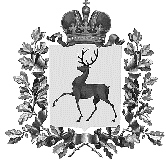 УПРАВЛЕНИЕ ФИНАНСОВАДМИНИСТРАЦИИ ТОНШАЕВСКОГО МУНИЦИПАЛЬНОГО ОКРУГА НИЖЕГОРОДСКОЙ ОБЛАСТИПРИКАЗ              Дата печати:24.06.2021              Единица измерения: руб.коп.              Дата печати:24.06.2021              Единица измерения: руб.коп.              Дата печати:24.06.2021              Единица измерения: руб.коп.              Дата печати:24.06.2021              Единица измерения: руб.коп.              Дата печати:24.06.2021              Единица измерения: руб.коп.              Дата печати:24.06.2021              Единица измерения: руб.коп.              Дата печати:24.06.2021              Единица измерения: руб.коп.КБККБККБККБККБККБККБККБККБККБККБК2021 год2022 год2022 год2023 годНаименование КВСРНаименование КВСРКВСРКФСРКЦСРКЦСРКЦСРКЦСРКВРКОСГУДоп. ФК2021 год2022 год2022 год2023 год1123444456789910Администрация Тоншаевского муниципального округа Нижегородской областиАдминистрация Тоншаевского муниципального округа Нижегородской области487010266001010006600101000660010100066001010001212110001 360 606,001 360 606,001 360 606,001 360 606,00Администрация Тоншаевского муниципального округа Нижегородской областиАдминистрация Тоншаевского муниципального округа Нижегородской области4870102660010100066001010006600101000660010100012126600014 000,0014 000,0014 000,0014 000,00Администрация Тоншаевского муниципального округа Нижегородской областиАдминистрация Тоншаевского муниципального округа Нижегородской области48701026600101000660010100066001010006600101000129213000410 903,00410 903,00410 903,00410 903,00Администрация Тоншаевского муниципального округа Нижегородской областиАдминистрация Тоншаевского муниципального округа Нижегородской области48701041610129850161012985016101298501610129850244226000205 032,00130 000,00130 000,00130 000,00Администрация Тоншаевского муниципального округа Нижегородской областиАдминистрация Тоншаевского муниципального округа Нижегородской области4870104660010019066001001906600100190660010019012121100019 693 479,7914 730 685,0014 730 685,0015 232 895,00Администрация Тоншаевского муниципального округа Нижегородской областиАдминистрация Тоншаевского муниципального округа Нижегородской области4870104660010019066001001906600100190660010019012126600085 026,0085 026,0085 026,0085 026,00Администрация Тоншаевского муниципального округа Нижегородской областиАдминистрация Тоншаевского муниципального округа Нижегородской области487010466001001906600100190660010019066001001901222120006 400,006 400,006 400,006 400,00Администрация Тоншаевского муниципального округа Нижегородской областиАдминистрация Тоншаевского муниципального округа Нижегородской области4870104660010019066001001906600100190660010019012222600060 600,0060 600,0060 600,0060 600,00Администрация Тоншаевского муниципального округа Нижегородской областиАдминистрация Тоншаевского муниципального округа Нижегородской области487010466001001906600100190660010019066001001901292130003 769 381,913 767 650,003 767 650,003 767 650,00Администрация Тоншаевского муниципального округа Нижегородской областиАдминистрация Тоншаевского муниципального округа Нижегородской области48701046600100190660010019066001001906600100190242221000365 000,00365 000,00365 000,00365 000,00Администрация Тоншаевского муниципального округа Нижегородской областиАдминистрация Тоншаевского муниципального округа Нижегородской области4870104660010019066001001906600100190660010019024222500054 800,0054 800,0054 800,0054 800,00Администрация Тоншаевского муниципального округа Нижегородской областиАдминистрация Тоншаевского муниципального округа Нижегородской области48701046600100190660010019066001001906600100190242226000335 600,00335 600,00335 600,00335 600,00Администрация Тоншаевского муниципального округа Нижегородской областиАдминистрация Тоншаевского муниципального округа Нижегородской области48701046600100190660010019066001001906600100190242310000160 000,00160 000,00160 000,00160 000,00Администрация Тоншаевского муниципального округа Нижегородской областиАдминистрация Тоншаевского муниципального округа Нижегородской области4870104660010019066001001906600100190660010019024234600038 000,0038 000,0038 000,0038 000,00Администрация Тоншаевского муниципального округа Нижегородской областиАдминистрация Тоншаевского муниципального округа Нижегородской области4870104660010019066001001906600100190660010019024422100038 000,0030 000,0030 000,0030 000,00Администрация Тоншаевского муниципального округа Нижегородской областиАдминистрация Тоншаевского муниципального округа Нижегородской области48701046600100190660010019066001001906600100190244226000228 900,00271 900,00271 900,00271 900,00Администрация Тоншаевского муниципального округа Нижегородской областиАдминистрация Тоншаевского муниципального округа Нижегородской области48701046600100190660010019066001001906600100190244310000197 300,00150 000,00150 000,00150 000,00Администрация Тоншаевского муниципального округа Нижегородской областиАдминистрация Тоншаевского муниципального округа Нижегородской области48701046600100190660010019066001001906600100190244346000188 800,00188 800,00188 800,00188 800,00Администрация Тоншаевского муниципального округа Нижегородской областиАдминистрация Тоншаевского муниципального округа Нижегородской области4870104660010019066001001906600100190660010019024434900015 000,0015 000,0015 000,0015 000,00Администрация Тоншаевского муниципального округа Нижегородской областиАдминистрация Тоншаевского муниципального округа Нижегородской области48701046600173060660017306066001730606600173060121211000272 580,00272 580,00272 580,00272 580,00Администрация Тоншаевского муниципального округа Нижегородской областиАдминистрация Тоншаевского муниципального округа Нижегородской области487010466001730606600173060660017306066001730601212660006 000,006 000,006 000,006 000,00Администрация Тоншаевского муниципального округа Нижегородской областиАдминистрация Тоншаевского муниципального округа Нижегородской области4870104660017306066001730606600173060660017306012921300082 320,0082 320,0082 320,0082 320,00Администрация Тоншаевского муниципального округа Нижегородской областиАдминистрация Тоншаевского муниципального округа Нижегородской области487010466001730606600173060660017306066001730602422250003 500,003 500,003 500,003 500,00Администрация Тоншаевского муниципального округа Нижегородской областиАдминистрация Тоншаевского муниципального округа Нижегородской области487010466001730606600173060660017306066001730602423460001 000,001 000,001 000,001 000,00Администрация Тоншаевского муниципального округа Нижегородской областиАдминистрация Тоншаевского муниципального округа Нижегородской области487010466001730606600173060660017306066001730602442210002 000,002 000,002 000,002 000,00Администрация Тоншаевского муниципального округа Нижегородской областиАдминистрация Тоншаевского муниципального округа Нижегородской области4870104660017306066001730606600173060660017306024431000012 000,0012 000,0012 000,0012 000,00Администрация Тоншаевского муниципального округа Нижегородской областиАдминистрация Тоншаевского муниципального округа Нижегородской области4870104660017306066001730606600173060660017306024434600014 800,0014 800,0014 800,0014 800,00Администрация Тоншаевского муниципального округа Нижегородской областиАдминистрация Тоншаевского муниципального округа Нижегородской области4870104660052600066005260006600526000660052600024422600050 000,0050 000,0050 000,0050 000,00Администрация Тоншаевского муниципального округа Нижегородской областиАдминистрация Тоншаевского муниципального округа Нижегородской области487010566005512006600551200660055120066005512002442210008 600,0037 000,0037 000,003 600,00Администрация Тоншаевского муниципального округа Нижегородской областиАдминистрация Тоншаевского муниципального округа Нижегородской области487010566005512006600551200660055120066005512002442260006 100,0025 700,0025 700,002 400,00Администрация Тоншаевского муниципального округа Нижегородской областиАдминистрация Тоншаевского муниципального округа Нижегородской области487010566005512006600551200660055120066005512002443460001 600,006 600,006 600,00600,00Администрация Тоншаевского муниципального округа Нижегородской областиАдминистрация Тоншаевского муниципального округа Нижегородской области487011366002005906600200590660020059066002005901212110002 178 593,202 174 116,002 174 116,002 174 116,00Администрация Тоншаевского муниципального округа Нижегородской областиАдминистрация Тоншаевского муниципального округа Нижегородской области4870113660020059066002005906600200590660020059012126600021 000,0021 000,0021 000,0021 000,00Администрация Тоншаевского муниципального округа Нижегородской областиАдминистрация Тоншаевского муниципального округа Нижегородской области487011366002005906600200590660020059066002005901222120001 200,001 200,001 200,001 200,00Администрация Тоншаевского муниципального округа Нижегородской областиАдминистрация Тоншаевского муниципального округа Нижегородской области4870113660020059066002005906600200590660020059012222600012 600,0012 600,0012 600,0012 600,00Администрация Тоншаевского муниципального округа Нижегородской областиАдминистрация Тоншаевского муниципального округа Нижегородской области48701136600200590660020059066002005906600200590129213000666 336,11664 984,00664 984,00664 984,00Администрация Тоншаевского муниципального округа Нижегородской областиАдминистрация Тоншаевского муниципального округа Нижегородской области48701136600200590660020059066002005906600200590244223000376 000,001 730 720,001 730 720,001 730 720,00Администрация Тоншаевского муниципального округа Нижегородской областиАдминистрация Тоншаевского муниципального округа Нижегородской области48701136600200590660020059066002005906600200590244225000588 000,00588 000,00588 000,00588 000,00Администрация Тоншаевского муниципального округа Нижегородской областиАдминистрация Тоншаевского муниципального округа Нижегородской области48701136600200590660020059066002005906600200590244226000635 668,00973 000,00973 000,00973 000,00Администрация Тоншаевского муниципального округа Нижегородской областиАдминистрация Тоншаевского муниципального округа Нижегородской области4870113660020059066002005906600200590660020059024422700040 000,0040 000,0040 000,0040 000,00Администрация Тоншаевского муниципального округа Нижегородской областиАдминистрация Тоншаевского муниципального округа Нижегородской области4870113660020059066002005906600200590660020059024431000025 000,0025 000,0025 000,0025 000,00Администрация Тоншаевского муниципального округа Нижегородской областиАдминистрация Тоншаевского муниципального округа Нижегородской области48701136600200590660020059066002005906600200590244343000865 769,431 050 000,001 050 000,001 050 000,00Администрация Тоншаевского муниципального округа Нижегородской областиАдминистрация Тоншаевского муниципального округа Нижегородской области4870113660020059066002005906600200590660020059024434400016 950,0016 950,0016 950,0016 950,00Администрация Тоншаевского муниципального округа Нижегородской областиАдминистрация Тоншаевского муниципального округа Нижегородской области48701136600200590660020059066002005906600200590244346000310 550,00310 550,00310 550,00310 550,00Администрация Тоншаевского муниципального округа Нижегородской областиАдминистрация Тоншаевского муниципального округа Нижегородской области487011366002005906600200590660020059066002005902472230001 538 950,570,000,000,00Администрация Тоншаевского муниципального округа Нижегородской областиАдминистрация Тоншаевского муниципального округа Нижегородской области487011366002005906600200590660020059066002005908532920001 500,001 500,001 500,001 500,00Администрация Тоншаевского муниципального округа Нижегородской областиАдминистрация Тоншаевского муниципального округа Нижегородской области487011366002005906600200590660020059066002005908532950003 000,003 000,003 000,003 000,00Администрация Тоншаевского муниципального округа Нижегородской областиАдминистрация Тоншаевского муниципального округа Нижегородской области487011366002452106600245210660024521066002452101112110002 811 518,093 120 169,003 120 169,003 120 169,00Администрация Тоншаевского муниципального округа Нижегородской областиАдминистрация Тоншаевского муниципального округа Нижегородской области487011366002452106600245210660024521066002452101112660005 347,640,000,000,00Администрация Тоншаевского муниципального округа Нижегородской областиАдминистрация Тоншаевского муниципального округа Нижегородской области487011366002452106600245210660024521066002452101122260001 186,000,000,000,00Администрация Тоншаевского муниципального округа Нижегородской областиАдминистрация Тоншаевского муниципального округа Нижегородской области48701136600245210660024521066002452106600245210119213000850 693,42942 291,00942 291,00942 291,00Администрация Тоншаевского муниципального округа Нижегородской областиАдминистрация Тоншаевского муниципального округа Нижегородской области4870113660024521066002452106600245210660024521024222100024 400,0024 400,0024 400,0024 400,00Администрация Тоншаевского муниципального округа Нижегородской областиАдминистрация Тоншаевского муниципального округа Нижегородской области4870113660024521066002452106600245210660024521024222500020 000,0020 000,0020 000,0020 000,00Администрация Тоншаевского муниципального округа Нижегородской областиАдминистрация Тоншаевского муниципального округа Нижегородской области48701136600245210660024521066002452106600245210242226000197 814,00199 000,00199 000,00199 000,00Администрация Тоншаевского муниципального округа Нижегородской областиАдминистрация Тоншаевского муниципального округа Нижегородской области48701136600245210660024521066002452106600245210242310000154 227,0023 600,0023 600,0023 600,00Администрация Тоншаевского муниципального округа Нижегородской областиАдминистрация Тоншаевского муниципального округа Нижегородской области48701136600245210660024521066002452106600245210244221000335,000,000,000,00Администрация Тоншаевского муниципального округа Нижегородской областиАдминистрация Тоншаевского муниципального округа Нижегородской области487011366002452106600245210660024521066002452102442230003 500,003 500,003 500,003 500,00Администрация Тоншаевского муниципального округа Нижегородской областиАдминистрация Тоншаевского муниципального округа Нижегородской области4870113660024521066002452106600245210660024521024422600082 168,8663 500,0063 500,0063 500,00Администрация Тоншаевского муниципального округа Нижегородской областиАдминистрация Тоншаевского муниципального округа Нижегородской области487011366002452106600245210660024521066002452102443100000,001 000,001 000,001 000,00Администрация Тоншаевского муниципального округа Нижегородской областиАдминистрация Тоншаевского муниципального округа Нижегородской области487011366002452106600245210660024521066002452102443450000,0067 900,0067 900,0067 900,00Администрация Тоншаевского муниципального округа Нижегородской областиАдминистрация Тоншаевского муниципального округа Нижегородской области4870113660024521066002452106600245210660024521024434600056 962,140,000,000,00Администрация Тоншаевского муниципального округа Нижегородской областиАдминистрация Тоншаевского муниципального округа Нижегородской области48701136600520700660052070066005207006600520700811244000150 000,00150 000,00150 000,00150 000,00Администрация Тоншаевского муниципального округа Нижегородской областиАдминистрация Тоншаевского муниципального округа Нижегородской области4870113660052502066005250206600525020660052502085329700030 000,0030 000,0030 000,0030 000,00Администрация Тоншаевского муниципального округа Нижегородской областиАдминистрация Тоншаевского муниципального округа Нижегородской области4870113660С100590660С100590660С100590660С10059024434600012 000,0012 000,0012 000,0012 000,00Администрация Тоншаевского муниципального округа Нижегородской областиАдминистрация Тоншаевского муниципального округа Нижегородской области487030904101005900410100590041010059004101005901212110003 050 425,003 050 425,003 050 425,003 050 425,00Администрация Тоншаевского муниципального округа Нижегородской областиАдминистрация Тоншаевского муниципального округа Нижегородской области4870309041010059004101005900410100590041010059012126600032 500,0032 500,0032 500,0032 500,00Администрация Тоншаевского муниципального округа Нижегородской областиАдминистрация Тоншаевского муниципального округа Нижегородской области48703090410100590041010059004101005900410100590129213000829 065,00829 065,00829 065,00829 065,00Администрация Тоншаевского муниципального округа Нижегородской областиАдминистрация Тоншаевского муниципального округа Нижегородской области48703090410100590041010059004101005900410100590242221000560 000,00560 000,00560 000,00560 000,00Администрация Тоншаевского муниципального округа Нижегородской областиАдминистрация Тоншаевского муниципального округа Нижегородской области487030904101005900410100590041010059004101005902422250002 100,002 100,002 100,002 100,00Администрация Тоншаевского муниципального округа Нижегородской областиАдминистрация Тоншаевского муниципального округа Нижегородской области487030904101005900410100590041010059004101005902423460006 300,003 500,003 500,003 500,00Администрация Тоншаевского муниципального округа Нижегородской областиАдминистрация Тоншаевского муниципального округа Нижегородской области4870309041010059004101005900410100590041010059024422500029 400,000,000,000,00Администрация Тоншаевского муниципального округа Нижегородской областиАдминистрация Тоншаевского муниципального округа Нижегородской области487030904101005900410100590041010059004101005902442260003 900,000,000,000,00Администрация Тоншаевского муниципального округа Нижегородской областиАдминистрация Тоншаевского муниципального округа Нижегородской области487030904101005900410100590041010059004101005902443430002 180,002 180,002 180,002 180,00Администрация Тоншаевского муниципального округа Нижегородской областиАдминистрация Тоншаевского муниципального округа Нижегородской области487030904101005900410100590041010059004101005902443440002 220,002 220,002 220,002 220,00Администрация Тоншаевского муниципального округа Нижегородской областиАдминистрация Тоншаевского муниципального округа Нижегородской области48703090410125110041012511004101251100410125110244226000200 000,00200 000,00200 000,00200 000,00Администрация Тоншаевского муниципального округа Нижегородской областиАдминистрация Тоншаевского муниципального округа Нижегородской области487030904101251100410125110041012511004101251102443100003 236,000,000,000,00Администрация Тоншаевского муниципального округа Нижегородской областиАдминистрация Тоншаевского муниципального округа Нижегородской области487030904301005900430100590043010059004301005901222120006 000,006 000,006 000,006 000,00Администрация Тоншаевского муниципального округа Нижегородской областиАдминистрация Тоншаевского муниципального округа Нижегородской области4870309043010059004301005900430100590043010059012222600016 600,0016 600,0016 600,0016 600,00Администрация Тоншаевского муниципального округа Нижегородской областиАдминистрация Тоншаевского муниципального округа Нижегородской области4870309043010059004301005900430100590043010059024422600038 500,0042 400,0042 400,0042 400,00Администрация Тоншаевского муниципального округа Нижегородской областиАдминистрация Тоншаевского муниципального округа Нижегородской области4870309660052516066005251606600525160660052516024434200037 500,000,000,000,00Администрация Тоншаевского муниципального округа Нижегородской областиАдминистрация Тоншаевского муниципального округа Нижегородской области4870310042010059004201005900420100590042010059012121100010 233,600,000,000,00Администрация Тоншаевского муниципального округа Нижегородской областиАдминистрация Тоншаевского муниципального округа Нижегородской области487031004201005900420100590042010059004201005901292130003 090,550,000,000,00Администрация Тоншаевского муниципального округа Нижегородской областиАдминистрация Тоншаевского муниципального округа Нижегородской области4870310042012511004201251100420125110042012511024422600050 000,0050 000,0050 000,0050 000,00Администрация Тоншаевского муниципального округа Нижегородской областиАдминистрация Тоншаевского муниципального округа Нижегородской области48703100420125120042012512004201251200420125120244310000300 000,00300 000,00300 000,00300 000,00Администрация Тоншаевского муниципального округа Нижегородской областиАдминистрация Тоншаевского муниципального округа Нижегородской области4870310042012513004201251300420125130042012513024422600050 000,0050 000,0050 000,0050 000,00Администрация Тоншаевского муниципального округа Нижегородской областиАдминистрация Тоншаевского муниципального округа Нижегородской области48704086600520500660052050066005205006600520500811244000800 000,00800 000,00800 000,00800 000,00Администрация Тоншаевского муниципального округа Нижегородской областиАдминистрация Тоншаевского муниципального округа Нижегородской области4870409144052881014405288101440528810144052881024422500020 000,0020 000,0020 000,0020 000,00Администрация Тоншаевского муниципального округа Нижегородской областиАдминистрация Тоншаевского муниципального округа Нижегородской области4870409660050203066005020306600502030660050203024422600010 512,000,000,000,00Администрация Тоншаевского муниципального округа Нижегородской областиАдминистрация Тоншаевского муниципального округа Нижегородской области48704100410125120041012512004101251200410125120242221000152 300,00152 300,00152 300,00152 300,00Администрация Тоншаевского муниципального округа Нижегородской областиАдминистрация Тоншаевского муниципального округа Нижегородской области48704100410125120041012512004101251200410125120242226000200 000,00200 000,00200 000,00200 000,00Администрация Тоншаевского муниципального округа Нижегородской областиАдминистрация Тоншаевского муниципального округа Нижегородской области48704106600372300660037230066003723006600372300242226000341 000,00239 600,00239 600,00239 600,00Администрация Тоншаевского муниципального округа Нижегородской областиАдминистрация Тоншаевского муниципального округа Нижегородской области487041066003S230066003S230066003S230066003S230024222600085 250,0059 900,0059 900,0059 900,00Администрация Тоншаевского муниципального округа Нижегородской областиАдминистрация Тоншаевского муниципального округа Нижегородской области48704120821229030082122903008212290300821229030811246000300 000,00300 000,00300 000,00300 000,00Администрация Тоншаевского муниципального округа Нижегородской областиАдминистрация Тоншаевского муниципального округа Нижегородской области48704120821329030082132903008213290300821329030811246000700 000,00700 000,00700 000,00700 000,00Администрация Тоншаевского муниципального округа Нижегородской областиАдминистрация Тоншаевского муниципального округа Нижегородской области48704120831300590083130059008313005900831300590612241000520 000,00520 000,00520 000,00520 000,00Администрация Тоншаевского муниципального округа Нижегородской областиАдминистрация Тоншаевского муниципального округа Нижегородской области487041208412290300841229030084122903008412290308112460000,00200 000,00200 000,00200 000,00Администрация Тоншаевского муниципального округа Нижегородской областиАдминистрация Тоншаевского муниципального округа Нижегородской области487041208412S210008412S210008412S210008412S2100612281000200 000,000,000,000,00Администрация Тоншаевского муниципального округа Нижегородской областиАдминистрация Тоншаевского муниципального округа Нижегородской области487041208413005900841300590084130059008413005906112410005 695 780,005 695 780,005 695 780,005 695 780,00Администрация Тоншаевского муниципального округа Нижегородской областиАдминистрация Тоншаевского муниципального округа Нижегородской области48704126600520800660052080066005208006600520800244226000922 586,97517 535,69517 535,692 500 000,00Администрация Тоншаевского муниципального округа Нижегородской областиАдминистрация Тоншаевского муниципального округа Нижегородской области4870412660С274210660С274210660С274210660С27421081124500060 000,000,000,000,00Администрация Тоншаевского муниципального округа Нижегородской областиАдминистрация Тоншаевского муниципального округа Нижегородской области48705010340125800034012580003401258000340125800414228000374 000,000,000,000,00Администрация Тоншаевского муниципального округа Нижегородской областиАдминистрация Тоншаевского муниципального округа Нижегородской области4870501094F367483094F367483094F367483094F36748341231000074 625 315,56250 847 080,00250 847 080,00231 955 505,00Администрация Тоншаевского муниципального округа Нижегородской областиАдминистрация Тоншаевского муниципального округа Нижегородской области4870501094F367484094F367484094F367484094F3674844123100002 515 682,0211 612 773,0011 612 773,008 215 920,00Администрация Тоншаевского муниципального округа Нижегородской областиАдминистрация Тоншаевского муниципального округа Нижегородской области4870501094F36748S094F36748S094F36748S094F36748S4123100001 500 000,001 533 200,001 533 200,001 533 200,00Администрация Тоншаевского муниципального округа Нижегородской областиАдминистрация Тоншаевского муниципального округа Нижегородской области48705016600503030660050303066005030306600503030414228000275 668,000,000,000,00Администрация Тоншаевского муниципального округа Нижегородской областиАдминистрация Тоншаевского муниципального округа Нижегородской области487050166005S212066005S212066005S212066005S21202442250000,0011 520 000,0011 520 000,000,00Администрация Тоншаевского муниципального округа Нижегородской областиАдминистрация Тоншаевского муниципального округа Нижегородской области487050218209S267018209S267018209S267018209S2670244226000400 000,00400 000,00400 000,00400 000,00Администрация Тоншаевского муниципального округа Нижегородской областиАдминистрация Тоншаевского муниципального округа Нижегородской области48705021830974700183097470018309747001830974700244310000120 000,00120 000,00120 000,00120 000,00Администрация Тоншаевского муниципального округа Нижегородской областиАдминистрация Тоншаевского муниципального округа Нижегородской области487050220201050302020105030202010503020201050308112440001 172 894,000,000,000,00Администрация Тоншаевского муниципального округа Нижегородской областиАдминистрация Тоншаевского муниципального округа Нижегородской области48705022020205030202020503020202050302020205030811245000250 000,000,000,000,00Администрация Тоншаевского муниципального округа Нижегородской областиАдминистрация Тоншаевского муниципального округа Нижегородской области48705022030105030203010503020301050302030105030244226000975 947,530,000,000,00Администрация Тоншаевского муниципального округа Нижегородской областиАдминистрация Тоншаевского муниципального округа Нижегородской области48705022030205030203020503020302050302030205030244226000217 261,500,000,000,00Администрация Тоншаевского муниципального округа Нижегородской областиАдминистрация Тоншаевского муниципального округа Нижегородской области48705022040105030204010503020401050302040105030244226000498 576,000,000,000,00Администрация Тоншаевского муниципального округа Нижегородской областиАдминистрация Тоншаевского муниципального округа Нижегородской области487050266005050306600505030660050503066005050302442250001 424,00500 000,00500 000,00500 000,00Администрация Тоншаевского муниципального округа Нижегородской областиАдминистрация Тоншаевского муниципального округа Нижегородской области487050266005204006600520400660052040066005204008112440000,001 000 000,001 000 000,001 000 000,00Администрация Тоншаевского муниципального округа Нижегородской областиАдминистрация Тоншаевского муниципального округа Нижегородской области4870503101F255550101F255550101F255550101F2555502442260000,005 189 500,005 189 500,005 189 500,00Администрация Тоншаевского муниципального округа Нижегородской областиАдминистрация Тоншаевского муниципального округа Нижегородской области48705036600504010660050401066005040106600504010244225000154 000,000,000,000,00Администрация Тоншаевского муниципального округа Нижегородской областиАдминистрация Тоншаевского муниципального округа Нижегородской области4870503660050405066005040506600504050660050405024422800046 008,000,000,000,00Администрация Тоншаевского муниципального округа Нижегородской областиАдминистрация Тоншаевского муниципального округа Нижегородской области48705056600200590660020059066002005906600200590121211000572 000,00572 000,00572 000,00572 000,00Администрация Тоншаевского муниципального округа Нижегородской областиАдминистрация Тоншаевского муниципального округа Нижегородской области4870505660020059066002005906600200590660020059012126600021 320,0021 320,0021 320,0021 320,00Администрация Тоншаевского муниципального округа Нижегородской областиАдминистрация Тоншаевского муниципального округа Нижегородской области48705056600200590660020059066002005906600200590129213000164 700,00164 700,00164 700,00164 700,00Администрация Тоншаевского муниципального округа Нижегородской областиАдминистрация Тоншаевского муниципального округа Нижегородской области4870505660020059066002005906600200590660020059024434600017 164,0023 200,0023 200,0023 200,00Администрация Тоншаевского муниципального округа Нижегородской областиАдминистрация Тоншаевского муниципального округа Нижегородской области487050566003730506600373050660037305066003730502443460003 700,003 700,003 700,003 700,00Администрация Тоншаевского муниципального округа Нижегородской областиАдминистрация Тоншаевского муниципального округа Нижегородской области4870602660G6S2450660G6S2450660G6S2450660G6S24504142280001 053 582,290,000,000,00Администрация Тоншаевского муниципального округа Нижегородской областиАдминистрация Тоншаевского муниципального округа Нижегородской области4870602660G6S2680660G6S2680660G6S2680660G6S26804143100000,00350 000,00350 000,00350 000,00Администрация Тоншаевского муниципального округа Нижегородской областиАдминистрация Тоншаевского муниципального округа Нижегородской области487100166005252906600525290660052529066005252903212640007 626 249,810,000,007 646 000,00Администрация Тоншаевского муниципального округа Нижегородской областиАдминистрация Тоншаевского муниципального округа Нижегородской области487100309201S227009201S227009201S227009201S227032126200066 300,000,000,000,00Администрация Тоншаевского муниципального округа Нижегородской областиАдминистрация Тоншаевского муниципального округа Нижегородской области487100366005513506600551350660055135066005513503222620000,001 008 900,001 008 900,001 051 200,00Администрация Тоншаевского муниципального округа Нижегородской областиАдминистрация Тоншаевского муниципального округа Нижегородской области487100409101L497009101L497009101L497009101L4970322262000913 074,361 012 100,001 012 100,001 109 900,00Администрация Тоншаевского муниципального округа Нижегородской областиАдминистрация Тоншаевского муниципального округа Нижегородской области4871004660037312066003731206600373120660037312032322600092 558,0072 800,0072 800,000,00Администрация Тоншаевского муниципального округа Нижегородской областиАдминистрация Тоншаевского муниципального округа Нижегородской области487100466003R082066003R082066003R082066003R08204123100008 876 910,008 876 910,008 876 910,007 608 780,00Администрация Тоншаевского муниципального округа Нижегородской областиАдминистрация Тоншаевского муниципального округа Нижегородской области487100666005252806600525280660052528066005252802442260004 800,000,000,000,00Администрация Тоншаевского муниципального округа Нижегородской областиАдминистрация Тоншаевского муниципального округа Нижегородской области487100666005252806600525280660052528066005252802443490001 200,006 000,006 000,006 000,00Администрация Тоншаевского муниципального округа Нижегородской областиАдминистрация Тоншаевского муниципального округа Нижегородской области4871006660052528066005252806600525280660052528032326500020 000,0020 000,0020 000,0020 000,00Администрация Тоншаевского муниципального округа Нижегородской областиАдминистрация Тоншаевского муниципального округа Нижегородской области48710066600525280660052528066005252806600525280631246000406 500,00366 500,00366 500,00366 500,00Администрация Тоншаевского муниципального округа Нижегородской областиАдминистрация Тоншаевского муниципального округа Нижегородской области4871006660052528066005252806600525280660052528085329700015 000,0015 000,0015 000,0015 000,00Администрация Тоншаевского муниципального округа Нижегородской областиАдминистрация Тоншаевского муниципального округа Нижегородской области4871202171010205017101020501710102050171010205062124100082 500,000,000,000,00Администрация Тоншаевского муниципального округа Нижегородской областиАдминистрация Тоншаевского муниципального округа Нижегородской области487120217201S205017201S205017201S205017201S20506212410001 023 175,000,000,000,00Администрация Тоншаевского муниципального округа Нижегородской областиАдминистрация Тоншаевского муниципального округа Нижегородской области487120217301S205017301S205017301S205017301S2050622281000451 643,200,000,000,00Администрация Тоншаевского муниципального округа Нижегородской областиАдминистрация Тоншаевского муниципального округа Нижегородской области487120266003S205066003S205066003S205066003S20506212410001 023 125,002 046 300,002 046 300,002 046 300,00Администрация Тоншаевского муниципального округа Нижегородской областиАдминистрация Тоншаевского муниципального округа Нижегородской области487120266003S205066003S205066003S205066003S2050622281000374 664,80224 000,00224 000,00224 000,00Администрация Тоншаевского муниципального округа Нижегородской областиАдминистрация Тоншаевского муниципального округа Нижегородской области4871202660050205066005020506600502050660050205062124100082 500,00165 000,00165 000,00165 000,00Березятско-Ложкинский территориальный отделБерезятско-Ложкинский территориальный отдел015010466001001906600100190660010019066001001901212110001 125 125,211 717 800,001 717 800,001 717 800,00Березятско-Ложкинский территориальный отделБерезятско-Ложкинский территориальный отдел01501046600100190660010019066001001906600100190122226000500,000,000,000,00Березятско-Ложкинский территориальный отделБерезятско-Ложкинский территориальный отдел01501046600100190660010019066001001906600100190129213000339 808,09518 800,00518 800,00518 800,00Березятско-Ложкинский территориальный отделБерезятско-Ложкинский территориальный отдел0150104660010019066001001906600100190660010019024222100026 600,0026 600,0026 600,0026 600,00Березятско-Ложкинский территориальный отделБерезятско-Ложкинский территориальный отдел015010466001001906600100190660010019066001001902422250003 850,002 850,002 850,002 850,00Березятско-Ложкинский территориальный отделБерезятско-Ложкинский территориальный отдел015010466001001906600100190660010019066001001902422260009 450,000,000,000,00Березятско-Ложкинский территориальный отделБерезятско-Ложкинский территориальный отдел015010466001001906600100190660010019066001001902423100002 400,000,000,000,00Березятско-Ложкинский территориальный отделБерезятско-Ложкинский территориальный отдел015010466001001906600100190660010019066001001902423460003 800,000,000,000,00Березятско-Ложкинский территориальный отделБерезятско-Ложкинский территориальный отдел015010466001001906600100190660010019066001001902442210002 500,002 500,002 500,002 500,00Березятско-Ложкинский территориальный отделБерезятско-Ложкинский территориальный отдел0150104660010019066001001906600100190660010019024422600029 150,0021 000,0021 000,0021 000,00Березятско-Ложкинский территориальный отделБерезятско-Ложкинский территориальный отдел0150104660010019066001001906600100190660010019024434600011 100,007 400,007 400,007 400,00Березятско-Ложкинский территориальный отделБерезятско-Ложкинский территориальный отдел015010466001001906600100190660010019066001001908532920006 500,000,000,000,00Березятско-Ложкинский территориальный отделБерезятско-Ложкинский территориальный отдел01501136600200590660020059066002005906600200590121211000386 022,80390 500,00390 500,00390 500,00Березятско-Ложкинский территориальный отделБерезятско-Ложкинский территориальный отдел01501136600200590660020059066002005906600200590129213000113 867,89115 220,00115 220,00115 220,00Березятско-Ложкинский территориальный отделБерезятско-Ложкинский территориальный отдел015011366002005906600200590660020059066002005902442230001 600,0073 730,0073 730,0073 730,00Березятско-Ложкинский территориальный отделБерезятско-Ложкинский территориальный отдел015011366002005906600200590660020059066002005902442260001 000,001 000,001 000,001 000,00Березятско-Ложкинский территориальный отделБерезятско-Ложкинский территориальный отдел015011366002005906600200590660020059066002005902442270003 500,003 500,003 500,003 500,00Березятско-Ложкинский территориальный отделБерезятско-Ложкинский территориальный отдел01501136600200590660020059066002005906600200590244310000680 000,000,000,000,00Березятско-Ложкинский территориальный отделБерезятско-Ложкинский территориальный отдел01501136600200590660020059066002005906600200590244343000128 000,0048 000,0048 000,0048 000,00Березятско-Ложкинский территориальный отделБерезятско-Ложкинский территориальный отдел0150113660020059066002005906600200590660020059024434400048 500,0050 000,0050 000,0050 000,00Березятско-Ложкинский территориальный отделБерезятско-Ложкинский территориальный отдел0150113660020059066002005906600200590660020059024434600011 500,0010 000,0010 000,0010 000,00Березятско-Ложкинский территориальный отделБерезятско-Ложкинский территориальный отдел0150113660020059066002005906600200590660020059024722300079 730,000,000,000,00Березятско-Ложкинский территориальный отделБерезятско-Ложкинский территориальный отдел015011366002005906600200590660020059066002005908532910002 000,002 000,002 000,002 000,00Березятско-Ложкинский территориальный отделБерезятско-Ложкинский территориальный отдел015011366002005906600200590660020059066002005908532920002 000,002 000,002 000,002 000,00Березятско-Ложкинский территориальный отделБерезятско-Ложкинский территориальный отдел0150309042012514004201251400420125140042012514024422600092 080,00100 000,00100 000,00100 000,00Березятско-Ложкинский территориальный отделБерезятско-Ложкинский территориальный отдел015030904201251400420125140042012514004201251402443430007 920,000,000,000,00Березятско-Ложкинский территориальный отделБерезятско-Ложкинский территориальный отдел015031004201005900420100590042010059004201005901212110001 671 590,251 869 300,001 869 300,001 869 300,00Березятско-Ложкинский территориальный отделБерезятско-Ложкинский территориальный отдел015031004201005900420100590042010059004201005901212660001 500,000,000,000,00Березятско-Ложкинский территориальный отделБерезятско-Ложкинский территориальный отдел01503100420100590042010059004201005900420100590129213000561 209,45564 300,00564 300,00564 300,00Березятско-Ложкинский территориальный отделБерезятско-Ложкинский территориальный отдел015031004201005900420100590042010059004201005902442260002 000,002 000,002 000,002 000,00Березятско-Ложкинский территориальный отделБерезятско-Ложкинский территориальный отдел0150310042010059004201005900420100590042010059024431000010 000,0010 000,0010 000,0010 000,00Березятско-Ложкинский территориальный отделБерезятско-Ложкинский территориальный отдел0150310042010059004201005900420100590042010059024434300047 000,0047 000,0047 000,0047 000,00Березятско-Ложкинский территориальный отделБерезятско-Ложкинский территориальный отдел0150310042010059004201005900420100590042010059024434400013 000,000,000,000,00Березятско-Ложкинский территориальный отделБерезятско-Ложкинский территориальный отдел0150310042010059004201005900420100590042010059024434600025 000,0025 000,0025 000,0025 000,00Березятско-Ложкинский территориальный отделБерезятско-Ложкинский территориальный отдел015040914420020301442002030144200203014420020302442250008 884,610,000,000,00Березятско-Ложкинский территориальный отделБерезятско-Ложкинский территориальный отдел015040914420S260614420S260614420S260614420S2606244225000798 807,390,000,000,00Березятско-Ложкинский территориальный отделБерезятско-Ложкинский территориальный отдел0150409144210203014421020301442102030144210203024422500010 806,500,000,000,00Березятско-Ложкинский территориальный отделБерезятско-Ложкинский территориальный отдел015040914421S260714421S260714421S260714421S2607244225000971 597,500,000,000,00Березятско-Ложкинский территориальный отделБерезятско-Ложкинский территориальный отдел015040966005020306600502030660050203066005020302442230000,00300 000,00300 000,00300 000,00Березятско-Ложкинский территориальный отделБерезятско-Ложкинский территориальный отдел01504096600502030660050203066005020306600502030244225000590 781,111 129 600,001 129 600,001 129 600,00Березятско-Ложкинский территориальный отделБерезятско-Ложкинский территориальный отдел0150409660050203066005020306600502030660050203024422600057 395,00160 000,00160 000,00160 000,00Березятско-Ложкинский территориальный отделБерезятско-Ложкинский территориальный отдел015040966005020306600502030660050203066005020302442270003 000,000,000,000,00Березятско-Ложкинский территориальный отделБерезятско-Ложкинский территориальный отдел0150409660050203066005020306600502030660050203024434300074 400,0070 000,0070 000,0070 000,00Березятско-Ложкинский территориальный отделБерезятско-Ложкинский территориальный отдел0150409660050203066005020306600502030660050203024434400063 105,000,000,000,00Березятско-Ложкинский территориальный отделБерезятско-Ложкинский территориальный отдел0150409660050203066005020306600502030660050203024434600082 100,0050 000,0050 000,0050 000,00Березятско-Ложкинский территориальный отделБерезятско-Ложкинский территориальный отдел01504096600502030660050203066005020306600502030247223000300 000,000,000,000,00Березятско-Ложкинский территориальный отделБерезятско-Ложкинский территориальный отдел015040966005S260066005S260066005S260066005S2600244225000538 818,890,000,000,00Березятско-Ложкинский территориальный отделБерезятско-Ложкинский территориальный отдел015050307201299100720129910072012991007201299102442260008 327,590,000,000,00Березятско-Ложкинский территориальный отделБерезятско-Ложкинский территориальный отдел015050366005040106600504010660050401066005040102442230000,00415 040,00415 040,00415 040,00Березятско-Ложкинский территориальный отделБерезятско-Ложкинский территориальный отдел0150503660050401066005040106600504010660050401024422500042 300,0070 000,0070 000,0070 000,00Березятско-Ложкинский территориальный отделБерезятско-Ложкинский территориальный отдел0150503660050401066005040106600504010660050401024422600028 700,000,000,000,00Березятско-Ложкинский территориальный отделБерезятско-Ложкинский территориальный отдел0150503660050401066005040106600504010660050401024434600019 000,0020 000,0020 000,0020 000,00Березятско-Ложкинский территориальный отделБерезятско-Ложкинский территориальный отдел01505036600504010660050401066005040106600504010247223000415 040,000,000,000,00Березятско-Ложкинский территориальный отделБерезятско-Ложкинский территориальный отдел015050366005040106600504010660050401066005040108532930002 000,002 000,002 000,002 000,00Березятско-Ложкинский территориальный отделБерезятско-Ложкинский территориальный отдел015050366005040406600504040660050404066005040402442260007 000,000,000,000,00Березятско-Ложкинский территориальный отделБерезятско-Ложкинский территориальный отдел0150503660050405066005040506600504050660050405024422500095 000,0095 000,0095 000,0095 000,00Березятско-Ложкинский территориальный отделБерезятско-Ложкинский территориальный отдел01505036600504050660050405066005040506600504050244226000132 300,00255 200,00255 200,00255 200,00Березятско-Ложкинский территориальный отделБерезятско-Ложкинский территориальный отдел0150503660050405066005040506600504050660050405024431000033 000,0030 000,0030 000,0030 000,00Березятско-Ложкинский территориальный отделБерезятско-Ложкинский территориальный отдел015050366005040506600504050660050405066005040502443430001 800,000,000,000,00Березятско-Ложкинский территориальный отделБерезятско-Ложкинский территориальный отдел0150503660050405066005040506600504050660050405024434400060 000,0080 000,0080 000,0080 000,00Березятско-Ложкинский территориальный отделБерезятско-Ложкинский территориальный отдел0150503660050405066005040506600504050660050405024434600027 500,0015 000,0015 000,0015 000,00Березятско-Ложкинский территориальный отделБерезятско-Ложкинский территориальный отдел015100366005252806600525280660052528066005252803132620005 000,000,000,000,00Березятско-Ложкинский территориальный отделБерезятско-Ложкинский территориальный отдел015100666005252806600525280660052528066005252802442260002 850,000,000,000,00Березятско-Ложкинский территориальный отделБерезятско-Ложкинский территориальный отдел015100666005252806600525280660052528066005252802443490004 150,007 000,007 000,007 000,00Березятско-Ложкинский территориальный отделБерезятско-Ложкинский территориальный отдел0151006660052528066005252806600525280660052528032326300046 000,0046 000,0046 000,0046 000,00Березятско-Ложкинский территориальный отделБерезятско-Ложкинский территориальный отдел0151102111012527011101252701110125270111012527024434900012 000,0012 000,0012 000,0012 000,00Одошнурский территориальный отделОдошнурский территориальный отдел018010466001001906600100190660010019066001001901212110001 158 679,561 130 700,001 130 700,001 130 700,00Одошнурский территориальный отделОдошнурский территориальный отдел0180104660010019066001001906600100190660010019012126600010 210,440,000,000,00Одошнурский территориальный отделОдошнурский территориальный отдел01801046600100190660010019066001001906600100190129213000341 500,00341 500,00341 500,00341 500,00Одошнурский территориальный отделОдошнурский территориальный отдел0180104660010019066001001906600100190660010019024222100058 000,0058 000,0058 000,0058 000,00Одошнурский территориальный отделОдошнурский территориальный отдел018010466001001906600100190660010019066001001902422250002 000,002 000,002 000,002 000,00Одошнурский территориальный отделОдошнурский территориальный отдел018010466001001906600100190660010019066001001902422260007 184,000,000,000,00Одошнурский территориальный отделОдошнурский территориальный отдел0180104660010019066001001906600100190660010019024231000040 000,0040 000,0040 000,0040 000,00Одошнурский территориальный отделОдошнурский территориальный отдел018010466001001906600100190660010019066001001902423460002 000,000,000,000,00Одошнурский территориальный отделОдошнурский территориальный отдел0180104660010019066001001906600100190660010019024422600022 816,0030 000,0030 000,0030 000,00Одошнурский территориальный отделОдошнурский территориальный отдел018010466001001906600100190660010019066001001902443460005 000,005 000,005 000,005 000,00Одошнурский территориальный отделОдошнурский территориальный отдел01801136600200590660020059066002005906600200590121211000211 100,00211 100,00211 100,00211 100,00Одошнурский территориальный отделОдошнурский территориальный отдел0180113660020059066002005906600200590660020059012921300064 220,0064 220,0064 220,0064 220,00Одошнурский территориальный отделОдошнурский территориальный отдел0180113660020059066002005906600200590660020059024422300035 000,00163 180,00163 180,00163 180,00Одошнурский территориальный отделОдошнурский территориальный отдел018011366002005906600200590660020059066002005902442250001 000,000,000,000,00Одошнурский территориальный отделОдошнурский территориальный отдел0180113660020059066002005906600200590660020059024422600026 249,9727 400,0027 400,0027 400,00Одошнурский территориальный отделОдошнурский территориальный отдел018011366002005906600200590660020059066002005902442270004 850,034 700,004 700,004 700,00Одошнурский территориальный отделОдошнурский территориальный отдел0180113660020059066002005906600200590660020059024434300096 700,0096 700,0096 700,0096 700,00Одошнурский территориальный отделОдошнурский территориальный отдел0180113660020059066002005906600200590660020059024434600018 002,0010 000,0010 000,0010 000,00Одошнурский территориальный отделОдошнурский территориальный отдел01801136600200590660020059066002005906600200590247223000160 180,000,000,000,00Одошнурский территориальный отделОдошнурский территориальный отдел01801136600200590660020059066002005906600200590853291000500,00500,00500,00500,00Одошнурский территориальный отделОдошнурский территориальный отдел0180309042012514004201251400420125140042012514024422600021 500,0021 500,0021 500,0021 500,00Одошнурский территориальный отделОдошнурский территориальный отдел01803090420125150042012515004201251500420125150244225000194 760,000,000,000,00Одошнурский территориальный отделОдошнурский территориальный отдел018030904201251500420125150042012515004201251502442260000,00194 760,00194 760,00194 760,00Одошнурский территориальный отделОдошнурский территориальный отдел018040914415020301441502030144150203014415020302442250003 323,930,000,000,00Одошнурский территориальный отделОдошнурский территориальный отдел018040914415S260114415S260114415S260114415S2601244225000298 851,070,000,000,00Одошнурский территориальный отделОдошнурский территориальный отдел01804096600502030660050203066005020306600502030244225000443 052,26359 500,00359 500,00359 500,00Одошнурский территориальный отделОдошнурский территориальный отдел01804096600502030660050203066005020306600502030244226000395 065,33478 200,00478 200,00478 200,00Одошнурский территориальный отделОдошнурский территориальный отдел018040966005020306600502030660050203066005020302442270001 447,7410 000,0010 000,0010 000,00Одошнурский территориальный отделОдошнурский территориальный отдел01804096600502030660050203066005020306600502030244343000150 000,00150 000,00150 000,00150 000,00Одошнурский территориальный отделОдошнурский территориальный отдел0180409660050203066005020306600502030660050203024434400010 000,0010 000,0010 000,0010 000,00Одошнурский территориальный отделОдошнурский территориальный отдел0180409660050203066005020306600502030660050203024434600017 180,00100 000,00100 000,00100 000,00Одошнурский территориальный отделОдошнурский территориальный отдел018040966005S260066005S260066005S260066005S260024422500090 954,670,000,000,00Одошнурский территориальный отделОдошнурский территориальный отдел01805031010104050101010405010101040501010104050244228000371 863,370,000,000,00Одошнурский территориальный отделОдошнурский территориальный отдел0180503101F255550101F255550101F255550101F2555502442280002 758 491,890,000,000,00Одошнурский территориальный отделОдошнурский территориальный отдел018050366005040106600504010660050401066005040102442230000,001 285 200,001 285 200,001 285 200,00Одошнурский территориальный отделОдошнурский территориальный отдел0180503660050401066005040106600504010660050401024422600035 000,0050 000,0050 000,0050 000,00Одошнурский территориальный отделОдошнурский территориальный отдел01805036600504010660050401066005040106600504010244346000123 500,00123 500,00123 500,00123 500,00Одошнурский территориальный отделОдошнурский территориальный отдел018050366005040106600504010660050401066005040102472230001 285 200,000,000,000,00Одошнурский территориальный отделОдошнурский территориальный отдел01805036600504050660050405066005040506600504050244226000591 000,00570 000,00570 000,00570 000,00Одошнурский территориальный отделОдошнурский территориальный отдел01805036600504050660050405066005040506600504050244228000120 000,000,000,000,00Одошнурский территориальный отделОдошнурский территориальный отдел0180503660050405066005040506600504050660050405024431000023 000,0023 000,0023 000,0023 000,00Одошнурский территориальный отделОдошнурский территориальный отдел0180503660050405066005040506600504050660050405024434300010 000,0010 000,0010 000,0010 000,00Одошнурский территориальный отделОдошнурский территориальный отдел0180503660050405066005040506600504050660050405024434400084 455,00105 700,00105 700,00105 700,00Одошнурский территориальный отделОдошнурский территориальный отдел0180503660050405066005040506600504050660050405024434600016 645,0015 000,0015 000,0015 000,00Одошнурский территориальный отделОдошнурский территориальный отдел0181003660052528066005252806600525280660052528031326200015 000,000,000,000,00Одошнурский территориальный отделОдошнурский территориальный отдел018100666005252806600525280660052528066005252802443490004 600,000,000,000,00Одошнурский территориальный отделОдошнурский территориальный отдел0181102111020059011102005901110200590111020059024434900035 998,0048 000,0048 000,0048 000,00Отдел по управлению муниципальным имуществом и земельными ресурсами Тоншаевского муниципального округа Нижегородской областиОтдел по управлению муниципальным имуществом и земельными ресурсами Тоншаевского муниципального округа Нижегородской области36601130510129010051012901005101290100510129010244226000170 000,00170 000,00170 000,00170 000,00Отдел по управлению муниципальным имуществом и земельными ресурсами Тоншаевского муниципального округа Нижегородской областиОтдел по управлению муниципальным имуществом и земельными ресурсами Тоншаевского муниципального округа Нижегородской области366011305201001900520100190052010019005201001901212110001 545 988,99849 500,00849 500,00849 500,00Отдел по управлению муниципальным имуществом и земельными ресурсами Тоншаевского муниципального округа Нижегородской областиОтдел по управлению муниципальным имуществом и земельными ресурсами Тоншаевского муниципального округа Нижегородской области366011305201001900520100190052010019005201001901212660001 557,840,000,000,00Отдел по управлению муниципальным имуществом и земельными ресурсами Тоншаевского муниципального округа Нижегородской областиОтдел по управлению муниципальным имуществом и земельными ресурсами Тоншаевского муниципального округа Нижегородской области366011305201001900520100190052010019005201001901222260004 000,004 000,004 000,004 000,00Отдел по управлению муниципальным имуществом и земельными ресурсами Тоншаевского муниципального округа Нижегородской областиОтдел по управлению муниципальным имуществом и земельными ресурсами Тоншаевского муниципального округа Нижегородской области36601130520100190052010019005201001900520100190129213000467 859,58257 000,00257 000,00257 000,00Отдел по управлению муниципальным имуществом и земельными ресурсами Тоншаевского муниципального округа Нижегородской областиОтдел по управлению муниципальным имуществом и земельными ресурсами Тоншаевского муниципального округа Нижегородской области3660113052010019005201001900520100190052010019024222100028 000,0018 000,0018 000,0018 000,00Отдел по управлению муниципальным имуществом и земельными ресурсами Тоншаевского муниципального округа Нижегородской областиОтдел по управлению муниципальным имуществом и земельными ресурсами Тоншаевского муниципального округа Нижегородской области366011305201001900520100190052010019005201001902422250008 500,008 500,008 500,008 500,00Отдел по управлению муниципальным имуществом и земельными ресурсами Тоншаевского муниципального округа Нижегородской областиОтдел по управлению муниципальным имуществом и земельными ресурсами Тоншаевского муниципального округа Нижегородской области3660113052010019005201001900520100190052010019024222600058 100,0048 000,0048 000,0048 000,00Отдел по управлению муниципальным имуществом и земельными ресурсами Тоншаевского муниципального округа Нижегородской областиОтдел по управлению муниципальным имуществом и земельными ресурсами Тоншаевского муниципального округа Нижегородской области3660113052010019005201001900520100190052010019024231000065 263,000,000,000,00Отдел по управлению муниципальным имуществом и земельными ресурсами Тоншаевского муниципального округа Нижегородской областиОтдел по управлению муниципальным имуществом и земельными ресурсами Тоншаевского муниципального округа Нижегородской области366011305201001900520100190052010019005201001902423460008 184,009 820,009 820,009 820,00Отдел по управлению муниципальным имуществом и земельными ресурсами Тоншаевского муниципального округа Нижегородской областиОтдел по управлению муниципальным имуществом и земельными ресурсами Тоншаевского муниципального округа Нижегородской области3660113052010019005201001900520100190052010019024422100017 000,0010 000,0010 000,0010 000,00Отдел по управлению муниципальным имуществом и земельными ресурсами Тоншаевского муниципального округа Нижегородской областиОтдел по управлению муниципальным имуществом и земельными ресурсами Тоншаевского муниципального округа Нижегородской области366011305201001900520100190052010019005201001902442230005 000,005 000,005 000,005 000,00Отдел по управлению муниципальным имуществом и земельными ресурсами Тоншаевского муниципального округа Нижегородской областиОтдел по управлению муниципальным имуществом и земельными ресурсами Тоншаевского муниципального округа Нижегородской области3660113052010019005201001900520100190052010019024422600060 300,0020 300,0020 300,0020 300,00Отдел по управлению муниципальным имуществом и земельными ресурсами Тоншаевского муниципального округа Нижегородской областиОтдел по управлению муниципальным имуществом и земельными ресурсами Тоншаевского муниципального округа Нижегородской области3660113052010019005201001900520100190052010019024431000054 737,00120 000,00120 000,00120 000,00Отдел по управлению муниципальным имуществом и земельными ресурсами Тоншаевского муниципального округа Нижегородской областиОтдел по управлению муниципальным имуществом и земельными ресурсами Тоншаевского муниципального округа Нижегородской области3660113052010019005201001900520100190052010019024434600064 636,0020 000,0020 000,0020 000,00Отдел по управлению муниципальным имуществом и земельными ресурсами Тоншаевского муниципального округа Нижегородской областиОтдел по управлению муниципальным имуществом и земельными ресурсами Тоншаевского муниципального округа Нижегородской области366011305201001900520100190052010019005201001908532920001,440,000,000,00Отдел по управлению муниципальным имуществом и земельными ресурсами Тоншаевского муниципального округа Нижегородской областиОтдел по управлению муниципальным имуществом и земельными ресурсами Тоншаевского муниципального округа Нижегородской области36601130530100190053010019005301001900530100190121211000387 000,00387 000,00387 000,00387 000,00Отдел по управлению муниципальным имуществом и земельными ресурсами Тоншаевского муниципального округа Нижегородской областиОтдел по управлению муниципальным имуществом и земельными ресурсами Тоншаевского муниципального округа Нижегородской области36601130530100190053010019005301001900530100190129213000118 000,00118 000,00118 000,00118 000,00Отдел по управлению муниципальным имуществом и земельными ресурсами Тоншаевского муниципального округа Нижегородской областиОтдел по управлению муниципальным имуществом и земельными ресурсами Тоншаевского муниципального округа Нижегородской области36601131920100190192010019019201001901920100190121211000321 200,00321 200,00321 200,00321 200,00Отдел по управлению муниципальным имуществом и земельными ресурсами Тоншаевского муниципального округа Нижегородской областиОтдел по управлению муниципальным имуществом и земельными ресурсами Тоншаевского муниципального округа Нижегородской области3660113192010019019201001901920100190192010019012921300097 500,0097 500,0097 500,0097 500,00Отдел по управлению муниципальным имуществом и земельными ресурсами Тоншаевского муниципального округа Нижегородской областиОтдел по управлению муниципальным имуществом и земельными ресурсами Тоншаевского муниципального округа Нижегородской области3660113660050500066005050006600505000660050500024431000067 000,000,000,000,00Отдел по управлению муниципальным имуществом и земельными ресурсами Тоншаевского муниципального округа Нижегородской областиОтдел по управлению муниципальным имуществом и земельными ресурсами Тоншаевского муниципального округа Нижегородской области36604120510229020051022902005102290200510229020244226000488 800,00430 000,00430 000,00430 000,00Отдел по управлению муниципальным имуществом и земельными ресурсами Тоншаевского муниципального округа Нижегородской областиОтдел по управлению муниципальным имуществом и земельными ресурсами Тоншаевского муниципального округа Нижегородской области36605016600503030660050303066005030306600503030244225000472 400,00412 400,00412 400,00412 400,00Ошминский территориальный отделОшминский территориальный отдел019010466001001906600100190660010019066001001901212110001 517 250,002 576 400,002 576 400,002 576 400,00Ошминский территориальный отделОшминский территориальный отдел0190104660010019066001001906600100190660010019012126600015 000,000,000,000,00Ошминский территориальный отделОшминский территориальный отдел01901046600100190660010019066001001906600100190129213000462 670,00778 000,00778 000,00778 000,00Ошминский территориальный отделОшминский территориальный отдел0190104660010019066001001906600100190660010019024222100065 400,0065 400,0065 400,0065 400,00Ошминский территориальный отделОшминский территориальный отдел019010466001001906600100190660010019066001001902422250006 200,006 200,006 200,006 200,00Ошминский территориальный отделОшминский территориальный отдел0190104660010019066001001906600100190660010019024222600032 000,0037 000,0037 000,0037 000,00Ошминский территориальный отделОшминский территориальный отдел0190104660010019066001001906600100190660010019024231000026 400,000,000,000,00Ошминский территориальный отделОшминский территориальный отдел019010466001001906600100190660010019066001001902423460003 000,003 000,003 000,003 000,00Ошминский территориальный отделОшминский территориальный отдел019010466001001906600100190660010019066001001902442210005 000,005 000,005 000,005 000,00Ошминский территориальный отделОшминский территориальный отдел0190104660010019066001001906600100190660010019024422600059 400,0080 800,0080 800,0080 800,00Ошминский территориальный отделОшминский территориальный отдел0190104660010019066001001906600100190660010019024434600021 200,0021 200,0021 200,0021 200,00Ошминский территориальный отделОшминский территориальный отдел019010466001001906600100190660010019066001001908532920003 000,003 000,003 000,003 000,00Ошминский территориальный отделОшминский территориальный отдел019011366002005906600200590660020059066002005901212110002 266 800,002 266 800,002 266 800,002 266 800,00Ошминский территориальный отделОшминский территориальный отдел01901136600200590660020059066002005906600200590129213000685 000,00685 000,00685 000,00685 000,00Ошминский территориальный отделОшминский территориальный отдел019011366002005906600200590660020059066002005902442230002 000,00511 300,00511 300,00511 300,00Ошминский территориальный отделОшминский территориальный отдел0190113660020059066002005906600200590660020059024422500070 600,0070 600,0070 600,0070 600,00Ошминский территориальный отделОшминский территориальный отдел01901136600200590660020059066002005906600200590244226000296 000,00296 000,00296 000,00296 000,00Ошминский территориальный отделОшминский территориальный отдел0190113660020059066002005906600200590660020059024422700050 000,0020 000,0020 000,0020 000,00Ошминский территориальный отделОшминский территориальный отдел019011366002005906600200590660020059066002005902443100007 150,003 000,003 000,003 000,00Ошминский территориальный отделОшминский территориальный отдел01901136600200590660020059066002005906600200590244343000716 430,00583 930,00583 930,00583 930,00Ошминский территориальный отделОшминский территориальный отдел0190113660020059066002005906600200590660020059024434400015 000,0015 000,0015 000,0015 000,00Ошминский территориальный отделОшминский территориальный отдел019011366002005906600200590660020059066002005902443450003 000,003 000,003 000,003 000,00Ошминский территориальный отделОшминский территориальный отдел01901136600200590660020059066002005906600200590244346000117 500,00147 500,00147 500,00147 500,00Ошминский территориальный отделОшминский территориальный отдел01901136600200590660020059066002005906600200590247223000509 300,000,000,000,00Ошминский территориальный отделОшминский территориальный отдел019011366002005906600200590660020059066002005908532910009 650,0013 800,0013 800,0013 800,00Ошминский территориальный отделОшминский территориальный отдел019011366002005906600200590660020059066002005908532920001 000,001 000,001 000,001 000,00Ошминский территориальный отделОшминский территориальный отдел01901136600200590660020059066002005906600200590853293000200,00200,00200,00200,00Ошминский территориальный отделОшминский территориальный отдел01901136600200590660020059066002005906600200590853295000800,00800,00800,00800,00Ошминский территориальный отделОшминский территориальный отдел0190309042012514004201251400420125140042012514024422600040 900,0040 900,0040 900,0040 900,00Ошминский территориальный отделОшминский территориальный отдел0190309042012514004201251400420125140042012514024434300019 500,0019 500,0019 500,0019 500,00Ошминский территориальный отделОшминский территориальный отдел019031004201005900420100590042010059004201005901212110003 105 200,003 115 200,003 115 200,003 115 200,00Ошминский территориальный отделОшминский территориальный отдел0190310042010059004201005900420100590042010059012126600010 000,000,000,000,00Ошминский территориальный отделОшминский территориальный отдел01903100420100590042010059004201005900420100590129213000940 800,00940 800,00940 800,00940 800,00Ошминский территориальный отделОшминский территориальный отдел019031004201005900420100590042010059004201005902442230000,0052 200,0052 200,0052 200,00Ошминский территориальный отделОшминский территориальный отдел019031004201005900420100590042010059004201005902442250004 000,004 000,004 000,004 000,00Ошминский территориальный отделОшминский территориальный отдел019031004201005900420100590042010059004201005902442260005 980,005 980,005 980,005 980,00Ошминский территориальный отделОшминский территориальный отдел0190310042010059004201005900420100590042010059024422700015 800,0015 800,0015 800,0015 800,00Ошминский территориальный отделОшминский территориальный отдел0190310042010059004201005900420100590042010059024431000020 000,0020 000,0020 000,0020 000,00Ошминский территориальный отделОшминский территориальный отдел0190310042010059004201005900420100590042010059024434300055 000,0055 000,0055 000,0055 000,00Ошминский территориальный отделОшминский территориальный отдел0190310042010059004201005900420100590042010059024434600070 000,0070 000,0070 000,0070 000,00Ошминский территориальный отделОшминский территориальный отдел0190310042010059004201005900420100590042010059024722300052 200,000,000,000,00Ошминский территориальный отделОшминский территориальный отдел0190310042012515004201251500420125150042012515024422500084 000,0084 000,0084 000,0084 000,00Ошминский территориальный отделОшминский территориальный отдел01904091441228810144122881014412288101441228810244225000337 613,410,000,000,00Ошминский территориальный отделОшминский территориальный отдел01904091441328810144132881014413288101441328810244225000453 239,000,000,000,00Ошминский территориальный отделОшминский территориальный отдел01904091441428810144142881014414288101441428810244225000337 613,410,000,000,00Ошминский территориальный отделОшминский территориальный отдел019040914418020301441802030144180203014418020302442250006 419,750,000,000,00Ошминский территориальный отделОшминский территориальный отдел019040914418S260414418S260414418S260414418S2604244225000577 194,250,000,000,00Ошминский территориальный отделОшминский территориальный отдел019040914422020301442202030144220203014422020302442250003 966,510,000,000,00Ошминский территориальный отделОшминский территориальный отдел019040914422S260814422S260814422S260814422S2608244225000356 625,490,000,000,00Ошминский территориальный отделОшминский территориальный отдел019040966005020306600502030660050203066005020302442230000,00767 800,00767 800,00767 800,00Ошминский территориальный отделОшминский территориальный отдел01904096600502030660050203066005020306600502030244225000873 574,843 382 700,003 382 700,003 382 700,00Ошминский территориальный отделОшминский территориальный отдел019040966005020306600502030660050203066005020302442260000,00245 000,00245 000,00245 000,00Ошминский территориальный отделОшминский территориальный отдел019040966005020306600502030660050203066005020302442270005 000,002 000,002 000,002 000,00Ошминский территориальный отделОшминский территориальный отдел019040966005020306600502030660050203066005020302443100001 605 900,000,000,000,00Ошминский территориальный отделОшминский территориальный отдел01904096600502030660050203066005020306600502030244343000380 000,00380 000,00380 000,00380 000,00Ошминский территориальный отделОшминский территориальный отдел01904096600502030660050203066005020306600502030244344000267 000,00160 000,00160 000,00160 000,00Ошминский территориальный отделОшминский территориальный отдел01904096600502030660050203066005020306600502030244346000297 500,00225 000,00225 000,00225 000,00Ошминский территориальный отделОшминский территориальный отдел01904096600502030660050203066005020306600502030247223000767 800,000,000,000,00Ошминский территориальный отделОшминский территориальный отдел019040966005S260066005S260066005S260066005S2600244225000284 206,000,000,000,00Ошминский территориальный отделОшминский территориальный отдел01905016600503030660050303066005030306600503030244225000336 500,00336 500,00336 500,00336 500,00Ошминский территориальный отделОшминский территориальный отдел0190503034030405003403040500340304050034030405041431000081 411,600,000,000,00Ошминский территориальный отделОшминский территориальный отдел019050303403L576003403L576003403L576003403L5760414310000441 960,400,000,000,00Ошминский территориальный отделОшминский территориальный отдел019050366005040106600504010660050401066005040102442230000,00509 100,00509 100,00509 100,00Ошминский территориальный отделОшминский территориальный отдел01905036600504010660050401066005040106600504010244225000104 000,0018 500,0018 500,0018 500,00Ошминский территориальный отделОшминский территориальный отдел019050366005040106600504010660050401066005040102442260005 490,6466 000,0066 000,0066 000,00Ошминский территориальный отделОшминский территориальный отдел019050366005040106600504010660050401066005040102443440000,0020 000,0020 000,0020 000,00Ошминский территориальный отделОшминский территориальный отдел01905036600504010660050401066005040106600504010247223000509 100,000,000,000,00Ошминский территориальный отделОшминский территориальный отдел01905036600504010660050401066005040106600504010853293000500,000,000,000,00Ошминский территориальный отделОшминский территориальный отдел0190503660050405066005040506600504050660050405024422300055 000,0055 000,0055 000,0055 000,00Ошминский территориальный отделОшминский территориальный отдел01905036600504050660050405066005040506600504050244225000179 509,36205 000,00205 000,00205 000,00Ошминский территориальный отделОшминский территориальный отдел019050366005040506600504050660050405066005040502442260000,0095 000,0095 000,0095 000,00Ошминский территориальный отделОшминский территориальный отдел0190503660050405066005040506600504050660050405024434300045 000,0045 000,0045 000,0045 000,00Ошминский территориальный отделОшминский территориальный отдел0190503660050405066005040506600504050660050405024434400051 540,0051 540,0051 540,0051 540,00Ошминский территориальный отделОшминский территориальный отдел0190503660050405066005040506600504050660050405024434600010 000,0010 000,0010 000,0010 000,00Ошминский территориальный отделОшминский территориальный отдел0191003660052528066005252806600525280660052528031326200020 000,000,000,000,00Ошминский территориальный отделОшминский территориальный отдел019100666005252806600525280660052528066005252802442260005 000,000,000,000,00Ошминский территориальный отделОшминский территориальный отдел019100666005252806600525280660052528066005252802443490002 000,007 000,007 000,007 000,00Ошминский территориальный отделОшминский территориальный отдел0191006660052528066005252806600525280660052528032326300025 000,0025 000,0025 000,0025 000,00Ошминский территориальный отделОшминский территориальный отдел0191102111012527011101252701110125270111012527024434300019 000,000,000,000,00Ошминский территориальный отделОшминский территориальный отдел0191102111012527011101252701110125270111012527024434900011 000,0030 000,0030 000,0030 000,00Пижемский территориальный отделПижемский территориальный отдел011010466001001906600100190660010019066001001901212110001 031 900,001 031 900,001 031 900,001 031 900,00Пижемский территориальный отделПижемский территориальный отдел011010466001001906600100190660010019066001001901222260002 200,002 200,002 200,002 200,00Пижемский территориальный отделПижемский территориальный отдел01101046600100190660010019066001001906600100190129213000311 650,00311 650,00311 650,00311 650,00Пижемский территориальный отделПижемский территориальный отдел0110104660010019066001001906600100190660010019024222100040 000,0040 000,0040 000,0040 000,00Пижемский территориальный отделПижемский территориальный отдел0110104660010019066001001906600100190660010019024222500010 700,004 000,004 000,004 000,00Пижемский территориальный отделПижемский территориальный отдел0110104660010019066001001906600100190660010019024222600024 125,0039 770,0039 770,0039 770,00Пижемский территориальный отделПижемский территориальный отдел011010466001001906600100190660010019066001001902423460003 000,003 000,003 000,003 000,00Пижемский территориальный отделПижемский территориальный отдел011010466001001906600100190660010019066001001902442210001 000,001 000,001 000,001 000,00Пижемский территориальный отделПижемский территориальный отдел0110104660010019066001001906600100190660010019024422600017 368,7610 000,0010 000,0010 000,00Пижемский территориальный отделПижемский территориальный отдел0110104660010019066001001906600100190660010019024434600021 931,2415 000,0015 000,0015 000,00Пижемский территориальный отделПижемский территориальный отдел011010466001001906600100190660010019066001001908532920001 500,001 500,001 500,001 500,00Пижемский территориальный отделПижемский территориальный отдел01101136600200590660020059066002005906600200590121211000678 810,641 036 870,001 036 870,001 036 870,00Пижемский территориальный отделПижемский территориальный отдел011011366002005906600200590660020059066002005901212660004 882,720,000,000,00Пижемский территориальный отделПижемский территориальный отдел01101136600200590660020059066002005906600200590129213000217 818,67313 270,00313 270,00313 270,00Пижемский территориальный отделПижемский территориальный отдел0110113660020059066002005906600200590660020059024222100093 000,0093 000,0093 000,0093 000,00Пижемский территориальный отделПижемский территориальный отдел011011366002005906600200590660020059066002005902422250002 000,002 000,002 000,002 000,00Пижемский территориальный отделПижемский территориальный отдел011011366002005906600200590660020059066002005902442230000,0057 000,0057 000,0057 000,00Пижемский территориальный отделПижемский территориальный отдел0110113660020059066002005906600200590660020059024422500020 569,6115 600,0015 600,0015 600,00Пижемский территориальный отделПижемский территориальный отдел01101136600200590660020059066002005906600200590244310000658 819,590,000,000,00Пижемский территориальный отделПижемский территориальный отдел01101136600200590660020059066002005906600200590244343000100 690,0099 990,0099 990,0099 990,00Пижемский территориальный отделПижемский территориальный отдел01101136600200590660020059066002005906600200590244344000112 500,00112 500,00112 500,00112 500,00Пижемский территориальный отделПижемский территориальный отдел0110113660020059066002005906600200590660020059024434600010 048,000,000,000,00Пижемский территориальный отделПижемский территориальный отдел0110113660020059066002005906600200590660020059024722300057 000,000,000,000,00Пижемский территориальный отделПижемский территориальный отдел011011366002005906600200590660020059066002005908532910001 200,001 200,001 200,001 200,00Пижемский территориальный отделПижемский территориальный отдел0110309042012514004201251400420125140042012514024422600027 000,0027 000,0027 000,0027 000,00Пижемский территориальный отделПижемский территориальный отдел01103100420125150042012515004201251500420125150244225000150 000,00150 000,00150 000,00150 000,00Пижемский территориальный отделПижемский территориальный отдел011040903403L576003403L576003403L576003403L57602442250000,00739 017,82739 017,820,00Пижемский территориальный отделПижемский территориальный отдел011040914411722101441172210144117221014411722102442250003 028 719,510,000,000,00Пижемский территориальный отделПижемский территориальный отдел011040914411S221014411S221014411S221014411S2210244225000271 060,990,000,000,00Пижемский территориальный отделПижемский территориальный отдел0110409144190203014419020301441902030144190203024422500029 575,660,000,000,00Пижемский территориальный отделПижемский территориальный отдел011040914419S260514419S260514419S260514419S26052442250002 659 120,980,000,000,00Пижемский территориальный отделПижемский территориальный отдел011040966005020306600502030660050203066005020302442250001 584 402,312 595 800,002 595 800,002 595 800,00Пижемский территориальный отделПижемский территориальный отдел01104096600502030660050203066005020306600502030244226000202 100,000,000,000,00Пижемский территориальный отделПижемский территориальный отдел011040966005S260066005S260066005S260066005S2600244225000809 297,690,000,000,00Пижемский территориальный отделПижемский территориальный отдел011050166005030306600503030660050303066005030302442260005 838,000,000,000,00Пижемский территориальный отделПижемский территориальный отдел0110503034030405003403040500340304050034030405024431000077 149,180,000,000,00Пижемский территориальный отделПижемский территориальный отдел011050303403L576003403L576003403L576003403L5760244310000513 369,050,000,000,00Пижемский территориальный отделПижемский территориальный отдел0110503072012991007201299100720129910072012991024422600030 487,060,000,000,00Пижемский территориальный отделПижемский территориальный отдел0110503101F255550101F255550101F255550101F2555502443100002 675 264,400,000,000,00Пижемский территориальный отделПижемский территориальный отдел011050366005040106600504010660050401066005040102442230000,002 785 260,002 785 260,002 785 260,00Пижемский территориальный отделПижемский территориальный отдел011050366005040106600504010660050401066005040102442260006 527,500,000,000,00Пижемский территориальный отделПижемский территориальный отдел011050366005040106600504010660050401066005040102472230002 778 732,500,000,000,00Пижемский территориальный отделПижемский территориальный отдел0110503660050405066005040506600504050660050405024422200012 300,000,000,000,00Пижемский территориальный отделПижемский территориальный отдел0110503660050405066005040506600504050660050405024422300055 000,0055 000,0055 000,0055 000,00Пижемский территориальный отделПижемский территориальный отдел01105036600504050660050405066005040506600504050244225000194 711,00137 300,00137 300,00137 300,00Пижемский территориальный отделПижемский территориальный отдел01105036600504050660050405066005040506600504050244226000841 501,39917 580,00917 580,00917 580,00Пижемский территориальный отделПижемский территориальный отдел01105036600504050660050405066005040506600504050244228000120 000,000,000,000,00Пижемский территориальный отделПижемский территориальный отдел01105036600504050660050405066005040506600504050244310000107 670,0060 000,0060 000,0060 000,00Пижемский территориальный отделПижемский территориальный отдел011050366005040506600504050660050405066005040502443430009 300,0010 000,0010 000,0010 000,00Пижемский территориальный отделПижемский территориальный отдел0110503660050405066005040506600504050660050405024434400022 157,000,000,000,00Пижемский территориальный отделПижемский территориальный отдел011050366005040506600504050660050405066005040502443460001 000,0015 000,0015 000,0015 000,00Пижемский территориальный отделПижемский территориальный отдел0111003660052528066005252806600525280660052528031326200010 000,000,000,000,00Пижемский территориальный отделПижемский территориальный отдел011100666005252806600525280660052528066005252802442260002 400,000,000,000,00Пижемский территориальный отделПижемский территориальный отдел0111006660052528066005252806600525280660052528032326300012 600,0015 000,0015 000,0015 000,00Пижемский территориальный отделПижемский территориальный отдел01111021110200590111020059011102005901110200590111211000218 407,97232 900,00232 900,00232 900,00Пижемский территориальный отделПижемский территориальный отдел0111102111020059011102005901110200590111020059011921300069 500,000,000,000,00Пижемский территориальный отделПижемский территориальный отдел011110211102005901110200590111020059011102005901292130000,0069 500,0069 500,0069 500,00Пижемский территориальный отделПижемский территориальный отдел011110211102005901110200590111020059011102005902442250007 000,007 000,007 000,007 000,00Пижемский территориальный отделПижемский территориальный отдел011110211102005901110200590111020059011102005902443430001 600,001 600,001 600,001 600,00Пижемский территориальный отделПижемский территориальный отдел0111102111020059011102005901110200590111020059024434600015 000,0015 000,0015 000,0015 000,00Пижемский территориальный отделПижемский территориальный отдел011110211102005901110200590111020059011102005902443490004 000,004 000,004 000,004 000,00Совет депутатов Тоншаевского муниципального округа Нижегородской областиСовет депутатов Тоншаевского муниципального округа Нижегородской области33001036600100190660010019066001001906600100190121211000945 084,00945 084,00945 084,00945 084,00Совет депутатов Тоншаевского муниципального округа Нижегородской областиСовет депутатов Тоншаевского муниципального округа Нижегородской области330010366001001906600100190660010019066001001901212660007 000,007 000,007 000,007 000,00Совет депутатов Тоншаевского муниципального округа Нижегородской областиСовет депутатов Тоншаевского муниципального округа Нижегородской области330010366001001906600100190660010019066001001901222120001 000,001 000,001 000,001 000,00Совет депутатов Тоншаевского муниципального округа Нижегородской областиСовет депутатов Тоншаевского муниципального округа Нижегородской области3300103660010019066001001906600100190660010019012222600012 700,0012 700,0012 700,0012 700,00Совет депутатов Тоншаевского муниципального округа Нижегородской областиСовет депутатов Тоншаевского муниципального округа Нижегородской области33001036600100190660010019066001001906600100190123212000180 000,00180 000,00180 000,00180 000,00Совет депутатов Тоншаевского муниципального округа Нижегородской областиСовет депутатов Тоншаевского муниципального округа Нижегородской области33001036600100190660010019066001001906600100190129213000285 416,00285 416,00285 416,00285 416,00Совет депутатов Тоншаевского муниципального округа Нижегородской областиСовет депутатов Тоншаевского муниципального округа Нижегородской области3300103660010019066001001906600100190660010019024222100024 000,0024 000,0024 000,0024 000,00Совет депутатов Тоншаевского муниципального округа Нижегородской областиСовет депутатов Тоншаевского муниципального округа Нижегородской области330010366001001906600100190660010019066001001902422250002 000,002 000,002 000,002 000,00Совет депутатов Тоншаевского муниципального округа Нижегородской областиСовет депутатов Тоншаевского муниципального округа Нижегородской области3300103660010019066001001906600100190660010019024222600020 000,0020 000,0020 000,0020 000,00Совет депутатов Тоншаевского муниципального округа Нижегородской областиСовет депутатов Тоншаевского муниципального округа Нижегородской области3300103660010019066001001906600100190660010019024231000061 960,0077 000,0077 000,0077 000,00Совет депутатов Тоншаевского муниципального округа Нижегородской областиСовет депутатов Тоншаевского муниципального округа Нижегородской области330010366001001906600100190660010019066001001902423460007 900,001 500,001 500,001 500,00Совет депутатов Тоншаевского муниципального округа Нижегородской областиСовет депутатов Тоншаевского муниципального округа Нижегородской области33001036600100190660010019066001001906600100190244221000800,00800,00800,00800,00Совет депутатов Тоншаевского муниципального округа Нижегородской областиСовет депутатов Тоншаевского муниципального округа Нижегородской области33001036600100190660010019066001001906600100190244226000137 700,00137 700,00137 700,00137 700,00Совет депутатов Тоншаевского муниципального округа Нижегородской областиСовет депутатов Тоншаевского муниципального округа Нижегородской области3300103660010019066001001906600100190660010019024431000060 000,0060 000,0060 000,0060 000,00Совет депутатов Тоншаевского муниципального округа Нижегородской областиСовет депутатов Тоншаевского муниципального округа Нижегородской области3300103660010019066001001906600100190660010019024434600010 000,0010 000,0010 000,0010 000,00Совет депутатов Тоншаевского муниципального округа Нижегородской областиСовет депутатов Тоншаевского муниципального округа Нижегородской области330010366001001906600100190660010019066001001902443490009 000,009 000,009 000,009 000,00Совет депутатов Тоншаевского муниципального округа Нижегородской областиСовет депутатов Тоншаевского муниципального округа Нижегородской области330010366005260006600526000660052600066005260002442260008 000,008 000,008 000,008 000,00Совет депутатов Тоншаевского муниципального округа Нижегородской областиСовет депутатов Тоншаевского муниципального округа Нижегородской области330041066005S230066005S230066005S230066005S23002422260008 640,000,000,000,00Тоншаевский территориальный отделТоншаевский территориальный отдел012010466001001906600100190660010019066001001901212110001 047 563,401 242 000,001 242 000,001 242 000,00Тоншаевский территориальный отделТоншаевский территориальный отдел012010466001001906600100190660010019066001001901212660008 391,960,000,000,00Тоншаевский территориальный отделТоншаевский территориальный отдел01201046600100190660010019066001001906600100190129213000318 260,00375 300,00375 300,00375 300,00Тоншаевский территориальный отделТоншаевский территориальный отдел0120104660010019066001001906600100190660010019024222100020 000,0020 000,0020 000,0020 000,00Тоншаевский территориальный отделТоншаевский территориальный отдел0120104660010019066001001906600100190660010019024222500010 816,006 000,006 000,006 000,00Тоншаевский территориальный отделТоншаевский территориальный отдел0120104660010019066001001906600100190660010019024222600011 184,0012 000,0012 000,0012 000,00Тоншаевский территориальный отделТоншаевский территориальный отдел0120104660010019066001001906600100190660010019024231000050 000,0050 000,0050 000,0050 000,00Тоншаевский территориальный отделТоншаевский территориальный отдел0120104660010019066001001906600100190660010019024422600020 622,009 000,009 000,009 000,00Тоншаевский территориальный отделТоншаевский территориальный отдел0120104660010019066001001906600100190660010019024434600020 000,0020 000,0020 000,0020 000,00Тоншаевский территориальный отделТоншаевский территориальный отдел01201136600200590660020059066002005906600200590121211000147 118,64257 900,00257 900,00257 900,00Тоншаевский территориальный отделТоншаевский территориальный отдел0120113660020059066002005906600200590660020059012921300043 070,0077 800,0077 800,0077 800,00Тоншаевский территориальный отделТоншаевский территориальный отдел01201136600200590660020059066002005906600200590242221000360 000,00360 000,00360 000,00360 000,00Тоншаевский территориальный отделТоншаевский территориальный отдел0120113660020059066002005906600200590660020059024422100020 000,0020 000,0020 000,0020 000,00Тоншаевский территориальный отделТоншаевский территориальный отдел012011366002005906600200590660020059066002005902442230004 000,00134 000,00134 000,00134 000,00Тоншаевский территориальный отделТоншаевский территориальный отдел0120113660020059066002005906600200590660020059024422600013 150,000,000,000,00Тоншаевский территориальный отделТоншаевский территориальный отдел012011366002005906600200590660020059066002005902442270004 459,690,000,000,00Тоншаевский территориальный отделТоншаевский территориальный отдел01201136600200590660020059066002005906600200590244343000105 000,00105 000,00105 000,00105 000,00Тоншаевский территориальный отделТоншаевский территориальный отдел0120113660020059066002005906600200590660020059024434600048 000,0055 000,0055 000,0055 000,00Тоншаевский территориальный отделТоншаевский территориальный отдел01201136600200590660020059066002005906600200590247223000130 000,000,000,000,00Тоншаевский территориальный отделТоншаевский территориальный отдел01201136600200590660020059066002005906600200590852291000850,000,000,000,00Тоншаевский территориальный отделТоншаевский территориальный отдел01202036600351180660035118066003511806600351180121211000514 480,29522 900,00522 900,00549 600,00Тоншаевский территориальный отделТоншаевский территориальный отдел012020366003511806600351180660035118066003511801212660001 519,710,000,000,00Тоншаевский территориальный отделТоншаевский территориальный отдел01202036600351180660035118066003511806600351180129213000156 000,00156 000,00156 000,00156 000,00Тоншаевский территориальный отделТоншаевский территориальный отдел0120203660035118066003511806600351180660035118024222100010 000,0010 000,0010 000,0010 000,00Тоншаевский территориальный отделТоншаевский территориальный отдел012020366003511806600351180660035118066003511802422250007 000,007 000,007 000,007 000,00Тоншаевский территориальный отделТоншаевский территориальный отдел012020366003511806600351180660035118066003511802443450000,0015 000,0015 000,0015 000,00Тоншаевский территориальный отделТоншаевский территориальный отдел0120203660035118066003511806600351180660035118024434600015 000,000,000,000,00Тоншаевский территориальный отделТоншаевский территориальный отдел0120309042012512004201251200420125120042012512024422600010 000,0010 000,0010 000,0010 000,00Тоншаевский территориальный отделТоншаевский территориальный отдел0120309042012512004201251200420125120042012512024434600010 000,0010 000,0010 000,0010 000,00Тоншаевский территориальный отделТоншаевский территориальный отдел01203090420125140042012514004201251400420125140244226000180 000,00180 000,00180 000,00180 000,00Тоншаевский территориальный отделТоншаевский территориальный отдел01203090420125150042012515004201251500420125150244225000190 000,00190 000,00190 000,00190 000,00Тоншаевский территориальный отделТоншаевский территориальный отдел012040566005252206600525220660052522066005252202442260000,0050 000,0050 000,0050 000,00Тоншаевский территориальный отделТоншаевский территориальный отдел012040903403L576003403L576003403L576003403L57602442250000,00769 124,49769 124,490,00Тоншаевский территориальный отделТоншаевский территориальный отдел012040914407288101440728810144072881014407288102442250002 173 183,100,000,000,00Тоншаевский территориальный отделТоншаевский территориальный отдел012040914409722101440972210144097221014409722102442250001 330 885,910,000,000,00Тоншаевский территориальный отделТоншаевский территориальный отдел012040914409S221014409S221014409S221014409S2210244225000119 110,160,000,000,00Тоншаевский территориальный отделТоншаевский территориальный отдел012040914410722101441072210144107221014410722102442250003 054 794,580,000,000,00Тоншаевский территориальный отделТоншаевский территориальный отдел012040914410S221014410S221014410S221014410S2210244225000273 394,630,000,000,00Тоншаевский территориальный отделТоншаевский территориальный отдел0120409144230203014423020301442302030144230203024422500041 716,800,000,000,00Тоншаевский территориальный отделТоншаевский территориальный отдел012040914423S260914423S260914423S260914423S26092442250003 750 719,200,000,000,00Тоншаевский территориальный отделТоншаевский территориальный отдел012040966005020306600502030660050203066005020302442250002 235 946,962 080 500,002 080 500,002 080 500,00Тоншаевский территориальный отделТоншаевский территориальный отдел012040966005S260066005S260066005S260066005S26002442250001 141 523,240,000,000,00Тоншаевский территориальный отделТоншаевский территориальный отдел012050103401L576003401L576003401L576003401L57604143100000,00369 569,00369 569,000,00Тоншаевский территориальный отделТоншаевский территориальный отдел01205030340304010034030401003403040100340304010244226000106 211,760,000,000,00Тоншаевский территориальный отделТоншаевский территориальный отдел01205030340304050034030405003403040500340304050244226000197 328,100,000,000,00Тоншаевский территориальный отделТоншаевский территориальный отдел012050303403L576003403L576003403L576003403L57602442260004 001 518,480,000,000,00Тоншаевский территориальный отделТоншаевский территориальный отдел01205030710129910071012991007101299100710129910244226000186 641,620,000,000,00Тоншаевский территориальный отделТоншаевский территориальный отдел0120503072012991007201299100720129910072012991024422600025 661,620,000,000,00Тоншаевский территориальный отделТоншаевский территориальный отдел012050310101040501010104050101010405010101040502422260003 690,800,000,000,00Тоншаевский территориальный отделТоншаевский территориальный отдел0120503101F255550101F255550101F255550101F255550242226000449,200,000,000,00Тоншаевский территориальный отделТоншаевский территориальный отдел0120503101F255550101F255550101F255550101F2555502423100009 284,000,000,000,00Тоншаевский территориальный отделТоншаевский территориальный отдел0120503101F255550101F255550101F255550101F2555502443100001 754 012,400,000,000,00Тоншаевский территориальный отделТоншаевский территориальный отдел0120503660032200066003220006600322000660032200024431000065 140,000,000,000,00Тоншаевский территориальный отделТоншаевский территориальный отдел012050366005040106600504010660050401066005040102442230000,003 420 990,003 420 990,003 420 990,00Тоншаевский территориальный отделТоншаевский территориальный отдел01205036600504010660050401066005040106600504010244226000398 865,31403 000,00403 000,00403 000,00Тоншаевский территориальный отделТоншаевский территориальный отдел0120503660050401066005040106600504010660050401024434600073 000,0073 000,0073 000,0073 000,00Тоншаевский территориальный отделТоншаевский территориальный отдел012050366005040106600504010660050401066005040102472230003 420 990,000,000,000,00Тоншаевский территориальный отделТоншаевский территориальный отдел01205036600504030660050403066005040306600504030244346000300 000,000,000,000,00Тоншаевский территориальный отделТоншаевский территориальный отдел0120503660050404066005040406600504040660050404024422500033 611,90189 600,00189 600,00189 600,00Тоншаевский территориальный отделТоншаевский территориальный отдел0120503660050405066005040506600504050660050405024422300045 000,0045 000,0045 000,0045 000,00Тоншаевский территориальный отделТоншаевский территориальный отдел01205036600504050660050405066005040506600504050244225000950 000,00950 000,00950 000,00950 000,00Тоншаевский территориальный отделТоншаевский территориальный отдел01205036600504050660050405066005040506600504050244226000712 153,03230 200,00230 200,00230 200,00Тоншаевский территориальный отделТоншаевский территориальный отдел012050366005040506600504050660050405066005040502442270005 000,000,000,000,00Тоншаевский территориальный отделТоншаевский территориальный отдел0120503660050405066005040506600504050660050405024431000050 000,0050 000,0050 000,0050 000,00Тоншаевский территориальный отделТоншаевский территориальный отдел01205036600504050660050405066005040506600504050244343000170 000,00170 000,00170 000,00170 000,00Тоншаевский территориальный отделТоншаевский территориальный отдел01205036600504050660050405066005040506600504050244344000123 162,2670 000,0070 000,0070 000,00Тоншаевский территориальный отделТоншаевский территориальный отдел01205036600504050660050405066005040506600504050244346000148 889,7070 000,0070 000,0070 000,00Тоншаевский территориальный отделТоншаевский территориальный отдел01205036600504050660050405066005040506600504050852291000850,000,000,000,00Тоншаевский территориальный отделТоншаевский территориальный отдел0121003660032200066003220006600322000660032200031326200030 000,000,000,000,00Тоншаевский территориальный отделТоншаевский территориальный отдел0121003660052528066005252806600525280660052528031326200066 469,000,000,000,00Тоншаевский территориальный отделТоншаевский территориальный отдел0121006660052528066005252806600525280660052528024434900012 419,5017 000,0017 000,0017 000,00Тоншаевский территориальный отделТоншаевский территориальный отдел012110211102005901110200590111020059011102005901132960000,00500 000,00500 000,00500 000,00Тоншаевский территориальный отделТоншаевский территориальный отдел012110211102005901110200590111020059011102005902442260000,0010 000,0010 000,0010 000,00Тоншаевский территориальный отделТоншаевский территориальный отдел0121102111020059011102005901110200590111020059024434900010 000,000,000,000,00УПРАВЛЕНИЕ КУЛЬТУРЫ,ТУРИЗМА И НАРОДНО-ХУДОЖЕСТВЕННЫХ ПРОМЫСЛОВ АДМИНИСТРАЦИИ ТОНШАЕВСКОГО МУНИЦИПАЛЬНОГО ОКРУГА НИЖЕГОРОДСКОЙ ОБЛАСТИУПРАВЛЕНИЕ КУЛЬТУРЫ,ТУРИЗМА И НАРОДНО-ХУДОЖЕСТВЕННЫХ ПРОМЫСЛОВ АДМИНИСТРАЦИИ ТОНШАЕВСКОГО МУНИЦИПАЛЬНОГО ОКРУГА НИЖЕГОРОДСКОЙ ОБЛАСТИ057070302401423100240142310024014231002401423106112410004 751 000,004 687 000,004 687 000,003 739 875,00УПРАВЛЕНИЕ КУЛЬТУРЫ,ТУРИЗМА И НАРОДНО-ХУДОЖЕСТВЕННЫХ ПРОМЫСЛОВ АДМИНИСТРАЦИИ ТОНШАЕВСКОГО МУНИЦИПАЛЬНОГО ОКРУГА НИЖЕГОРОДСКОЙ ОБЛАСТИУПРАВЛЕНИЕ КУЛЬТУРЫ,ТУРИЗМА И НАРОДНО-ХУДОЖЕСТВЕННЫХ ПРОМЫСЛОВ АДМИНИСТРАЦИИ ТОНШАЕВСКОГО МУНИЦИПАЛЬНОГО ОКРУГА НИЖЕГОРОДСКОЙ ОБЛАСТИ057070302402S277002402S277002402S277002402S27706122810000,001 554 000,001 554 000,000,00УПРАВЛЕНИЕ КУЛЬТУРЫ,ТУРИЗМА И НАРОДНО-ХУДОЖЕСТВЕННЫХ ПРОМЫСЛОВ АДМИНИСТРАЦИИ ТОНШАЕВСКОГО МУНИЦИПАЛЬНОГО ОКРУГА НИЖЕГОРОДСКОЙ ОБЛАСТИУПРАВЛЕНИЕ КУЛЬТУРЫ,ТУРИЗМА И НАРОДНО-ХУДОЖЕСТВЕННЫХ ПРОМЫСЛОВ АДМИНИСТРАЦИИ ТОНШАЕВСКОГО МУНИЦИПАЛЬНОГО ОКРУГА НИЖЕГОРОДСКОЙ ОБЛАСТИ0570801021014421002101442100210144210021014421061124100016 976 000,0017 061 000,0017 061 000,000,00УПРАВЛЕНИЕ КУЛЬТУРЫ,ТУРИЗМА И НАРОДНО-ХУДОЖЕСТВЕННЫХ ПРОМЫСЛОВ АДМИНИСТРАЦИИ ТОНШАЕВСКОГО МУНИЦИПАЛЬНОГО ОКРУГА НИЖЕГОРОДСКОЙ ОБЛАСТИУПРАВЛЕНИЕ КУЛЬТУРЫ,ТУРИЗМА И НАРОДНО-ХУДОЖЕСТВЕННЫХ ПРОМЫСЛОВ АДМИНИСТРАЦИИ ТОНШАЕВСКОГО МУНИЦИПАЛЬНОГО ОКРУГА НИЖЕГОРОДСКОЙ ОБЛАСТИ057080102101S209002101S209002101S209002101S20906112410000,000,000,0017 061 000,00УПРАВЛЕНИЕ КУЛЬТУРЫ,ТУРИЗМА И НАРОДНО-ХУДОЖЕСТВЕННЫХ ПРОМЫСЛОВ АДМИНИСТРАЦИИ ТОНШАЕВСКОГО МУНИЦИПАЛЬНОГО ОКРУГА НИЖЕГОРОДСКОЙ ОБЛАСТИУПРАВЛЕНИЕ КУЛЬТУРЫ,ТУРИЗМА И НАРОДНО-ХУДОЖЕСТВЕННЫХ ПРОМЫСЛОВ АДМИНИСТРАЦИИ ТОНШАЕВСКОГО МУНИЦИПАЛЬНОГО ОКРУГА НИЖЕГОРОДСКОЙ ОБЛАСТИ05708010210544210021054421002105442100210544210612241000232 281,32250 000,00250 000,00250 000,00УПРАВЛЕНИЕ КУЛЬТУРЫ,ТУРИЗМА И НАРОДНО-ХУДОЖЕСТВЕННЫХ ПРОМЫСЛОВ АДМИНИСТРАЦИИ ТОНШАЕВСКОГО МУНИЦИПАЛЬНОГО ОКРУГА НИЖЕГОРОДСКОЙ ОБЛАСТИУПРАВЛЕНИЕ КУЛЬТУРЫ,ТУРИЗМА И НАРОДНО-ХУДОЖЕСТВЕННЫХ ПРОМЫСЛОВ АДМИНИСТРАЦИИ ТОНШАЕВСКОГО МУНИЦИПАЛЬНОГО ОКРУГА НИЖЕГОРОДСКОЙ ОБЛАСТИ05708010210544210021054421002105442100210544210612281000113 326,79100 000,00100 000,00100 000,00УПРАВЛЕНИЕ КУЛЬТУРЫ,ТУРИЗМА И НАРОДНО-ХУДОЖЕСТВЕННЫХ ПРОМЫСЛОВ АДМИНИСТРАЦИИ ТОНШАЕВСКОГО МУНИЦИПАЛЬНОГО ОКРУГА НИЖЕГОРОДСКОЙ ОБЛАСТИУПРАВЛЕНИЕ КУЛЬТУРЫ,ТУРИЗМА И НАРОДНО-ХУДОЖЕСТВЕННЫХ ПРОМЫСЛОВ АДМИНИСТРАЦИИ ТОНШАЕВСКОГО МУНИЦИПАЛЬНОГО ОКРУГА НИЖЕГОРОДСКОЙ ОБЛАСТИ0570801021A255190021A255190021A255190021A25519061224100071 959,460,000,000,00УПРАВЛЕНИЕ КУЛЬТУРЫ,ТУРИЗМА И НАРОДНО-ХУДОЖЕСТВЕННЫХ ПРОМЫСЛОВ АДМИНИСТРАЦИИ ТОНШАЕВСКОГО МУНИЦИПАЛЬНОГО ОКРУГА НИЖЕГОРОДСКОЙ ОБЛАСТИУПРАВЛЕНИЕ КУЛЬТУРЫ,ТУРИЗМА И НАРОДНО-ХУДОЖЕСТВЕННЫХ ПРОМЫСЛОВ АДМИНИСТРАЦИИ ТОНШАЕВСКОГО МУНИЦИПАЛЬНОГО ОКРУГА НИЖЕГОРОДСКОЙ ОБЛАСТИ057080102201441100220144110022014411002201441106112410002 864 400,002 775 000,002 775 000,000,00УПРАВЛЕНИЕ КУЛЬТУРЫ,ТУРИЗМА И НАРОДНО-ХУДОЖЕСТВЕННЫХ ПРОМЫСЛОВ АДМИНИСТРАЦИИ ТОНШАЕВСКОГО МУНИЦИПАЛЬНОГО ОКРУГА НИЖЕГОРОДСКОЙ ОБЛАСТИУПРАВЛЕНИЕ КУЛЬТУРЫ,ТУРИЗМА И НАРОДНО-ХУДОЖЕСТВЕННЫХ ПРОМЫСЛОВ АДМИНИСТРАЦИИ ТОНШАЕВСКОГО МУНИЦИПАЛЬНОГО ОКРУГА НИЖЕГОРОДСКОЙ ОБЛАСТИ057080102201S209002201S209002201S209002201S20906112410000,000,000,002 775 000,00УПРАВЛЕНИЕ КУЛЬТУРЫ,ТУРИЗМА И НАРОДНО-ХУДОЖЕСТВЕННЫХ ПРОМЫСЛОВ АДМИНИСТРАЦИИ ТОНШАЕВСКОГО МУНИЦИПАЛЬНОГО ОКРУГА НИЖЕГОРОДСКОЙ ОБЛАСТИУПРАВЛЕНИЕ КУЛЬТУРЫ,ТУРИЗМА И НАРОДНО-ХУДОЖЕСТВЕННЫХ ПРОМЫСЛОВ АДМИНИСТРАЦИИ ТОНШАЕВСКОГО МУНИЦИПАЛЬНОГО ОКРУГА НИЖЕГОРОДСКОЙ ОБЛАСТИ0570801022024411002202441100220244110022024411061224100050 000,0050 000,0050 000,0050 000,00УПРАВЛЕНИЕ КУЛЬТУРЫ,ТУРИЗМА И НАРОДНО-ХУДОЖЕСТВЕННЫХ ПРОМЫСЛОВ АДМИНИСТРАЦИИ ТОНШАЕВСКОГО МУНИЦИПАЛЬНОГО ОКРУГА НИЖЕГОРОДСКОЙ ОБЛАСТИУПРАВЛЕНИЕ КУЛЬТУРЫ,ТУРИЗМА И НАРОДНО-ХУДОЖЕСТВЕННЫХ ПРОМЫСЛОВ АДМИНИСТРАЦИИ ТОНШАЕВСКОГО МУНИЦИПАЛЬНОГО ОКРУГА НИЖЕГОРОДСКОЙ ОБЛАСТИ057080102301440100230144010023014401002301440106112410007 934 500,004 488 500,004 488 500,000,00УПРАВЛЕНИЕ КУЛЬТУРЫ,ТУРИЗМА И НАРОДНО-ХУДОЖЕСТВЕННЫХ ПРОМЫСЛОВ АДМИНИСТРАЦИИ ТОНШАЕВСКОГО МУНИЦИПАЛЬНОГО ОКРУГА НИЖЕГОРОДСКОЙ ОБЛАСТИУПРАВЛЕНИЕ КУЛЬТУРЫ,ТУРИЗМА И НАРОДНО-ХУДОЖЕСТВЕННЫХ ПРОМЫСЛОВ АДМИНИСТРАЦИИ ТОНШАЕВСКОГО МУНИЦИПАЛЬНОГО ОКРУГА НИЖЕГОРОДСКОЙ ОБЛАСТИ057080102301S209002301S209002301S209002301S209061124100023 220 500,0026 716 500,0026 716 500,0032 152 125,00УПРАВЛЕНИЕ КУЛЬТУРЫ,ТУРИЗМА И НАРОДНО-ХУДОЖЕСТВЕННЫХ ПРОМЫСЛОВ АДМИНИСТРАЦИИ ТОНШАЕВСКОГО МУНИЦИПАЛЬНОГО ОКРУГА НИЖЕГОРОДСКОЙ ОБЛАСТИУПРАВЛЕНИЕ КУЛЬТУРЫ,ТУРИЗМА И НАРОДНО-ХУДОЖЕСТВЕННЫХ ПРОМЫСЛОВ АДМИНИСТРАЦИИ ТОНШАЕВСКОГО МУНИЦИПАЛЬНОГО ОКРУГА НИЖЕГОРОДСКОЙ ОБЛАСТИ057080102302L467002302L467002302L467002302L46706122410000,00416 100,00416 100,00416 100,00УПРАВЛЕНИЕ КУЛЬТУРЫ,ТУРИЗМА И НАРОДНО-ХУДОЖЕСТВЕННЫХ ПРОМЫСЛОВ АДМИНИСТРАЦИИ ТОНШАЕВСКОГО МУНИЦИПАЛЬНОГО ОКРУГА НИЖЕГОРОДСКОЙ ОБЛАСТИУПРАВЛЕНИЕ КУЛЬТУРЫ,ТУРИЗМА И НАРОДНО-ХУДОЖЕСТВЕННЫХ ПРОМЫСЛОВ АДМИНИСТРАЦИИ ТОНШАЕВСКОГО МУНИЦИПАЛЬНОГО ОКРУГА НИЖЕГОРОДСКОЙ ОБЛАСТИ057080102302L467002302L467002302L467002302L4670612281000981 859,490,000,000,00УПРАВЛЕНИЕ КУЛЬТУРЫ,ТУРИЗМА И НАРОДНО-ХУДОЖЕСТВЕННЫХ ПРОМЫСЛОВ АДМИНИСТРАЦИИ ТОНШАЕВСКОГО МУНИЦИПАЛЬНОГО ОКРУГА НИЖЕГОРОДСКОЙ ОБЛАСТИУПРАВЛЕНИЕ КУЛЬТУРЫ,ТУРИЗМА И НАРОДНО-ХУДОЖЕСТВЕННЫХ ПРОМЫСЛОВ АДМИНИСТРАЦИИ ТОНШАЕВСКОГО МУНИЦИПАЛЬНОГО ОКРУГА НИЖЕГОРОДСКОЙ ОБЛАСТИ05708010230344010023034401002303440100230344010612281000440 074,30316 330,00316 330,00500 000,00УПРАВЛЕНИЕ КУЛЬТУРЫ,ТУРИЗМА И НАРОДНО-ХУДОЖЕСТВЕННЫХ ПРОМЫСЛОВ АДМИНИСТРАЦИИ ТОНШАЕВСКОГО МУНИЦИПАЛЬНОГО ОКРУГА НИЖЕГОРОДСКОЙ ОБЛАСТИУПРАВЛЕНИЕ КУЛЬТУРЫ,ТУРИЗМА И НАРОДНО-ХУДОЖЕСТВЕННЫХ ПРОМЫСЛОВ АДМИНИСТРАЦИИ ТОНШАЕВСКОГО МУНИЦИПАЛЬНОГО ОКРУГА НИЖЕГОРОДСКОЙ ОБЛАСТИ05708010230444010023044401002304440100230444010612241000510 000,00500 000,00500 000,00500 000,00УПРАВЛЕНИЕ КУЛЬТУРЫ,ТУРИЗМА И НАРОДНО-ХУДОЖЕСТВЕННЫХ ПРОМЫСЛОВ АДМИНИСТРАЦИИ ТОНШАЕВСКОГО МУНИЦИПАЛЬНОГО ОКРУГА НИЖЕГОРОДСКОЙ ОБЛАСТИУПРАВЛЕНИЕ КУЛЬТУРЫ,ТУРИЗМА И НАРОДНО-ХУДОЖЕСТВЕННЫХ ПРОМЫСЛОВ АДМИНИСТРАЦИИ ТОНШАЕВСКОГО МУНИЦИПАЛЬНОГО ОКРУГА НИЖЕГОРОДСКОЙ ОБЛАСТИ05708010230744010023074401002307440100230744010612241000744 550,000,000,00740 330,00УПРАВЛЕНИЕ КУЛЬТУРЫ,ТУРИЗМА И НАРОДНО-ХУДОЖЕСТВЕННЫХ ПРОМЫСЛОВ АДМИНИСТРАЦИИ ТОНШАЕВСКОГО МУНИЦИПАЛЬНОГО ОКРУГА НИЖЕГОРОДСКОЙ ОБЛАСТИУПРАВЛЕНИЕ КУЛЬТУРЫ,ТУРИЗМА И НАРОДНО-ХУДОЖЕСТВЕННЫХ ПРОМЫСЛОВ АДМИНИСТРАЦИИ ТОНШАЕВСКОГО МУНИЦИПАЛЬНОГО ОКРУГА НИЖЕГОРОДСКОЙ ОБЛАСТИ05708010230844010023084401002308440100230844010612241000215 000,000,000,00630 000,00УПРАВЛЕНИЕ КУЛЬТУРЫ,ТУРИЗМА И НАРОДНО-ХУДОЖЕСТВЕННЫХ ПРОМЫСЛОВ АДМИНИСТРАЦИИ ТОНШАЕВСКОГО МУНИЦИПАЛЬНОГО ОКРУГА НИЖЕГОРОДСКОЙ ОБЛАСТИУПРАВЛЕНИЕ КУЛЬТУРЫ,ТУРИЗМА И НАРОДНО-ХУДОЖЕСТВЕННЫХ ПРОМЫСЛОВ АДМИНИСТРАЦИИ ТОНШАЕВСКОГО МУНИЦИПАЛЬНОГО ОКРУГА НИЖЕГОРОДСКОЙ ОБЛАСТИ05708010250144110025014411002501441100250144110611241000353 000,00353 000,00353 000,000,00УПРАВЛЕНИЕ КУЛЬТУРЫ,ТУРИЗМА И НАРОДНО-ХУДОЖЕСТВЕННЫХ ПРОМЫСЛОВ АДМИНИСТРАЦИИ ТОНШАЕВСКОГО МУНИЦИПАЛЬНОГО ОКРУГА НИЖЕГОРОДСКОЙ ОБЛАСТИУПРАВЛЕНИЕ КУЛЬТУРЫ,ТУРИЗМА И НАРОДНО-ХУДОЖЕСТВЕННЫХ ПРОМЫСЛОВ АДМИНИСТРАЦИИ ТОНШАЕВСКОГО МУНИЦИПАЛЬНОГО ОКРУГА НИЖЕГОРОДСКОЙ ОБЛАСТИ057080102501S209002501S209002501S209002501S20906112410000,000,000,00353 000,00УПРАВЛЕНИЕ КУЛЬТУРЫ,ТУРИЗМА И НАРОДНО-ХУДОЖЕСТВЕННЫХ ПРОМЫСЛОВ АДМИНИСТРАЦИИ ТОНШАЕВСКОГО МУНИЦИПАЛЬНОГО ОКРУГА НИЖЕГОРОДСКОЙ ОБЛАСТИУПРАВЛЕНИЕ КУЛЬТУРЫ,ТУРИЗМА И НАРОДНО-ХУДОЖЕСТВЕННЫХ ПРОМЫСЛОВ АДМИНИСТРАЦИИ ТОНШАЕВСКОГО МУНИЦИПАЛЬНОГО ОКРУГА НИЖЕГОРОДСКОЙ ОБЛАСТИ05708010260144110026014411002601441100260144110611241000151 000,00151 000,00151 000,000,00УПРАВЛЕНИЕ КУЛЬТУРЫ,ТУРИЗМА И НАРОДНО-ХУДОЖЕСТВЕННЫХ ПРОМЫСЛОВ АДМИНИСТРАЦИИ ТОНШАЕВСКОГО МУНИЦИПАЛЬНОГО ОКРУГА НИЖЕГОРОДСКОЙ ОБЛАСТИУПРАВЛЕНИЕ КУЛЬТУРЫ,ТУРИЗМА И НАРОДНО-ХУДОЖЕСТВЕННЫХ ПРОМЫСЛОВ АДМИНИСТРАЦИИ ТОНШАЕВСКОГО МУНИЦИПАЛЬНОГО ОКРУГА НИЖЕГОРОДСКОЙ ОБЛАСТИ057080102601S209002601S209002601S209002601S20906112410000,000,000,00151 000,00УПРАВЛЕНИЕ КУЛЬТУРЫ,ТУРИЗМА И НАРОДНО-ХУДОЖЕСТВЕННЫХ ПРОМЫСЛОВ АДМИНИСТРАЦИИ ТОНШАЕВСКОГО МУНИЦИПАЛЬНОГО ОКРУГА НИЖЕГОРОДСКОЙ ОБЛАСТИУПРАВЛЕНИЕ КУЛЬТУРЫ,ТУРИЗМА И НАРОДНО-ХУДОЖЕСТВЕННЫХ ПРОМЫСЛОВ АДМИНИСТРАЦИИ ТОНШАЕВСКОГО МУНИЦИПАЛЬНОГО ОКРУГА НИЖЕГОРОДСКОЙ ОБЛАСТИ05708020230545210023054521002305452100230545210111211000300 000,00300 000,00300 000,00300 000,00УПРАВЛЕНИЕ КУЛЬТУРЫ,ТУРИЗМА И НАРОДНО-ХУДОЖЕСТВЕННЫХ ПРОМЫСЛОВ АДМИНИСТРАЦИИ ТОНШАЕВСКОГО МУНИЦИПАЛЬНОГО ОКРУГА НИЖЕГОРОДСКОЙ ОБЛАСТИУПРАВЛЕНИЕ КУЛЬТУРЫ,ТУРИЗМА И НАРОДНО-ХУДОЖЕСТВЕННЫХ ПРОМЫСЛОВ АДМИНИСТРАЦИИ ТОНШАЕВСКОГО МУНИЦИПАЛЬНОГО ОКРУГА НИЖЕГОРОДСКОЙ ОБЛАСТИ057080202305452100230545210023054521002305452101112660003 500,003 500,003 500,003 500,00УПРАВЛЕНИЕ КУЛЬТУРЫ,ТУРИЗМА И НАРОДНО-ХУДОЖЕСТВЕННЫХ ПРОМЫСЛОВ АДМИНИСТРАЦИИ ТОНШАЕВСКОГО МУНИЦИПАЛЬНОГО ОКРУГА НИЖЕГОРОДСКОЙ ОБЛАСТИУПРАВЛЕНИЕ КУЛЬТУРЫ,ТУРИЗМА И НАРОДНО-ХУДОЖЕСТВЕННЫХ ПРОМЫСЛОВ АДМИНИСТРАЦИИ ТОНШАЕВСКОГО МУНИЦИПАЛЬНОГО ОКРУГА НИЖЕГОРОДСКОЙ ОБЛАСТИ0570802023054521002305452100230545210023054521011921300091 000,0091 000,0091 000,0091 000,00УПРАВЛЕНИЕ КУЛЬТУРЫ,ТУРИЗМА И НАРОДНО-ХУДОЖЕСТВЕННЫХ ПРОМЫСЛОВ АДМИНИСТРАЦИИ ТОНШАЕВСКОГО МУНИЦИПАЛЬНОГО ОКРУГА НИЖЕГОРОДСКОЙ ОБЛАСТИУПРАВЛЕНИЕ КУЛЬТУРЫ,ТУРИЗМА И НАРОДНО-ХУДОЖЕСТВЕННЫХ ПРОМЫСЛОВ АДМИНИСТРАЦИИ ТОНШАЕВСКОГО МУНИЦИПАЛЬНОГО ОКРУГА НИЖЕГОРОДСКОЙ ОБЛАСТИ057080402701001900270100190027010019002701001901212110001 128 000,001 128 000,001 128 000,001 128 000,00УПРАВЛЕНИЕ КУЛЬТУРЫ,ТУРИЗМА И НАРОДНО-ХУДОЖЕСТВЕННЫХ ПРОМЫСЛОВ АДМИНИСТРАЦИИ ТОНШАЕВСКОГО МУНИЦИПАЛЬНОГО ОКРУГА НИЖЕГОРОДСКОЙ ОБЛАСТИУПРАВЛЕНИЕ КУЛЬТУРЫ,ТУРИЗМА И НАРОДНО-ХУДОЖЕСТВЕННЫХ ПРОМЫСЛОВ АДМИНИСТРАЦИИ ТОНШАЕВСКОГО МУНИЦИПАЛЬНОГО ОКРУГА НИЖЕГОРОДСКОЙ ОБЛАСТИ0570804027010019002701001900270100190027010019012126600015 000,0015 000,0015 000,0015 000,00УПРАВЛЕНИЕ КУЛЬТУРЫ,ТУРИЗМА И НАРОДНО-ХУДОЖЕСТВЕННЫХ ПРОМЫСЛОВ АДМИНИСТРАЦИИ ТОНШАЕВСКОГО МУНИЦИПАЛЬНОГО ОКРУГА НИЖЕГОРОДСКОЙ ОБЛАСТИУПРАВЛЕНИЕ КУЛЬТУРЫ,ТУРИЗМА И НАРОДНО-ХУДОЖЕСТВЕННЫХ ПРОМЫСЛОВ АДМИНИСТРАЦИИ ТОНШАЕВСКОГО МУНИЦИПАЛЬНОГО ОКРУГА НИЖЕГОРОДСКОЙ ОБЛАСТИ057080402701001900270100190027010019002701001901222120003 000,003 000,003 000,003 000,00УПРАВЛЕНИЕ КУЛЬТУРЫ,ТУРИЗМА И НАРОДНО-ХУДОЖЕСТВЕННЫХ ПРОМЫСЛОВ АДМИНИСТРАЦИИ ТОНШАЕВСКОГО МУНИЦИПАЛЬНОГО ОКРУГА НИЖЕГОРОДСКОЙ ОБЛАСТИУПРАВЛЕНИЕ КУЛЬТУРЫ,ТУРИЗМА И НАРОДНО-ХУДОЖЕСТВЕННЫХ ПРОМЫСЛОВ АДМИНИСТРАЦИИ ТОНШАЕВСКОГО МУНИЦИПАЛЬНОГО ОКРУГА НИЖЕГОРОДСКОЙ ОБЛАСТИ057080402701001900270100190027010019002701001901222260005 000,005 000,005 000,005 000,00УПРАВЛЕНИЕ КУЛЬТУРЫ,ТУРИЗМА И НАРОДНО-ХУДОЖЕСТВЕННЫХ ПРОМЫСЛОВ АДМИНИСТРАЦИИ ТОНШАЕВСКОГО МУНИЦИПАЛЬНОГО ОКРУГА НИЖЕГОРОДСКОЙ ОБЛАСТИУПРАВЛЕНИЕ КУЛЬТУРЫ,ТУРИЗМА И НАРОДНО-ХУДОЖЕСТВЕННЫХ ПРОМЫСЛОВ АДМИНИСТРАЦИИ ТОНШАЕВСКОГО МУНИЦИПАЛЬНОГО ОКРУГА НИЖЕГОРОДСКОЙ ОБЛАСТИ05708040270100190027010019002701001900270100190129213000345 100,00345 100,00345 100,00345 100,00УПРАВЛЕНИЕ КУЛЬТУРЫ,ТУРИЗМА И НАРОДНО-ХУДОЖЕСТВЕННЫХ ПРОМЫСЛОВ АДМИНИСТРАЦИИ ТОНШАЕВСКОГО МУНИЦИПАЛЬНОГО ОКРУГА НИЖЕГОРОДСКОЙ ОБЛАСТИУПРАВЛЕНИЕ КУЛЬТУРЫ,ТУРИЗМА И НАРОДНО-ХУДОЖЕСТВЕННЫХ ПРОМЫСЛОВ АДМИНИСТРАЦИИ ТОНШАЕВСКОГО МУНИЦИПАЛЬНОГО ОКРУГА НИЖЕГОРОДСКОЙ ОБЛАСТИ0570804027010019002701001900270100190027010019024222100010 000,0010 000,0010 000,0010 000,00УПРАВЛЕНИЕ КУЛЬТУРЫ,ТУРИЗМА И НАРОДНО-ХУДОЖЕСТВЕННЫХ ПРОМЫСЛОВ АДМИНИСТРАЦИИ ТОНШАЕВСКОГО МУНИЦИПАЛЬНОГО ОКРУГА НИЖЕГОРОДСКОЙ ОБЛАСТИУПРАВЛЕНИЕ КУЛЬТУРЫ,ТУРИЗМА И НАРОДНО-ХУДОЖЕСТВЕННЫХ ПРОМЫСЛОВ АДМИНИСТРАЦИИ ТОНШАЕВСКОГО МУНИЦИПАЛЬНОГО ОКРУГА НИЖЕГОРОДСКОЙ ОБЛАСТИ057080402701001900270100190027010019002701001902422250003 000,003 000,003 000,003 000,00УПРАВЛЕНИЕ КУЛЬТУРЫ,ТУРИЗМА И НАРОДНО-ХУДОЖЕСТВЕННЫХ ПРОМЫСЛОВ АДМИНИСТРАЦИИ ТОНШАЕВСКОГО МУНИЦИПАЛЬНОГО ОКРУГА НИЖЕГОРОДСКОЙ ОБЛАСТИУПРАВЛЕНИЕ КУЛЬТУРЫ,ТУРИЗМА И НАРОДНО-ХУДОЖЕСТВЕННЫХ ПРОМЫСЛОВ АДМИНИСТРАЦИИ ТОНШАЕВСКОГО МУНИЦИПАЛЬНОГО ОКРУГА НИЖЕГОРОДСКОЙ ОБЛАСТИ057080402701001900270100190027010019002701001902423100002 799,000,000,000,00УПРАВЛЕНИЕ КУЛЬТУРЫ,ТУРИЗМА И НАРОДНО-ХУДОЖЕСТВЕННЫХ ПРОМЫСЛОВ АДМИНИСТРАЦИИ ТОНШАЕВСКОГО МУНИЦИПАЛЬНОГО ОКРУГА НИЖЕГОРОДСКОЙ ОБЛАСТИУПРАВЛЕНИЕ КУЛЬТУРЫ,ТУРИЗМА И НАРОДНО-ХУДОЖЕСТВЕННЫХ ПРОМЫСЛОВ АДМИНИСТРАЦИИ ТОНШАЕВСКОГО МУНИЦИПАЛЬНОГО ОКРУГА НИЖЕГОРОДСКОЙ ОБЛАСТИ0570804027010019002701001900270100190027010019024422300010 000,0043 000,0043 000,0043 000,00УПРАВЛЕНИЕ КУЛЬТУРЫ,ТУРИЗМА И НАРОДНО-ХУДОЖЕСТВЕННЫХ ПРОМЫСЛОВ АДМИНИСТРАЦИИ ТОНШАЕВСКОГО МУНИЦИПАЛЬНОГО ОКРУГА НИЖЕГОРОДСКОЙ ОБЛАСТИУПРАВЛЕНИЕ КУЛЬТУРЫ,ТУРИЗМА И НАРОДНО-ХУДОЖЕСТВЕННЫХ ПРОМЫСЛОВ АДМИНИСТРАЦИИ ТОНШАЕВСКОГО МУНИЦИПАЛЬНОГО ОКРУГА НИЖЕГОРОДСКОЙ ОБЛАСТИ0570804027010019002701001900270100190027010019024422600030 000,0030 000,0030 000,0030 000,00УПРАВЛЕНИЕ КУЛЬТУРЫ,ТУРИЗМА И НАРОДНО-ХУДОЖЕСТВЕННЫХ ПРОМЫСЛОВ АДМИНИСТРАЦИИ ТОНШАЕВСКОГО МУНИЦИПАЛЬНОГО ОКРУГА НИЖЕГОРОДСКОЙ ОБЛАСТИУПРАВЛЕНИЕ КУЛЬТУРЫ,ТУРИЗМА И НАРОДНО-ХУДОЖЕСТВЕННЫХ ПРОМЫСЛОВ АДМИНИСТРАЦИИ ТОНШАЕВСКОГО МУНИЦИПАЛЬНОГО ОКРУГА НИЖЕГОРОДСКОЙ ОБЛАСТИ0570804027010019002701001900270100190027010019024431000012 921,0015 720,0015 720,0015 720,00УПРАВЛЕНИЕ КУЛЬТУРЫ,ТУРИЗМА И НАРОДНО-ХУДОЖЕСТВЕННЫХ ПРОМЫСЛОВ АДМИНИСТРАЦИИ ТОНШАЕВСКОГО МУНИЦИПАЛЬНОГО ОКРУГА НИЖЕГОРОДСКОЙ ОБЛАСТИУПРАВЛЕНИЕ КУЛЬТУРЫ,ТУРИЗМА И НАРОДНО-ХУДОЖЕСТВЕННЫХ ПРОМЫСЛОВ АДМИНИСТРАЦИИ ТОНШАЕВСКОГО МУНИЦИПАЛЬНОГО ОКРУГА НИЖЕГОРОДСКОЙ ОБЛАСТИ0570804027010019002701001900270100190027010019024434600020 000,0020 000,0020 000,0020 000,00УПРАВЛЕНИЕ КУЛЬТУРЫ,ТУРИЗМА И НАРОДНО-ХУДОЖЕСТВЕННЫХ ПРОМЫСЛОВ АДМИНИСТРАЦИИ ТОНШАЕВСКОГО МУНИЦИПАЛЬНОГО ОКРУГА НИЖЕГОРОДСКОЙ ОБЛАСТИУПРАВЛЕНИЕ КУЛЬТУРЫ,ТУРИЗМА И НАРОДНО-ХУДОЖЕСТВЕННЫХ ПРОМЫСЛОВ АДМИНИСТРАЦИИ ТОНШАЕВСКОГО МУНИЦИПАЛЬНОГО ОКРУГА НИЖЕГОРОДСКОЙ ОБЛАСТИ0570804027010019002701001900270100190027010019024722300033 000,000,000,000,00УПРАВЛЕНИЕ КУЛЬТУРЫ,ТУРИЗМА И НАРОДНО-ХУДОЖЕСТВЕННЫХ ПРОМЫСЛОВ АДМИНИСТРАЦИИ ТОНШАЕВСКОГО МУНИЦИПАЛЬНОГО ОКРУГА НИЖЕГОРОДСКОЙ ОБЛАСТИУПРАВЛЕНИЕ КУЛЬТУРЫ,ТУРИЗМА И НАРОДНО-ХУДОЖЕСТВЕННЫХ ПРОМЫСЛОВ АДМИНИСТРАЦИИ ТОНШАЕВСКОГО МУНИЦИПАЛЬНОГО ОКРУГА НИЖЕГОРОДСКОЙ ОБЛАСТИ057080402702452100270245210027024521002702452101212110562 800 000,002 700 000,002 700 000,002 700 000,00УПРАВЛЕНИЕ КУЛЬТУРЫ,ТУРИЗМА И НАРОДНО-ХУДОЖЕСТВЕННЫХ ПРОМЫСЛОВ АДМИНИСТРАЦИИ ТОНШАЕВСКОГО МУНИЦИПАЛЬНОГО ОКРУГА НИЖЕГОРОДСКОЙ ОБЛАСТИУПРАВЛЕНИЕ КУЛЬТУРЫ,ТУРИЗМА И НАРОДНО-ХУДОЖЕСТВЕННЫХ ПРОМЫСЛОВ АДМИНИСТРАЦИИ ТОНШАЕВСКОГО МУНИЦИПАЛЬНОГО ОКРУГА НИЖЕГОРОДСКОЙ ОБЛАСТИ0570804027024521002702452100270245210027024521012126605620 000,0020 000,0020 000,0020 000,00УПРАВЛЕНИЕ КУЛЬТУРЫ,ТУРИЗМА И НАРОДНО-ХУДОЖЕСТВЕННЫХ ПРОМЫСЛОВ АДМИНИСТРАЦИИ ТОНШАЕВСКОГО МУНИЦИПАЛЬНОГО ОКРУГА НИЖЕГОРОДСКОЙ ОБЛАСТИУПРАВЛЕНИЕ КУЛЬТУРЫ,ТУРИЗМА И НАРОДНО-ХУДОЖЕСТВЕННЫХ ПРОМЫСЛОВ АДМИНИСТРАЦИИ ТОНШАЕВСКОГО МУНИЦИПАЛЬНОГО ОКРУГА НИЖЕГОРОДСКОЙ ОБЛАСТИ057080402702452100270245210027024521002702452101222120563 000,003 000,003 000,003 000,00УПРАВЛЕНИЕ КУЛЬТУРЫ,ТУРИЗМА И НАРОДНО-ХУДОЖЕСТВЕННЫХ ПРОМЫСЛОВ АДМИНИСТРАЦИИ ТОНШАЕВСКОГО МУНИЦИПАЛЬНОГО ОКРУГА НИЖЕГОРОДСКОЙ ОБЛАСТИУПРАВЛЕНИЕ КУЛЬТУРЫ,ТУРИЗМА И НАРОДНО-ХУДОЖЕСТВЕННЫХ ПРОМЫСЛОВ АДМИНИСТРАЦИИ ТОНШАЕВСКОГО МУНИЦИПАЛЬНОГО ОКРУГА НИЖЕГОРОДСКОЙ ОБЛАСТИ057080402702452100270245210027024521002702452101222260565 000,005 000,005 000,005 000,00УПРАВЛЕНИЕ КУЛЬТУРЫ,ТУРИЗМА И НАРОДНО-ХУДОЖЕСТВЕННЫХ ПРОМЫСЛОВ АДМИНИСТРАЦИИ ТОНШАЕВСКОГО МУНИЦИПАЛЬНОГО ОКРУГА НИЖЕГОРОДСКОЙ ОБЛАСТИУПРАВЛЕНИЕ КУЛЬТУРЫ,ТУРИЗМА И НАРОДНО-ХУДОЖЕСТВЕННЫХ ПРОМЫСЛОВ АДМИНИСТРАЦИИ ТОНШАЕВСКОГО МУНИЦИПАЛЬНОГО ОКРУГА НИЖЕГОРОДСКОЙ ОБЛАСТИ05708040270245210027024521002702452100270245210129213056845 600,00815 400,00815 400,00815 400,00УПРАВЛЕНИЕ КУЛЬТУРЫ,ТУРИЗМА И НАРОДНО-ХУДОЖЕСТВЕННЫХ ПРОМЫСЛОВ АДМИНИСТРАЦИИ ТОНШАЕВСКОГО МУНИЦИПАЛЬНОГО ОКРУГА НИЖЕГОРОДСКОЙ ОБЛАСТИУПРАВЛЕНИЕ КУЛЬТУРЫ,ТУРИЗМА И НАРОДНО-ХУДОЖЕСТВЕННЫХ ПРОМЫСЛОВ АДМИНИСТРАЦИИ ТОНШАЕВСКОГО МУНИЦИПАЛЬНОГО ОКРУГА НИЖЕГОРОДСКОЙ ОБЛАСТИ0570804027024521002702452100270245210027024521024222105695 000,0095 000,0095 000,0095 000,00УПРАВЛЕНИЕ КУЛЬТУРЫ,ТУРИЗМА И НАРОДНО-ХУДОЖЕСТВЕННЫХ ПРОМЫСЛОВ АДМИНИСТРАЦИИ ТОНШАЕВСКОГО МУНИЦИПАЛЬНОГО ОКРУГА НИЖЕГОРОДСКОЙ ОБЛАСТИУПРАВЛЕНИЕ КУЛЬТУРЫ,ТУРИЗМА И НАРОДНО-ХУДОЖЕСТВЕННЫХ ПРОМЫСЛОВ АДМИНИСТРАЦИИ ТОНШАЕВСКОГО МУНИЦИПАЛЬНОГО ОКРУГА НИЖЕГОРОДСКОЙ ОБЛАСТИ057080402702452100270245210027024521002702452102422250567 000,007 000,007 000,007 000,00УПРАВЛЕНИЕ КУЛЬТУРЫ,ТУРИЗМА И НАРОДНО-ХУДОЖЕСТВЕННЫХ ПРОМЫСЛОВ АДМИНИСТРАЦИИ ТОНШАЕВСКОГО МУНИЦИПАЛЬНОГО ОКРУГА НИЖЕГОРОДСКОЙ ОБЛАСТИУПРАВЛЕНИЕ КУЛЬТУРЫ,ТУРИЗМА И НАРОДНО-ХУДОЖЕСТВЕННЫХ ПРОМЫСЛОВ АДМИНИСТРАЦИИ ТОНШАЕВСКОГО МУНИЦИПАЛЬНОГО ОКРУГА НИЖЕГОРОДСКОЙ ОБЛАСТИ05708040270245210027024521002702452100270245210242226056148 243,3130 000,0030 000,0030 000,00УПРАВЛЕНИЕ КУЛЬТУРЫ,ТУРИЗМА И НАРОДНО-ХУДОЖЕСТВЕННЫХ ПРОМЫСЛОВ АДМИНИСТРАЦИИ ТОНШАЕВСКОГО МУНИЦИПАЛЬНОГО ОКРУГА НИЖЕГОРОДСКОЙ ОБЛАСТИУПРАВЛЕНИЕ КУЛЬТУРЫ,ТУРИЗМА И НАРОДНО-ХУДОЖЕСТВЕННЫХ ПРОМЫСЛОВ АДМИНИСТРАЦИИ ТОНШАЕВСКОГО МУНИЦИПАЛЬНОГО ОКРУГА НИЖЕГОРОДСКОЙ ОБЛАСТИ0570804027024521002702452100270245210027024521024231005632 800,0040 000,0040 000,0040 000,00УПРАВЛЕНИЕ КУЛЬТУРЫ,ТУРИЗМА И НАРОДНО-ХУДОЖЕСТВЕННЫХ ПРОМЫСЛОВ АДМИНИСТРАЦИИ ТОНШАЕВСКОГО МУНИЦИПАЛЬНОГО ОКРУГА НИЖЕГОРОДСКОЙ ОБЛАСТИУПРАВЛЕНИЕ КУЛЬТУРЫ,ТУРИЗМА И НАРОДНО-ХУДОЖЕСТВЕННЫХ ПРОМЫСЛОВ АДМИНИСТРАЦИИ ТОНШАЕВСКОГО МУНИЦИПАЛЬНОГО ОКРУГА НИЖЕГОРОДСКОЙ ОБЛАСТИ0570804027024521002702452100270245210027024521024234605612 626,690,000,000,00УПРАВЛЕНИЕ КУЛЬТУРЫ,ТУРИЗМА И НАРОДНО-ХУДОЖЕСТВЕННЫХ ПРОМЫСЛОВ АДМИНИСТРАЦИИ ТОНШАЕВСКОГО МУНИЦИПАЛЬНОГО ОКРУГА НИЖЕГОРОДСКОЙ ОБЛАСТИУПРАВЛЕНИЕ КУЛЬТУРЫ,ТУРИЗМА И НАРОДНО-ХУДОЖЕСТВЕННЫХ ПРОМЫСЛОВ АДМИНИСТРАЦИИ ТОНШАЕВСКОГО МУНИЦИПАЛЬНОГО ОКРУГА НИЖЕГОРОДСКОЙ ОБЛАСТИ057080402702452100270245210027024521002702452102442210561 980,000,000,000,00УПРАВЛЕНИЕ КУЛЬТУРЫ,ТУРИЗМА И НАРОДНО-ХУДОЖЕСТВЕННЫХ ПРОМЫСЛОВ АДМИНИСТРАЦИИ ТОНШАЕВСКОГО МУНИЦИПАЛЬНОГО ОКРУГА НИЖЕГОРОДСКОЙ ОБЛАСТИУПРАВЛЕНИЕ КУЛЬТУРЫ,ТУРИЗМА И НАРОДНО-ХУДОЖЕСТВЕННЫХ ПРОМЫСЛОВ АДМИНИСТРАЦИИ ТОНШАЕВСКОГО МУНИЦИПАЛЬНОГО ОКРУГА НИЖЕГОРОДСКОЙ ОБЛАСТИ057080402702452100270245210027024521002702452102442230561 500,001 500,001 500,001 500,00УПРАВЛЕНИЕ КУЛЬТУРЫ,ТУРИЗМА И НАРОДНО-ХУДОЖЕСТВЕННЫХ ПРОМЫСЛОВ АДМИНИСТРАЦИИ ТОНШАЕВСКОГО МУНИЦИПАЛЬНОГО ОКРУГА НИЖЕГОРОДСКОЙ ОБЛАСТИУПРАВЛЕНИЕ КУЛЬТУРЫ,ТУРИЗМА И НАРОДНО-ХУДОЖЕСТВЕННЫХ ПРОМЫСЛОВ АДМИНИСТРАЦИИ ТОНШАЕВСКОГО МУНИЦИПАЛЬНОГО ОКРУГА НИЖЕГОРОДСКОЙ ОБЛАСТИ0570804027024521002702452100270245210027024521024422605630 000,00180 000,00180 000,00180 000,00УПРАВЛЕНИЕ КУЛЬТУРЫ,ТУРИЗМА И НАРОДНО-ХУДОЖЕСТВЕННЫХ ПРОМЫСЛОВ АДМИНИСТРАЦИИ ТОНШАЕВСКОГО МУНИЦИПАЛЬНОГО ОКРУГА НИЖЕГОРОДСКОЙ ОБЛАСТИУПРАВЛЕНИЕ КУЛЬТУРЫ,ТУРИЗМА И НАРОДНО-ХУДОЖЕСТВЕННЫХ ПРОМЫСЛОВ АДМИНИСТРАЦИИ ТОНШАЕВСКОГО МУНИЦИПАЛЬНОГО ОКРУГА НИЖЕГОРОДСКОЙ ОБЛАСТИ0570804027024521002702452100270245210027024521024434605644 350,0050 000,0050 000,0050 000,00УПРАВЛЕНИЕ КУЛЬТУРЫ,ТУРИЗМА И НАРОДНО-ХУДОЖЕСТВЕННЫХ ПРОМЫСЛОВ АДМИНИСТРАЦИИ ТОНШАЕВСКОГО МУНИЦИПАЛЬНОГО ОКРУГА НИЖЕГОРОДСКОЙ ОБЛАСТИУПРАВЛЕНИЕ КУЛЬТУРЫ,ТУРИЗМА И НАРОДНО-ХУДОЖЕСТВЕННЫХ ПРОМЫСЛОВ АДМИНИСТРАЦИИ ТОНШАЕВСКОГО МУНИЦИПАЛЬНОГО ОКРУГА НИЖЕГОРОДСКОЙ ОБЛАСТИ0570804027034521002703452100270345210027034521012121108112 368 600,0012 000 000,0012 000 000,0012 000 000,00УПРАВЛЕНИЕ КУЛЬТУРЫ,ТУРИЗМА И НАРОДНО-ХУДОЖЕСТВЕННЫХ ПРОМЫСЛОВ АДМИНИСТРАЦИИ ТОНШАЕВСКОГО МУНИЦИПАЛЬНОГО ОКРУГА НИЖЕГОРОДСКОЙ ОБЛАСТИУПРАВЛЕНИЕ КУЛЬТУРЫ,ТУРИЗМА И НАРОДНО-ХУДОЖЕСТВЕННЫХ ПРОМЫСЛОВ АДМИНИСТРАЦИИ ТОНШАЕВСКОГО МУНИЦИПАЛЬНОГО ОКРУГА НИЖЕГОРОДСКОЙ ОБЛАСТИ0570804027034521002703452100270345210027034521012126608150 000,0050 000,0050 000,0050 000,00УПРАВЛЕНИЕ КУЛЬТУРЫ,ТУРИЗМА И НАРОДНО-ХУДОЖЕСТВЕННЫХ ПРОМЫСЛОВ АДМИНИСТРАЦИИ ТОНШАЕВСКОГО МУНИЦИПАЛЬНОГО ОКРУГА НИЖЕГОРОДСКОЙ ОБЛАСТИУПРАВЛЕНИЕ КУЛЬТУРЫ,ТУРИЗМА И НАРОДНО-ХУДОЖЕСТВЕННЫХ ПРОМЫСЛОВ АДМИНИСТРАЦИИ ТОНШАЕВСКОГО МУНИЦИПАЛЬНОГО ОКРУГА НИЖЕГОРОДСКОЙ ОБЛАСТИ057080402703452100270345210027034521002703452101222120812 000,002 000,002 000,002 000,00УПРАВЛЕНИЕ КУЛЬТУРЫ,ТУРИЗМА И НАРОДНО-ХУДОЖЕСТВЕННЫХ ПРОМЫСЛОВ АДМИНИСТРАЦИИ ТОНШАЕВСКОГО МУНИЦИПАЛЬНОГО ОКРУГА НИЖЕГОРОДСКОЙ ОБЛАСТИУПРАВЛЕНИЕ КУЛЬТУРЫ,ТУРИЗМА И НАРОДНО-ХУДОЖЕСТВЕННЫХ ПРОМЫСЛОВ АДМИНИСТРАЦИИ ТОНШАЕВСКОГО МУНИЦИПАЛЬНОГО ОКРУГА НИЖЕГОРОДСКОЙ ОБЛАСТИ0570804027034521002703452100270345210027034521012222608110 000,0010 000,0010 000,0010 000,00УПРАВЛЕНИЕ КУЛЬТУРЫ,ТУРИЗМА И НАРОДНО-ХУДОЖЕСТВЕННЫХ ПРОМЫСЛОВ АДМИНИСТРАЦИИ ТОНШАЕВСКОГО МУНИЦИПАЛЬНОГО ОКРУГА НИЖЕГОРОДСКОЙ ОБЛАСТИУПРАВЛЕНИЕ КУЛЬТУРЫ,ТУРИЗМА И НАРОДНО-ХУДОЖЕСТВЕННЫХ ПРОМЫСЛОВ АДМИНИСТРАЦИИ ТОНШАЕВСКОГО МУНИЦИПАЛЬНОГО ОКРУГА НИЖЕГОРОДСКОЙ ОБЛАСТИ057080402703452100270345210027034521002703452101292130813 735 300,003 624 000,003 624 000,003 624 000,00УПРАВЛЕНИЕ КУЛЬТУРЫ,ТУРИЗМА И НАРОДНО-ХУДОЖЕСТВЕННЫХ ПРОМЫСЛОВ АДМИНИСТРАЦИИ ТОНШАЕВСКОГО МУНИЦИПАЛЬНОГО ОКРУГА НИЖЕГОРОДСКОЙ ОБЛАСТИУПРАВЛЕНИЕ КУЛЬТУРЫ,ТУРИЗМА И НАРОДНО-ХУДОЖЕСТВЕННЫХ ПРОМЫСЛОВ АДМИНИСТРАЦИИ ТОНШАЕВСКОГО МУНИЦИПАЛЬНОГО ОКРУГА НИЖЕГОРОДСКОЙ ОБЛАСТИ057080402703452100270345210027034521002703452102423460813 866,400,000,000,00УПРАВЛЕНИЕ КУЛЬТУРЫ,ТУРИЗМА И НАРОДНО-ХУДОЖЕСТВЕННЫХ ПРОМЫСЛОВ АДМИНИСТРАЦИИ ТОНШАЕВСКОГО МУНИЦИПАЛЬНОГО ОКРУГА НИЖЕГОРОДСКОЙ ОБЛАСТИУПРАВЛЕНИЕ КУЛЬТУРЫ,ТУРИЗМА И НАРОДНО-ХУДОЖЕСТВЕННЫХ ПРОМЫСЛОВ АДМИНИСТРАЦИИ ТОНШАЕВСКОГО МУНИЦИПАЛЬНОГО ОКРУГА НИЖЕГОРОДСКОЙ ОБЛАСТИ057080402703452100270345210027034521002703452102442230810,0070 000,0070 000,0070 000,00УПРАВЛЕНИЕ КУЛЬТУРЫ,ТУРИЗМА И НАРОДНО-ХУДОЖЕСТВЕННЫХ ПРОМЫСЛОВ АДМИНИСТРАЦИИ ТОНШАЕВСКОГО МУНИЦИПАЛЬНОГО ОКРУГА НИЖЕГОРОДСКОЙ ОБЛАСТИУПРАВЛЕНИЕ КУЛЬТУРЫ,ТУРИЗМА И НАРОДНО-ХУДОЖЕСТВЕННЫХ ПРОМЫСЛОВ АДМИНИСТРАЦИИ ТОНШАЕВСКОГО МУНИЦИПАЛЬНОГО ОКРУГА НИЖЕГОРОДСКОЙ ОБЛАСТИ0570804027034521002703452100270345210027034521024422508195 840,0045 000,0045 000,0045 000,00УПРАВЛЕНИЕ КУЛЬТУРЫ,ТУРИЗМА И НАРОДНО-ХУДОЖЕСТВЕННЫХ ПРОМЫСЛОВ АДМИНИСТРАЦИИ ТОНШАЕВСКОГО МУНИЦИПАЛЬНОГО ОКРУГА НИЖЕГОРОДСКОЙ ОБЛАСТИУПРАВЛЕНИЕ КУЛЬТУРЫ,ТУРИЗМА И НАРОДНО-ХУДОЖЕСТВЕННЫХ ПРОМЫСЛОВ АДМИНИСТРАЦИИ ТОНШАЕВСКОГО МУНИЦИПАЛЬНОГО ОКРУГА НИЖЕГОРОДСКОЙ ОБЛАСТИ05708040270345210027034521002703452100270345210244226081450 000,00450 000,00450 000,00450 000,00УПРАВЛЕНИЕ КУЛЬТУРЫ,ТУРИЗМА И НАРОДНО-ХУДОЖЕСТВЕННЫХ ПРОМЫСЛОВ АДМИНИСТРАЦИИ ТОНШАЕВСКОГО МУНИЦИПАЛЬНОГО ОКРУГА НИЖЕГОРОДСКОЙ ОБЛАСТИУПРАВЛЕНИЕ КУЛЬТУРЫ,ТУРИЗМА И НАРОДНО-ХУДОЖЕСТВЕННЫХ ПРОМЫСЛОВ АДМИНИСТРАЦИИ ТОНШАЕВСКОГО МУНИЦИПАЛЬНОГО ОКРУГА НИЖЕГОРОДСКОЙ ОБЛАСТИ0570804027034521002703452100270345210027034521024422708140 000,0030 000,0030 000,0030 000,00УПРАВЛЕНИЕ КУЛЬТУРЫ,ТУРИЗМА И НАРОДНО-ХУДОЖЕСТВЕННЫХ ПРОМЫСЛОВ АДМИНИСТРАЦИИ ТОНШАЕВСКОГО МУНИЦИПАЛЬНОГО ОКРУГА НИЖЕГОРОДСКОЙ ОБЛАСТИУПРАВЛЕНИЕ КУЛЬТУРЫ,ТУРИЗМА И НАРОДНО-ХУДОЖЕСТВЕННЫХ ПРОМЫСЛОВ АДМИНИСТРАЦИИ ТОНШАЕВСКОГО МУНИЦИПАЛЬНОГО ОКРУГА НИЖЕГОРОДСКОЙ ОБЛАСТИ0570804027034521002703452100270345210027034521024431008154 280,000,000,000,00УПРАВЛЕНИЕ КУЛЬТУРЫ,ТУРИЗМА И НАРОДНО-ХУДОЖЕСТВЕННЫХ ПРОМЫСЛОВ АДМИНИСТРАЦИИ ТОНШАЕВСКОГО МУНИЦИПАЛЬНОГО ОКРУГА НИЖЕГОРОДСКОЙ ОБЛАСТИУПРАВЛЕНИЕ КУЛЬТУРЫ,ТУРИЗМА И НАРОДНО-ХУДОЖЕСТВЕННЫХ ПРОМЫСЛОВ АДМИНИСТРАЦИИ ТОНШАЕВСКОГО МУНИЦИПАЛЬНОГО ОКРУГА НИЖЕГОРОДСКОЙ ОБЛАСТИ057080402703452100270345210027034521002703452102443430811 397 275,001 500 000,001 500 000,001 500 000,00УПРАВЛЕНИЕ КУЛЬТУРЫ,ТУРИЗМА И НАРОДНО-ХУДОЖЕСТВЕННЫХ ПРОМЫСЛОВ АДМИНИСТРАЦИИ ТОНШАЕВСКОГО МУНИЦИПАЛЬНОГО ОКРУГА НИЖЕГОРОДСКОЙ ОБЛАСТИУПРАВЛЕНИЕ КУЛЬТУРЫ,ТУРИЗМА И НАРОДНО-ХУДОЖЕСТВЕННЫХ ПРОМЫСЛОВ АДМИНИСТРАЦИИ ТОНШАЕВСКОГО МУНИЦИПАЛЬНОГО ОКРУГА НИЖЕГОРОДСКОЙ ОБЛАСТИ0570804027034521002703452100270345210027034521024434508133 335,000,000,000,00УПРАВЛЕНИЕ КУЛЬТУРЫ,ТУРИЗМА И НАРОДНО-ХУДОЖЕСТВЕННЫХ ПРОМЫСЛОВ АДМИНИСТРАЦИИ ТОНШАЕВСКОГО МУНИЦИПАЛЬНОГО ОКРУГА НИЖЕГОРОДСКОЙ ОБЛАСТИУПРАВЛЕНИЕ КУЛЬТУРЫ,ТУРИЗМА И НАРОДНО-ХУДОЖЕСТВЕННЫХ ПРОМЫСЛОВ АДМИНИСТРАЦИИ ТОНШАЕВСКОГО МУНИЦИПАЛЬНОГО ОКРУГА НИЖЕГОРОДСКОЙ ОБЛАСТИ05708040270345210027034521002703452100270345210244346081224 683,60220 000,00220 000,00220 000,00УПРАВЛЕНИЕ КУЛЬТУРЫ,ТУРИЗМА И НАРОДНО-ХУДОЖЕСТВЕННЫХ ПРОМЫСЛОВ АДМИНИСТРАЦИИ ТОНШАЕВСКОГО МУНИЦИПАЛЬНОГО ОКРУГА НИЖЕГОРОДСКОЙ ОБЛАСТИУПРАВЛЕНИЕ КУЛЬТУРЫ,ТУРИЗМА И НАРОДНО-ХУДОЖЕСТВЕННЫХ ПРОМЫСЛОВ АДМИНИСТРАЦИИ ТОНШАЕВСКОГО МУНИЦИПАЛЬНОГО ОКРУГА НИЖЕГОРОДСКОЙ ОБЛАСТИ0570804027034521002703452100270345210027034521024722308170 000,000,000,000,00УПРАВЛЕНИЕ КУЛЬТУРЫ,ТУРИЗМА И НАРОДНО-ХУДОЖЕСТВЕННЫХ ПРОМЫСЛОВ АДМИНИСТРАЦИИ ТОНШАЕВСКОГО МУНИЦИПАЛЬНОГО ОКРУГА НИЖЕГОРОДСКОЙ ОБЛАСТИУПРАВЛЕНИЕ КУЛЬТУРЫ,ТУРИЗМА И НАРОДНО-ХУДОЖЕСТВЕННЫХ ПРОМЫСЛОВ АДМИНИСТРАЦИИ ТОНШАЕВСКОГО МУНИЦИПАЛЬНОГО ОКРУГА НИЖЕГОРОДСКОЙ ОБЛАСТИ057080402703452100270345210027034521002703452108522910816 308,270,000,000,00УПРАВЛЕНИЕ КУЛЬТУРЫ,ТУРИЗМА И НАРОДНО-ХУДОЖЕСТВЕННЫХ ПРОМЫСЛОВ АДМИНИСТРАЦИИ ТОНШАЕВСКОГО МУНИЦИПАЛЬНОГО ОКРУГА НИЖЕГОРОДСКОЙ ОБЛАСТИУПРАВЛЕНИЕ КУЛЬТУРЫ,ТУРИЗМА И НАРОДНО-ХУДОЖЕСТВЕННЫХ ПРОМЫСЛОВ АДМИНИСТРАЦИИ ТОНШАЕВСКОГО МУНИЦИПАЛЬНОГО ОКРУГА НИЖЕГОРОДСКОЙ ОБЛАСТИ05708040270345210027034521002703452100270345210853291081358,130,000,000,00УПРАВЛЕНИЕ КУЛЬТУРЫ,ТУРИЗМА И НАРОДНО-ХУДОЖЕСТВЕННЫХ ПРОМЫСЛОВ АДМИНИСТРАЦИИ ТОНШАЕВСКОГО МУНИЦИПАЛЬНОГО ОКРУГА НИЖЕГОРОДСКОЙ ОБЛАСТИУПРАВЛЕНИЕ КУЛЬТУРЫ,ТУРИЗМА И НАРОДНО-ХУДОЖЕСТВЕННЫХ ПРОМЫСЛОВ АДМИНИСТРАЦИИ ТОНШАЕВСКОГО МУНИЦИПАЛЬНОГО ОКРУГА НИЖЕГОРОДСКОЙ ОБЛАСТИ057080402703452100270345210027034521002703452108532920811 333,600,000,000,00Управление образования, спорта и молодежной политики администрации Тоншаевского муниципального округа Нижегородской областиУправление образования, спорта и молодежной политики администрации Тоншаевского муниципального округа Нижегородской области07401046600173040660017304066001730406600173040121211000334 410,00334 410,00334 410,00334 410,00Управление образования, спорта и молодежной политики администрации Тоншаевского муниципального округа Нижегородской областиУправление образования, спорта и молодежной политики администрации Тоншаевского муниципального округа Нижегородской области074010466001730406600173040660017304066001730401212660005 000,0010 000,0010 000,0010 000,00Управление образования, спорта и молодежной политики администрации Тоншаевского муниципального округа Нижегородской областиУправление образования, спорта и молодежной политики администрации Тоншаевского муниципального округа Нижегородской области074010466001730406600173040660017304066001730401222120001 000,002 000,002 000,002 000,00Управление образования, спорта и молодежной политики администрации Тоншаевского муниципального округа Нижегородской областиУправление образования, спорта и молодежной политики администрации Тоншаевского муниципального округа Нижегородской области074010466001730406600173040660017304066001730401222260001 000,005 000,005 000,005 000,00Управление образования, спорта и молодежной политики администрации Тоншаевского муниципального округа Нижегородской областиУправление образования, спорта и молодежной политики администрации Тоншаевского муниципального округа Нижегородской области07401046600173040660017304066001730406600173040129213000100 990,00100 990,00100 990,00100 990,00Управление образования, спорта и молодежной политики администрации Тоншаевского муниципального округа Нижегородской областиУправление образования, спорта и молодежной политики администрации Тоншаевского муниципального округа Нижегородской области074010466001730406600173040660017304066001730402422210003 666,002 000,002 000,002 000,00Управление образования, спорта и молодежной политики администрации Тоншаевского муниципального округа Нижегородской областиУправление образования, спорта и молодежной политики администрации Тоншаевского муниципального округа Нижегородской области074010466001730406600173040660017304066001730402423460003 334,005 000,005 000,005 000,00Управление образования, спорта и молодежной политики администрации Тоншаевского муниципального округа Нижегородской областиУправление образования, спорта и молодежной политики администрации Тоншаевского муниципального округа Нижегородской области074010466001730406600173040660017304066001730402442210009 200,005 000,005 000,005 000,00Управление образования, спорта и молодежной политики администрации Тоншаевского муниципального округа Нижегородской областиУправление образования, спорта и молодежной политики администрации Тоншаевского муниципального округа Нижегородской области074010466001730406600173040660017304066001730402443100007 300,00300,00300,00300,00Управление образования, спорта и молодежной политики администрации Тоншаевского муниципального округа Нижегородской областиУправление образования, спорта и молодежной политики администрации Тоншаевского муниципального округа Нижегородской области074010466001730406600173040660017304066001730402443460003 800,005 000,005 000,005 000,00Управление образования, спорта и молодежной политики администрации Тоншаевского муниципального округа Нижегородской областиУправление образования, спорта и молодежной политики администрации Тоншаевского муниципального округа Нижегородской области074040914304288101430428810143042881014304288102443490000,0030 000,0030 000,0030 000,00Управление образования, спорта и молодежной политики администрации Тоншаевского муниципального округа Нижегородской областиУправление образования, спорта и молодежной политики администрации Тоншаевского муниципального округа Нижегородской области07407010110122000011012200001101220000110122000612241000350 000,000,000,000,00Управление образования, спорта и молодежной политики администрации Тоншаевского муниципального округа Нижегородской областиУправление образования, спорта и молодежной политики администрации Тоншаевского муниципального округа Нижегородской области0740701011014201001101420100110142010011014201061124100030 922 004,0030 611 900,0030 611 900,0030 611 900,00Управление образования, спорта и молодежной политики администрации Тоншаевского муниципального округа Нижегородской областиУправление образования, спорта и молодежной политики администрации Тоншаевского муниципального округа Нижегородской области0740701011014201001101420100110142010011014201062124100013 034 526,0012 957 000,0012 957 000,0012 957 000,00Управление образования, спорта и молодежной политики администрации Тоншаевского муниципального округа Нижегородской областиУправление образования, спорта и молодежной политики администрации Тоншаевского муниципального округа Нижегородской области074070101101721800110172180011017218001101721806122810001 589 300,002 494 800,002 494 800,004 079 300,00Управление образования, спорта и молодежной политики администрации Тоншаевского муниципального округа Нижегородской областиУправление образования, спорта и молодежной политики администрации Тоншаевского муниципального округа Нижегородской области0740701011017308001101730800110173080011017308061124100040 291 000,0040 291 000,0040 291 000,0040 291 000,00Управление образования, спорта и молодежной политики администрации Тоншаевского муниципального округа Нижегородской областиУправление образования, спорта и молодежной политики администрации Тоншаевского муниципального округа Нижегородской области0740701011017308001101730800110173080011017308062124100017 567 000,0017 567 000,0017 567 000,0017 567 000,00Управление образования, спорта и молодежной политики администрации Тоншаевского муниципального округа Нижегородской областиУправление образования, спорта и молодежной политики администрации Тоншаевского муниципального округа Нижегородской области07407010110173170011017317001101731700110173170612241000372 200,00372 200,00372 200,00372 200,00Управление образования, спорта и молодежной политики администрации Тоншаевского муниципального округа Нижегородской областиУправление образования, спорта и молодежной политики администрации Тоншаевского муниципального округа Нижегородской области07407010110173170011017317001101731700110173170622241000150 000,00150 000,00150 000,00150 000,00Управление образования, спорта и молодежной политики администрации Тоншаевского муниципального округа Нижегородской областиУправление образования, спорта и молодежной политики администрации Тоншаевского муниципального округа Нижегородской области074070101101S218001101S218001101S218001101S218061228100083 647,37100 000,00100 000,00100 000,00Управление образования, спорта и молодежной политики администрации Тоншаевского муниципального округа Нижегородской областиУправление образования, спорта и молодежной политики администрации Тоншаевского муниципального округа Нижегородской области0740702011014211001101421100110142110011014211061124100053 038 981,6052 946 800,0052 946 800,0052 946 800,00Управление образования, спорта и молодежной политики администрации Тоншаевского муниципального округа Нижегородской областиУправление образования, спорта и молодежной политики администрации Тоншаевского муниципального округа Нижегородской области074070201101421100110142110011014211001101421106122410003 371 846,970,000,000,00Управление образования, спорта и молодежной политики администрации Тоншаевского муниципального округа Нижегородской областиУправление образования, спорта и молодежной политики администрации Тоншаевского муниципального округа Нижегородской области074070201101530300110153030011015303001101530306122410009 399 500,009 399 500,009 399 500,009 399 500,00Управление образования, спорта и молодежной политики администрации Тоншаевского муниципального округа Нижегородской областиУправление образования, спорта и молодежной политики администрации Тоншаевского муниципального округа Нижегородской области074070201101721800110172180011017218001101721806122810001 230 300,001 802 500,001 802 500,004 325 400,00Управление образования, спорта и молодежной политики администрации Тоншаевского муниципального округа Нижегородской областиУправление образования, спорта и молодежной политики администрации Тоншаевского муниципального округа Нижегородской области07407020110173070011017307001101730700110173070611241000113 411 600,00113 956 200,00113 956 200,00113 956 200,00Управление образования, спорта и молодежной политики администрации Тоншаевского муниципального округа Нижегородской областиУправление образования, спорта и молодежной политики администрации Тоншаевского муниципального округа Нижегородской области07407020110173140011017314001101731400110173140612241000508 400,00508 400,00508 400,00508 400,00Управление образования, спорта и молодежной политики администрации Тоншаевского муниципального округа Нижегородской областиУправление образования, спорта и молодежной политики администрации Тоншаевского муниципального округа Нижегородской области07407020110173180011017318001101731800110173180612241000185 900,00185 900,00185 900,00185 900,00Управление образования, спорта и молодежной политики администрации Тоншаевского муниципального округа Нижегородской областиУправление образования, спорта и молодежной политики администрации Тоншаевского муниципального округа Нижегородской области074070201101L304001101L304001101L304001101L30406122410007 617 857,752 492 400,002 492 400,002 492 400,00Управление образования, спорта и молодежной политики администрации Тоншаевского муниципального округа Нижегородской областиУправление образования, спорта и молодежной политики администрации Тоншаевского муниципального округа Нижегородской области074070201101S218001101S218001101S218001101S218061228100064 752,630,000,000,00Управление образования, спорта и молодежной политики администрации Тоншаевского муниципального округа Нижегородской областиУправление образования, спорта и молодежной политики администрации Тоншаевского муниципального округа Нижегородской области074070201101S249001101S249001101S249001101S24906122410002 489 441,002 433 700,002 433 700,002 433 700,00Управление образования, спорта и молодежной политики администрации Тоншаевского муниципального округа Нижегородской областиУправление образования, спорта и молодежной политики администрации Тоншаевского муниципального округа Нижегородской области0740702011E174590011E174590011E174590011E1745906122410001 532 600,800,000,000,00Управление образования, спорта и молодежной политики администрации Тоншаевского муниципального округа Нижегородской областиУправление образования, спорта и молодежной политики администрации Тоншаевского муниципального округа Нижегородской области0740702071012991007101299100710129910071012991061224100031 069,820,000,000,00Управление образования, спорта и молодежной политики администрации Тоншаевского муниципального округа Нижегородской областиУправление образования, спорта и молодежной политики администрации Тоншаевского муниципального округа Нижегородской области07407030120122000012012200001201220000120122000612241000150 000,000,000,000,00Управление образования, спорта и молодежной политики администрации Тоншаевского муниципального округа Нижегородской областиУправление образования, спорта и молодежной политики администрации Тоншаевского муниципального округа Нижегородской области074070301201423100120142310012014231001201423106112410005 945 354,005 696 070,005 696 070,005 696 070,00Управление образования, спорта и молодежной политики администрации Тоншаевского муниципального округа Нижегородской областиУправление образования, спорта и молодежной политики администрации Тоншаевского муниципального округа Нижегородской области07407030120142310012014231001201423100120142310612241000358 376,790,000,000,00Управление образования, спорта и молодежной политики администрации Тоншаевского муниципального округа Нижегородской областиУправление образования, спорта и молодежной политики администрации Тоншаевского муниципального округа Нижегородской области07407030120242130012024213001202421300120242130612241000669 000,00669 000,00669 000,00669 000,00Управление образования, спорта и молодежной политики администрации Тоншаевского муниципального округа Нижегородской областиУправление образования, спорта и молодежной политики администрации Тоншаевского муниципального округа Нижегородской области074070301205423100120542310012054231001205423106112410003 552 400,003 750 000,003 750 000,003 750 000,00Управление образования, спорта и молодежной политики администрации Тоншаевского муниципального округа Нижегородской областиУправление образования, спорта и молодежной политики администрации Тоншаевского муниципального округа Нижегородской области0740703012054231001205423100120542310012054231061324100080 000,0080 000,0080 000,0080 000,00Управление образования, спорта и молодежной политики администрации Тоншаевского муниципального округа Нижегородской областиУправление образования, спорта и молодежной политики администрации Тоншаевского муниципального округа Нижегородской области0740703012054231001205423100120542310012054231062324100080 000,0080 000,0080 000,0080 000,00Управление образования, спорта и молодежной политики администрации Тоншаевского муниципального округа Нижегородской областиУправление образования, спорта и молодежной политики администрации Тоншаевского муниципального округа Нижегородской области0740703012054231001205423100120542310012054231063324600070 000,0070 000,0070 000,0070 000,00Управление образования, спорта и молодежной политики администрации Тоншаевского муниципального округа Нижегородской областиУправление образования, спорта и молодежной политики администрации Тоншаевского муниципального округа Нижегородской области0740703012054231001205423100120542310012054231081324600020 000,0020 000,0020 000,0020 000,00Управление образования, спорта и молодежной политики администрации Тоншаевского муниципального округа Нижегородской областиУправление образования, спорта и молодежной политики администрации Тоншаевского муниципального округа Нижегородской области07407070120222000012022200001202220000120222000612241000127 500,000,000,000,00Управление образования, спорта и молодежной политики администрации Тоншаевского муниципального округа Нижегородской областиУправление образования, спорта и молодежной политики администрации Тоншаевского муниципального округа Нижегородской области07407070120242120012024212001202421200120242120612241000900 000,00900 000,00900 000,00900 000,00Управление образования, спорта и молодежной политики администрации Тоншаевского муниципального округа Нижегородской областиУправление образования, спорта и молодежной политики администрации Тоншаевского муниципального округа Нижегородской области07407070120242320012024232001202423200120242320612241000100 000,00100 000,00100 000,00100 000,00Управление образования, спорта и молодежной политики администрации Тоншаевского муниципального округа Нижегородской областиУправление образования, спорта и молодежной политики администрации Тоншаевского муниципального округа Нижегородской области074070701202432100120243210012024321001202432106112410005 310 300,005 310 300,005 310 300,005 310 300,00Управление образования, спорта и молодежной политики администрации Тоншаевского муниципального округа Нижегородской областиУправление образования, спорта и молодежной политики администрации Тоншаевского муниципального округа Нижегородской области074070701202432100120243210012024321001202432106122410001 500 000,001 000 000,001 000 000,001 000 000,00Управление образования, спорта и молодежной политики администрации Тоншаевского муниципального округа Нижегородской областиУправление образования, спорта и молодежной политики администрации Тоншаевского муниципального округа Нижегородской области0740707012027332001202733200120273320012027332011121100014 500,0014 500,0014 500,0014 500,00Управление образования, спорта и молодежной политики администрации Тоншаевского муниципального округа Нижегородской областиУправление образования, спорта и молодежной политики администрации Тоншаевского муниципального округа Нижегородской области074070701202733200120273320012027332001202733201192130004 379,004 379,004 379,004 379,00Управление образования, спорта и молодежной политики администрации Тоншаевского муниципального округа Нижегородской областиУправление образования, спорта и молодежной политики администрации Тоншаевского муниципального округа Нижегородской области07407070120273320012027332001202733200120273320360296000358 721,00358 721,00358 721,00358 721,00Управление образования, спорта и молодежной политики администрации Тоншаевского муниципального округа Нижегородской областиУправление образования, спорта и молодежной политики администрации Тоншаевского муниципального округа Нижегородской области074070711201252001120125200112012520011201252001132260004 038,440,000,000,00Управление образования, спорта и молодежной политики администрации Тоншаевского муниципального округа Нижегородской областиУправление образования, спорта и молодежной политики администрации Тоншаевского муниципального округа Нижегородской области0740707112012520011201252001120125200112012520024434900045 961,5660 000,0060 000,0060 000,00Управление образования, спорта и молодежной политики администрации Тоншаевского муниципального округа Нижегородской областиУправление образования, спорта и молодежной политики администрации Тоншаевского муниципального округа Нижегородской области0740707121012520012101252001210125200121012520024434900060 000,0060 000,0060 000,0060 000,00Управление образования, спорта и молодежной политики администрации Тоншаевского муниципального округа Нижегородской областиУправление образования, спорта и молодежной политики администрации Тоншаевского муниципального округа Нижегородской области0740707131012520013101252001310125200131012520024434900060 000,0060 000,0060 000,0060 000,00Управление образования, спорта и молодежной политики администрации Тоншаевского муниципального округа Нижегородской областиУправление образования, спорта и молодежной политики администрации Тоншаевского муниципального округа Нижегородской области0740707151012520015101252001510125200151012520011322600010 200,000,000,000,00Управление образования, спорта и молодежной политики администрации Тоншаевского муниципального округа Нижегородской областиУправление образования, спорта и молодежной политики администрации Тоншаевского муниципального округа Нижегородской области0740707151012520015101252001510125200151012520024422200033 311,500,000,000,00Управление образования, спорта и молодежной политики администрации Тоншаевского муниципального округа Нижегородской областиУправление образования, спорта и молодежной политики администрации Тоншаевского муниципального округа Нижегородской области0740707151012520015101252001510125200151012520024434900016 488,5060 000,0060 000,0060 000,00Управление образования, спорта и молодежной политики администрации Тоншаевского муниципального округа Нижегородской областиУправление образования, спорта и молодежной политики администрации Тоншаевского муниципального округа Нижегородской области07407090130173010013017301001301730100130173010121211000300 000,00300 000,00300 000,00300 000,00Управление образования, спорта и молодежной политики администрации Тоншаевского муниципального округа Нижегородской областиУправление образования, спорта и молодежной политики администрации Тоншаевского муниципального округа Нижегородской области074070901301730100130173010013017301001301730101212660001 000,001 000,001 000,001 000,00Управление образования, спорта и молодежной политики администрации Тоншаевского муниципального округа Нижегородской областиУправление образования, спорта и молодежной политики администрации Тоншаевского муниципального округа Нижегородской области074070901301730100130173010013017301001301730101222260004 000,004 000,004 000,004 000,00Управление образования, спорта и молодежной политики администрации Тоншаевского муниципального округа Нижегородской областиУправление образования, спорта и молодежной политики администрации Тоншаевского муниципального округа Нижегородской области0740709013017301001301730100130173010013017301012921300090 600,0090 600,0090 600,0090 600,00Управление образования, спорта и молодежной политики администрации Тоншаевского муниципального округа Нижегородской областиУправление образования, спорта и молодежной политики администрации Тоншаевского муниципального округа Нижегородской области0740709013017301001301730100130173010013017301024231000013 500,0013 500,0013 500,0013 500,00Управление образования, спорта и молодежной политики администрации Тоншаевского муниципального округа Нижегородской областиУправление образования, спорта и молодежной политики администрации Тоншаевского муниципального округа Нижегородской области07407090130173010013017301001301730100130173010244226000197 500,00197 500,00197 500,00197 500,00Управление образования, спорта и молодежной политики администрации Тоншаевского муниципального округа Нижегородской областиУправление образования, спорта и молодежной политики администрации Тоншаевского муниципального округа Нижегородской области0740709013017301001301730100130173010013017301024434600010 000,0010 000,0010 000,0010 000,00Управление образования, спорта и молодежной политики администрации Тоншаевского муниципального округа Нижегородской областиУправление образования, спорта и молодежной политики администрации Тоншаевского муниципального округа Нижегородской области074070901501001900150100190015010019001501001901212110002 787 000,002 787 000,002 787 000,002 787 000,00Управление образования, спорта и молодежной политики администрации Тоншаевского муниципального округа Нижегородской областиУправление образования, спорта и молодежной политики администрации Тоншаевского муниципального округа Нижегородской области0740709015010019001501001900150100190015010019012126600055 000,0055 000,0055 000,0055 000,00Управление образования, спорта и молодежной политики администрации Тоншаевского муниципального округа Нижегородской областиУправление образования, спорта и молодежной политики администрации Тоншаевского муниципального округа Нижегородской области074070901501001900150100190015010019001501001901222120005 000,005 000,005 000,005 000,00Управление образования, спорта и молодежной политики администрации Тоншаевского муниципального округа Нижегородской областиУправление образования, спорта и молодежной политики администрации Тоншаевского муниципального округа Нижегородской области0740709015010019001501001900150100190015010019012222600020 000,0020 000,0020 000,0020 000,00Управление образования, спорта и молодежной политики администрации Тоншаевского муниципального округа Нижегородской областиУправление образования, спорта и молодежной политики администрации Тоншаевского муниципального округа Нижегородской области07407090150100190015010019001501001900150100190129213000842 000,00842 000,00842 000,00842 000,00Управление образования, спорта и молодежной политики администрации Тоншаевского муниципального округа Нижегородской областиУправление образования, спорта и молодежной политики администрации Тоншаевского муниципального округа Нижегородской области074070901501001900150100190015010019001501001902442230000,0081 000,0081 000,0081 000,00Управление образования, спорта и молодежной политики администрации Тоншаевского муниципального округа Нижегородской областиУправление образования, спорта и молодежной политики администрации Тоншаевского муниципального округа Нижегородской области0740709015010019001501001900150100190015010019024422600015 000,0010 000,0010 000,0010 000,00Управление образования, спорта и молодежной политики администрации Тоншаевского муниципального округа Нижегородской областиУправление образования, спорта и молодежной политики администрации Тоншаевского муниципального округа Нижегородской области0740709015010019001501001900150100190015010019024722300081 000,000,000,000,00Управление образования, спорта и молодежной политики администрации Тоншаевского муниципального округа Нижегородской областиУправление образования, спорта и молодежной политики администрации Тоншаевского муниципального округа Нижегородской области074070901501452100150145210015014521001501452101212110572 400 000,002 400 000,002 400 000,002 400 000,00Управление образования, спорта и молодежной политики администрации Тоншаевского муниципального округа Нижегородской областиУправление образования, спорта и молодежной политики администрации Тоншаевского муниципального округа Нижегородской области074070901501452100150145210015014521001501452101212110603 274 000,003 300 000,003 300 000,003 300 000,00Управление образования, спорта и молодежной политики администрации Тоншаевского муниципального округа Нижегородской областиУправление образования, спорта и молодежной политики администрации Тоншаевского муниципального округа Нижегородской области074070901501452100150145210015014521001501452101212110627 990 000,008 000 000,008 000 000,008 000 000,00Управление образования, спорта и молодежной политики администрации Тоншаевского муниципального округа Нижегородской областиУправление образования, спорта и молодежной политики администрации Тоншаевского муниципального округа Нижегородской области0740709015014521001501452100150145210015014521012126605770 000,0070 000,0070 000,0070 000,00Управление образования, спорта и молодежной политики администрации Тоншаевского муниципального округа Нижегородской областиУправление образования, спорта и молодежной политики администрации Тоншаевского муниципального округа Нижегородской области0740709015014521001501452100150145210015014521012126606036 000,0010 000,0010 000,0010 000,00Управление образования, спорта и молодежной политики администрации Тоншаевского муниципального округа Нижегородской областиУправление образования, спорта и молодежной политики администрации Тоншаевского муниципального округа Нижегородской области0740709015014521001501452100150145210015014521012126606275 000,0065 000,0065 000,0065 000,00Управление образования, спорта и молодежной политики администрации Тоншаевского муниципального округа Нижегородской областиУправление образования, спорта и молодежной политики администрации Тоншаевского муниципального округа Нижегородской области074070901501452100150145210015014521001501452101222120575 000,005 000,005 000,005 000,00Управление образования, спорта и молодежной политики администрации Тоншаевского муниципального округа Нижегородской областиУправление образования, спорта и молодежной политики администрации Тоншаевского муниципального округа Нижегородской области074070901501452100150145210015014521001501452101222120601 000,001 000,001 000,001 000,00Управление образования, спорта и молодежной политики администрации Тоншаевского муниципального округа Нижегородской областиУправление образования, спорта и молодежной политики администрации Тоншаевского муниципального округа Нижегородской области074070901501452100150145210015014521001501452101222120622 000,002 000,002 000,002 000,00Управление образования, спорта и молодежной политики администрации Тоншаевского муниципального округа Нижегородской областиУправление образования, спорта и молодежной политики администрации Тоншаевского муниципального округа Нижегородской области0740709015014521001501452100150145210015014521012222605750 000,0050 000,0050 000,0050 000,00Управление образования, спорта и молодежной политики администрации Тоншаевского муниципального округа Нижегородской областиУправление образования, спорта и молодежной политики администрации Тоншаевского муниципального округа Нижегородской области0740709015014521001501452100150145210015014521012222606010 000,0010 000,0010 000,0010 000,00Управление образования, спорта и молодежной политики администрации Тоншаевского муниципального округа Нижегородской областиУправление образования, спорта и молодежной политики администрации Тоншаевского муниципального округа Нижегородской области074070901501452100150145210015014521001501452101222260625 000,005 000,005 000,005 000,00Управление образования, спорта и молодежной политики администрации Тоншаевского муниципального округа Нижегородской областиУправление образования, спорта и молодежной политики администрации Тоншаевского муниципального округа Нижегородской области07407090150145210015014521001501452100150145210129213057725 000,00725 000,00725 000,00725 000,00Управление образования, спорта и молодежной политики администрации Тоншаевского муниципального округа Нижегородской областиУправление образования, спорта и молодежной политики администрации Тоншаевского муниципального округа Нижегородской области07407090150145210015014521001501452100150145210129213060997 000,00997 000,00997 000,00997 000,00Управление образования, спорта и молодежной политики администрации Тоншаевского муниципального округа Нижегородской областиУправление образования, спорта и молодежной политики администрации Тоншаевского муниципального округа Нижегородской области074070901501452100150145210015014521001501452101292130622 420 000,002 420 000,002 420 000,002 420 000,00Управление образования, спорта и молодежной политики администрации Тоншаевского муниципального округа Нижегородской областиУправление образования, спорта и молодежной политики администрации Тоншаевского муниципального округа Нижегородской области074070901501452100150145210015014521001501452102422210601 000,001 000,001 000,001 000,00Управление образования, спорта и молодежной политики администрации Тоншаевского муниципального округа Нижегородской областиУправление образования, спорта и молодежной политики администрации Тоншаевского муниципального округа Нижегородской области07407090150145210015014521001501452100150145210242221062200 000,00200 000,00200 000,00200 000,00Управление образования, спорта и молодежной политики администрации Тоншаевского муниципального округа Нижегородской областиУправление образования, спорта и молодежной политики администрации Тоншаевского муниципального округа Нижегородской области0740709015014521001501452100150145210015014521024222506260 000,0040 000,0040 000,0040 000,00Управление образования, спорта и молодежной политики администрации Тоншаевского муниципального округа Нижегородской областиУправление образования, спорта и молодежной политики администрации Тоншаевского муниципального округа Нижегородской области0740709015014521001501452100150145210015014521024222605776 000,0076 000,0076 000,0076 000,00Управление образования, спорта и молодежной политики администрации Тоншаевского муниципального округа Нижегородской областиУправление образования, спорта и молодежной политики администрации Тоншаевского муниципального округа Нижегородской области07407090150145210015014521001501452100150145210242226062330 000,00350 000,00350 000,00350 000,00Управление образования, спорта и молодежной политики администрации Тоншаевского муниципального округа Нижегородской областиУправление образования, спорта и молодежной политики администрации Тоншаевского муниципального округа Нижегородской области074070901501452100150145210015014521001501452102423100604 600,004 600,004 600,004 600,00Управление образования, спорта и молодежной политики администрации Тоншаевского муниципального округа Нижегородской областиУправление образования, спорта и молодежной политики администрации Тоншаевского муниципального округа Нижегородской области07407090150145210015014521001501452100150145210242310062200 000,00200 000,00200 000,00200 000,00Управление образования, спорта и молодежной политики администрации Тоншаевского муниципального округа Нижегородской областиУправление образования, спорта и молодежной политики администрации Тоншаевского муниципального округа Нижегородской области074070901501452100150145210015014521001501452102423460578 000,008 000,008 000,008 000,00Управление образования, спорта и молодежной политики администрации Тоншаевского муниципального округа Нижегородской областиУправление образования, спорта и молодежной политики администрации Тоншаевского муниципального округа Нижегородской области07407090150145210015014521001501452100150145210242346062100 000,00100 000,00100 000,00100 000,00Управление образования, спорта и молодежной политики администрации Тоншаевского муниципального округа Нижегородской областиУправление образования, спорта и молодежной политики администрации Тоншаевского муниципального округа Нижегородской области074070901501452100150145210015014521001501452102442210609 000,009 000,009 000,009 000,00Управление образования, спорта и молодежной политики администрации Тоншаевского муниципального округа Нижегородской областиУправление образования, спорта и молодежной политики администрации Тоншаевского муниципального округа Нижегородской области0740709015014521001501452100150145210015014521024422306025 651,3760 100,0060 100,0060 100,00Управление образования, спорта и молодежной политики администрации Тоншаевского муниципального округа Нижегородской областиУправление образования, спорта и молодежной политики администрации Тоншаевского муниципального округа Нижегородской области07407090150145210015014521001501452100150145210244225060118 000,00122 000,00122 000,00122 000,00Управление образования, спорта и молодежной политики администрации Тоншаевского муниципального округа Нижегородской областиУправление образования, спорта и молодежной политики администрации Тоншаевского муниципального округа Нижегородской области07407090150145210015014521001501452100150145210244226057195 000,00200 000,00200 000,00200 000,00Управление образования, спорта и молодежной политики администрации Тоншаевского муниципального округа Нижегородской областиУправление образования, спорта и молодежной политики администрации Тоншаевского муниципального округа Нижегородской области0740709015014521001501452100150145210015014521024422606063 000,0070 000,0070 000,0070 000,00Управление образования, спорта и молодежной политики администрации Тоншаевского муниципального округа Нижегородской областиУправление образования, спорта и молодежной политики администрации Тоншаевского муниципального округа Нижегородской области07407090150145210015014521001501452100150145210244226062151 200,00150 000,00150 000,00150 000,00Управление образования, спорта и молодежной политики администрации Тоншаевского муниципального округа Нижегородской областиУправление образования, спорта и молодежной политики администрации Тоншаевского муниципального округа Нижегородской области074070901501452100150145210015014521001501452102442270609 000,009 000,009 000,009 000,00Управление образования, спорта и молодежной политики администрации Тоншаевского муниципального округа Нижегородской областиУправление образования, спорта и молодежной политики администрации Тоншаевского муниципального округа Нижегородской области0740709015014521001501452100150145210015014521024431005742 000,0042 000,0042 000,0042 000,00Управление образования, спорта и молодежной политики администрации Тоншаевского муниципального округа Нижегородской областиУправление образования, спорта и молодежной политики администрации Тоншаевского муниципального округа Нижегородской области0740709015014521001501452100150145210015014521024431006035 400,0035 400,0035 400,0035 400,00Управление образования, спорта и молодежной политики администрации Тоншаевского муниципального округа Нижегородской областиУправление образования, спорта и молодежной политики администрации Тоншаевского муниципального округа Нижегородской области07407090150145210015014521001501452100150145210244310062100 000,00100 000,00100 000,00100 000,00Управление образования, спорта и молодежной политики администрации Тоншаевского муниципального округа Нижегородской областиУправление образования, спорта и молодежной политики администрации Тоншаевского муниципального округа Нижегородской области07407090150145210015014521001501452100150145210244343060400 000,00400 000,00400 000,00400 000,00Управление образования, спорта и молодежной политики администрации Тоншаевского муниципального округа Нижегородской областиУправление образования, спорта и молодежной политики администрации Тоншаевского муниципального округа Нижегородской области0740709015014521001501452100150145210015014521024434605785 000,0090 000,0090 000,0090 000,00Управление образования, спорта и молодежной политики администрации Тоншаевского муниципального округа Нижегородской областиУправление образования, спорта и молодежной политики администрации Тоншаевского муниципального округа Нижегородской области0740709015014521001501452100150145210015014521024434606060 000,0060 000,0060 000,0060 000,00Управление образования, спорта и молодежной политики администрации Тоншаевского муниципального округа Нижегородской областиУправление образования, спорта и молодежной политики администрации Тоншаевского муниципального округа Нижегородской области07407090150145210015014521001501452100150145210244346062148 800,00150 000,00150 000,00150 000,00Управление образования, спорта и молодежной политики администрации Тоншаевского муниципального округа Нижегородской областиУправление образования, спорта и молодежной политики администрации Тоншаевского муниципального округа Нижегородской области07407090150145210015014521001501452100150145210244349057139 000,00134 000,00134 000,00134 000,00Управление образования, спорта и молодежной политики администрации Тоншаевского муниципального округа Нижегородской областиУправление образования, спорта и молодежной политики администрации Тоншаевского муниципального округа Нижегородской области0740709015014521001501452100150145210015014521024434906014 000,0014 000,0014 000,0014 000,00Управление образования, спорта и молодежной политики администрации Тоншаевского муниципального округа Нижегородской областиУправление образования, спорта и молодежной политики администрации Тоншаевского муниципального округа Нижегородской области0740709015014521001501452100150145210015014521024722306045 448,630,000,000,00Управление образования, спорта и молодежной политики администрации Тоншаевского муниципального округа Нижегородской областиУправление образования, спорта и молодежной политики администрации Тоншаевского муниципального округа Нижегородской области0740709015014521001501452100150145210015014521085329106017 600,0017 600,0017 600,0017 600,00Управление образования, спорта и молодежной политики администрации Тоншаевского муниципального округа Нижегородской областиУправление образования, спорта и молодежной политики администрации Тоншаевского муниципального округа Нижегородской области074070901501452100150145210015014521001501452108532920603 000,003 000,003 000,003 000,00Управление образования, спорта и молодежной политики администрации Тоншаевского муниципального округа Нижегородской областиУправление образования, спорта и молодежной политики администрации Тоншаевского муниципального округа Нижегородской области07407090170173020017017302001701730200170173020121211000331 178,57334 409,00334 409,00334 409,00Управление образования, спорта и молодежной политики администрации Тоншаевского муниципального округа Нижегородской областиУправление образования, спорта и молодежной политики администрации Тоншаевского муниципального округа Нижегородской области074070901701730200170173020017017302001701730201212660003 230,430,000,000,00Управление образования, спорта и молодежной политики администрации Тоншаевского муниципального округа Нижегородской областиУправление образования, спорта и молодежной политики администрации Тоншаевского муниципального округа Нижегородской области07407090170173020017017302001701730200170173020122212000667,002 000,002 000,002 000,00Управление образования, спорта и молодежной политики администрации Тоншаевского муниципального округа Нижегородской областиУправление образования, спорта и молодежной политики администрации Тоншаевского муниципального округа Нижегородской области074070901701730200170173020017017302001701730201222260001 334,005 000,005 000,005 000,00Управление образования, спорта и молодежной политики администрации Тоншаевского муниципального округа Нижегородской областиУправление образования, спорта и молодежной политики администрации Тоншаевского муниципального округа Нижегородской области07407090170173020017017302001701730200170173020129213000100 991,00100 991,00100 991,00100 991,00Управление образования, спорта и молодежной политики администрации Тоншаевского муниципального округа Нижегородской областиУправление образования, спорта и молодежной политики администрации Тоншаевского муниципального округа Нижегородской области0740709017017302001701730200170173020017017302024222100021 666,000,000,000,00Управление образования, спорта и молодежной политики администрации Тоншаевского муниципального округа Нижегородской областиУправление образования, спорта и молодежной политики администрации Тоншаевского муниципального округа Нижегородской области074070901701730200170173020017017302001701730202442210003 500,0010 000,0010 000,0010 000,00Управление образования, спорта и молодежной политики администрации Тоншаевского муниципального округа Нижегородской областиУправление образования, спорта и молодежной политики администрации Тоншаевского муниципального округа Нижегородской области074070901701730200170173020017017302001701730202443460002 833,0013 000,0013 000,0013 000,00Управление образования, спорта и молодежной политики администрации Тоншаевского муниципального округа Нижегородской областиУправление образования, спорта и молодежной политики администрации Тоншаевского муниципального округа Нижегородской области0740709143042881014304288101430428810143042881024434900030 000,000,000,000,00Управление образования, спорта и молодежной политики администрации Тоншаевского муниципального округа Нижегородской областиУправление образования, спорта и молодежной политики администрации Тоншаевского муниципального округа Нижегородской области0741004011017311001101731100110173110011017311024422600061 000,0061 000,0061 000,0061 000,00Управление образования, спорта и молодежной политики администрации Тоншаевского муниципального округа Нижегородской областиУправление образования, спорта и молодежной политики администрации Тоншаевского муниципального округа Нижегородской области074100401101731100110173110011017311001101731103132620004 067 600,004 067 600,004 067 600,004 067 600,00Управление образования, спорта и молодежной политики администрации Тоншаевского муниципального округа Нижегородской областиУправление образования, спорта и молодежной политики администрации Тоншаевского муниципального округа Нижегородской области07411021110200590111020059011102005901110200590113226000255 000,00170 000,00170 000,00170 000,00Управление образования, спорта и молодежной политики администрации Тоншаевского муниципального округа Нижегородской областиУправление образования, спорта и молодежной политики администрации Тоншаевского муниципального округа Нижегородской области074110211102005901110200590111020059011102005901132960001 384 000,000,000,000,00Управление образования, спорта и молодежной политики администрации Тоншаевского муниципального округа Нижегородской областиУправление образования, спорта и молодежной политики администрации Тоншаевского муниципального округа Нижегородской области0741102111020059011102005901110200590111020059024422200036 000,0056 000,0056 000,0056 000,00Управление образования, спорта и молодежной политики администрации Тоншаевского муниципального округа Нижегородской областиУправление образования, спорта и молодежной политики администрации Тоншаевского муниципального округа Нижегородской области0741102111020059011102005901110200590111020059024434300064 000,0074 000,0074 000,0074 000,00Управление образования, спорта и молодежной политики администрации Тоншаевского муниципального округа Нижегородской областиУправление образования, спорта и молодежной политики администрации Тоншаевского муниципального округа Нижегородской области0741102111020059011102005901110200590111020059024434600025 000,0025 000,0025 000,0025 000,00Управление образования, спорта и молодежной политики администрации Тоншаевского муниципального округа Нижегородской областиУправление образования, спорта и молодежной политики администрации Тоншаевского муниципального округа Нижегородской области0741102111020059011102005901110200590111020059024434900010 000,0060 000,0060 000,0060 000,00Управление образования, спорта и молодежной политики администрации Тоншаевского муниципального округа Нижегородской областиУправление образования, спорта и молодежной политики администрации Тоншаевского муниципального округа Нижегородской области07411021110200590111020059011102005901110200590853297000356 370,00115 000,00115 000,00115 000,00Управление сельского хозяйства Тоншаевского муниципального округаУправление сельского хозяйства Тоншаевского муниципального округа08204050310125800031012580003101258000310125800811245000726 200,000,000,000,00Управление сельского хозяйства Тоншаевского муниципального округаУправление сельского хозяйства Тоншаевского муниципального округа082040503101258000310125800031012580003101258008112460000,00200 000,00200 000,00200 000,00Управление сельского хозяйства Тоншаевского муниципального округаУправление сельского хозяйства Тоншаевского муниципального округа082040503101R502003101R502003101R502003101R50208112450001 293 694,001 616 700,001 616 700,001 630 000,00Управление сельского хозяйства Тоншаевского муниципального округаУправление сельского хозяйства Тоншаевского муниципального округа082040503101R502003101R502003101R502003101R5020811246000849 397,70593 400,00593 400,00609 200,00Управление сельского хозяйства Тоншаевского муниципального округаУправление сельского хозяйства Тоншаевского муниципального округа082040503101R508003101R508003101R508003101R5080811245000117 806,7390 700,0090 700,0090 700,00Управление сельского хозяйства Тоншаевского муниципального округаУправление сельского хозяйства Тоншаевского муниципального округа082040503101R508003101R508003101R508003101R5080811246000142 775,03222 300,00222 300,00222 300,00Управление сельского хозяйства Тоншаевского муниципального округаУправление сельского хозяйства Тоншаевского муниципального округа08204050310225800031022580003102258000310225800811245000623 400,000,000,000,00Управление сельского хозяйства Тоншаевского муниципального округаУправление сельского хозяйства Тоншаевского муниципального округа0820405031022580003102258000310225800031022580081124600050 400,00200 000,00200 000,00200 000,00Управление сельского хозяйства Тоншаевского муниципального округаУправление сельского хозяйства Тоншаевского муниципального округа082040503102R502003102R502003102R502003102R5020811246000425 820,16402 000,00402 000,00402 000,00Управление сельского хозяйства Тоншаевского муниципального округаУправление сельского хозяйства Тоншаевского муниципального округа082040503102R508003102R508003102R508003102R508081124500052 000,0056 400,0056 400,0056 400,00Управление сельского хозяйства Тоншаевского муниципального округаУправление сельского хозяйства Тоншаевского муниципального округа082040503102R508003102R508003102R508003102R50808112460000,00225 200,00225 200,00225 200,00Управление сельского хозяйства Тоншаевского муниципального округаУправление сельского хозяйства Тоншаевского муниципального округа082040503102R508003102R508003102R508003102R508081124A000350 667,57350 800,00350 800,00350 800,00Управление сельского хозяйства Тоншаевского муниципального округаУправление сельского хозяйства Тоншаевского муниципального округа082040503104258000310425800031042580003104258008112460000,00200 000,00200 000,00200 000,00Управление сельского хозяйства Тоншаевского муниципального округаУправление сельского хозяйства Тоншаевского муниципального округа08204050310425800031042580003104258000310425800811285000100 000,000,000,000,00Управление сельского хозяйства Тоншаевского муниципального округаУправление сельского хозяйства Тоншаевского муниципального округа08204050310425800031042580003104258000310425800811286000100 000,000,000,000,00Управление сельского хозяйства Тоншаевского муниципального округаУправление сельского хозяйства Тоншаевского муниципального округа082040503104732200310473220031047322003104732208112850000,00722 200,00722 200,00722 200,00Управление сельского хозяйства Тоншаевского муниципального округаУправление сельского хозяйства Тоншаевского муниципального округа082040503104732200310473220031047322003104732208112860000,002 000 000,002 000 000,002 000 000,00Управление сельского хозяйства Тоншаевского муниципального округаУправление сельского хозяйства Тоншаевского муниципального округа0820405033010019003301001900330100190033010019012121100023 425,5023 425,5023 425,5023 425,50Управление сельского хозяйства Тоншаевского муниципального округаУправление сельского хозяйства Тоншаевского муниципального округа082040503301001900330100190033010019003301001901292130007 074,507 074,507 074,507 074,50Управление сельского хозяйства Тоншаевского муниципального округаУправление сельского хозяйства Тоншаевского муниципального округа082040503301001900330100190033010019003301001902442230002 000,0095 750,0095 750,0095 750,00Управление сельского хозяйства Тоншаевского муниципального округаУправление сельского хозяйства Тоншаевского муниципального округа0820405033010019003301001900330100190033010019024722300093 750,000,000,000,00Управление сельского хозяйства Тоншаевского муниципального округаУправление сельского хозяйства Тоншаевского муниципального округа082040503301730300330173030033017303003301730301212110002 194 200,002 194 200,002 194 200,002 194 200,00Управление сельского хозяйства Тоншаевского муниципального округаУправление сельского хозяйства Тоншаевского муниципального округа0820405033017303003301730300330173030033017303012126600020 000,0020 000,0020 000,0020 000,00Управление сельского хозяйства Тоншаевского муниципального округаУправление сельского хозяйства Тоншаевского муниципального округа082040503301730300330173030033017303003301730301222260008 000,008 000,008 000,008 000,00Управление сельского хозяйства Тоншаевского муниципального округаУправление сельского хозяйства Тоншаевского муниципального округа08204050330173030033017303003301730300330173030129213000662 600,00662 600,00662 600,00662 600,00Управление сельского хозяйства Тоншаевского муниципального округаУправление сельского хозяйства Тоншаевского муниципального округа0820405033017303003301730300330173030033017303024222100030 000,0030 000,0030 000,0030 000,00Управление сельского хозяйства Тоншаевского муниципального округаУправление сельского хозяйства Тоншаевского муниципального округа0820405033017303003301730300330173030033017303024222500010 000,0010 000,0010 000,0010 000,00Управление сельского хозяйства Тоншаевского муниципального округаУправление сельского хозяйства Тоншаевского муниципального округа0820405033017303003301730300330173030033017303024222600025 000,0025 000,0025 000,0025 000,00Управление сельского хозяйства Тоншаевского муниципального округаУправление сельского хозяйства Тоншаевского муниципального округа0820405033017303003301730300330173030033017303024231000085 000,0085 000,0085 000,0085 000,00Управление сельского хозяйства Тоншаевского муниципального округаУправление сельского хозяйства Тоншаевского муниципального округа082040503301730300330173030033017303003301730302423460005 000,005 000,005 000,005 000,00Управление сельского хозяйства Тоншаевского муниципального округаУправление сельского хозяйства Тоншаевского муниципального округа082040503301730300330173030033017303003301730302442210003 000,003 000,003 000,003 000,00Управление сельского хозяйства Тоншаевского муниципального округаУправление сельского хозяйства Тоншаевского муниципального округа082040503301730300330173030033017303003301730302442230006 800,006 800,006 800,006 800,00Управление сельского хозяйства Тоншаевского муниципального округаУправление сельского хозяйства Тоншаевского муниципального округа082040503301730300330173030033017303003301730302442250005 000,005 000,005 000,005 000,00Управление сельского хозяйства Тоншаевского муниципального округаУправление сельского хозяйства Тоншаевского муниципального округа0820405033017303003301730300330173030033017303024422600040 000,0040 000,0040 000,0040 000,00Управление сельского хозяйства Тоншаевского муниципального округаУправление сельского хозяйства Тоншаевского муниципального округа0820405033017303003301730300330173030033017303024422700012 000,0012 000,0012 000,0012 000,00Управление сельского хозяйства Тоншаевского муниципального округаУправление сельского хозяйства Тоншаевского муниципального округа0820405033017303003301730300330173030033017303024434300095 000,0095 000,0095 000,0095 000,00Управление сельского хозяйства Тоншаевского муниципального округаУправление сельского хозяйства Тоншаевского муниципального округа0820405033017303003301730300330173030033017303024434600038 700,0038 700,0038 700,0038 700,00Управление сельского хозяйства Тоншаевского муниципального округаУправление сельского хозяйства Тоншаевского муниципального округа082040503301730300330173030033017303003301730302443490005 000,005 000,005 000,005 000,00Управление сельского хозяйства Тоншаевского муниципального округаУправление сельского хозяйства Тоншаевского муниципального округа082040503301730300330173030033017303003301730308532910002 500,002 500,002 500,002 500,00Управление сельского хозяйства Тоншаевского муниципального округаУправление сельского хозяйства Тоншаевского муниципального округа082040503301730300330173030033017303003301730308532920001 000,001 000,001 000,001 000,00Управление сельского хозяйства Тоншаевского муниципального округаУправление сельского хозяйства Тоншаевского муниципального округа08204056600373310660037331066003733106600373310244226000125 000,00125 000,00125 000,00125 000,00Управление сельского хозяйства Тоншаевского муниципального округаУправление сельского хозяйства Тоншаевского муниципального округа082050103202258000320225800032022580003202258002442260000,004 431,004 431,00374 000,00Управление финансов Администрации Тоншаевского муниципального округа Нижегородской областиУправление финансов Администрации Тоншаевского муниципального округа Нижегородской области0010106063012600006301260000630126000063012600024222600025 000,0025 000,0025 000,0025 000,00Управление финансов Администрации Тоншаевского муниципального округа Нижегородской областиУправление финансов Администрации Тоншаевского муниципального округа Нижегородской области001010606401001900640100190064010019006401001901212110006 771 390,006 771 390,006 771 390,006 771 390,00Управление финансов Администрации Тоншаевского муниципального округа Нижегородской областиУправление финансов Администрации Тоншаевского муниципального округа Нижегородской области0010106064010019006401001900640100190064010019012126600050 000,0050 000,0050 000,0050 000,00Управление финансов Администрации Тоншаевского муниципального округа Нижегородской областиУправление финансов Администрации Тоншаевского муниципального округа Нижегородской области001010606401001900640100190064010019006401001901222120005 000,005 000,005 000,005 000,00Управление финансов Администрации Тоншаевского муниципального округа Нижегородской областиУправление финансов Администрации Тоншаевского муниципального округа Нижегородской области001010606401001900640100190064010019006401001901292130002 060 060,002 060 060,002 060 060,002 060 060,00Управление финансов Администрации Тоншаевского муниципального округа Нижегородской областиУправление финансов Администрации Тоншаевского муниципального округа Нижегородской области00101060640100190064010019006401001900640100190242221000140 000,00140 000,00140 000,00140 000,00Управление финансов Администрации Тоншаевского муниципального округа Нижегородской областиУправление финансов Администрации Тоншаевского муниципального округа Нижегородской области0010106064010019006401001900640100190064010019024222500020 000,0020 000,0020 000,0020 000,00Управление финансов Администрации Тоншаевского муниципального округа Нижегородской областиУправление финансов Администрации Тоншаевского муниципального округа Нижегородской области0010106064010019006401001900640100190064010019024231000034 000,0034 000,0034 000,0034 000,00Управление финансов Администрации Тоншаевского муниципального округа Нижегородской областиУправление финансов Администрации Тоншаевского муниципального округа Нижегородской области0010106064010019006401001900640100190064010019024234600030 000,0030 000,0030 000,0030 000,00Управление финансов Администрации Тоншаевского муниципального округа Нижегородской областиУправление финансов Администрации Тоншаевского муниципального округа Нижегородской области001010606401001900640100190064010019006401001902442210005 750,005 750,005 750,005 750,00Управление финансов Администрации Тоншаевского муниципального округа Нижегородской областиУправление финансов Администрации Тоншаевского муниципального округа Нижегородской области0010106064010019006401001900640100190064010019024422300016 000,00141 000,00141 000,00141 000,00Управление финансов Администрации Тоншаевского муниципального округа Нижегородской областиУправление финансов Администрации Тоншаевского муниципального округа Нижегородской области0010106064010019006401001900640100190064010019024422500061 750,0050 000,0050 000,0050 000,00Управление финансов Администрации Тоншаевского муниципального округа Нижегородской областиУправление финансов Администрации Тоншаевского муниципального округа Нижегородской области0010106064010019006401001900640100190064010019024422600050 000,0050 000,0050 000,0050 000,00Управление финансов Администрации Тоншаевского муниципального округа Нижегородской областиУправление финансов Администрации Тоншаевского муниципального округа Нижегородской области001010606401001900640100190064010019006401001902442270005 000,005 000,005 000,005 000,00Управление финансов Администрации Тоншаевского муниципального округа Нижегородской областиУправление финансов Администрации Тоншаевского муниципального округа Нижегородской области0010106064010019006401001900640100190064010019024434300068 250,0080 000,0080 000,0080 000,00Управление финансов Администрации Тоншаевского муниципального округа Нижегородской областиУправление финансов Администрации Тоншаевского муниципального округа Нижегородской области0010106064010019006401001900640100190064010019024434600050 000,0050 000,0050 000,0050 000,00Управление финансов Администрации Тоншаевского муниципального округа Нижегородской областиУправление финансов Администрации Тоншаевского муниципального округа Нижегородской области001010606401001900640100190064010019006401001902443490003 000,003 000,003 000,003 000,00Управление финансов Администрации Тоншаевского муниципального округа Нижегородской областиУправление финансов Администрации Тоншаевского муниципального округа Нижегородской области00101060640100190064010019006401001900640100190247223000125 000,000,000,000,00Управление финансов Администрации Тоншаевского муниципального округа Нижегородской областиУправление финансов Администрации Тоншаевского муниципального округа Нижегородской области001010606401001900640100190064010019006401001903212630001 000,001 000,001 000,001 000,00Управление финансов Администрации Тоншаевского муниципального округа Нижегородской областиУправление финансов Администрации Тоншаевского муниципального округа Нижегородской области00101060640100190064010019006401001900640100190853291000500,00500,00500,00500,00Управление финансов Администрации Тоншаевского муниципального округа Нижегородской областиУправление финансов Администрации Тоншаевского муниципального округа Нижегородской области00101116600505000660050500066005050006600505000870297000974 240,001 041 240,001 041 240,001 041 240,00Управление финансов Администрации Тоншаевского муниципального округа Нижегородской областиУправление финансов Администрации Тоншаевского муниципального округа Нижегородской области001011306101251300610125130061012513006101251302422260002 190 950,002 190 950,002 190 950,002 190 950,00Управление финансов Администрации Тоншаевского муниципального округа Нижегородской областиУправление финансов Администрации Тоншаевского муниципального округа Нижегородской области0010503071012991007101299100710129910071012991024422600095 114,66391 000,00391 000,00391 000,00Управление финансов Администрации Тоншаевского муниципального округа Нижегородской областиУправление финансов Администрации Тоншаевского муниципального округа Нижегородской области0010503072012991007201299100720129910072012991024422600014 490,730,000,000,00Управление финансов Администрации Тоншаевского муниципального округа Нижегородской областиУправление финансов Администрации Тоншаевского муниципального округа Нижегородской области0011003660052420066005242006600524200660052420032126200084 000,0092 000,0092 000,0092 000,00Управление финансов Администрации Тоншаевского муниципального округа Нижегородской областиУправление финансов Администрации Тоншаевского муниципального округа Нижегородской области00110036600525280660052528066005252806600525280313262000123 531,00250 000,00250 000,00250 000,00Управление финансов Администрации Тоншаевского муниципального округа Нижегородской областиУправление финансов Администрации Тоншаевского муниципального округа Нижегородской области001130166005270006600527000660052700066005270007302310008 000,000,000,000,00Шайгинский территориальный отделШайгинский территориальный отдел01401046600100190660010019066001001906600100190121211000853 752,09858 900,00858 900,00858 900,00Шайгинский территориальный отделШайгинский территориальный отдел014010466001001906600100190660010019066001001901212660005 147,910,000,000,00Шайгинский территориальный отделШайгинский территориальный отдел01401046600100190660010019066001001906600100190129213000259 400,00259 400,00259 400,00259 400,00Шайгинский территориальный отделШайгинский территориальный отдел0140104660010019066001001906600100190660010019024222100032 000,0032 000,0032 000,0032 000,00Шайгинский территориальный отделШайгинский территориальный отдел014010466001001906600100190660010019066001001902422250003 000,003 000,003 000,003 000,00Шайгинский территориальный отделШайгинский территориальный отдел0140104660010019066001001906600100190660010019024222600010 000,0010 000,0010 000,0010 000,00Шайгинский территориальный отделШайгинский территориальный отдел014010466001001906600100190660010019066001001902423460002 900,001 000,001 000,001 000,00Шайгинский территориальный отделШайгинский территориальный отдел014010466001001906600100190660010019066001001902442210003 100,001 100,001 100,001 100,00Шайгинский территориальный отделШайгинский территориальный отдел0140104660010019066001001906600100190660010019024422600021 300,0010 500,0010 500,0010 500,00Шайгинский территориальный отделШайгинский территориальный отдел0140104660010019066001001906600100190660010019024434600011 472,006 000,006 000,006 000,00Шайгинский территориальный отделШайгинский территориальный отдел01401046600100190660010019066001001906600100190852291000200,000,000,000,00Шайгинский территориальный отделШайгинский территориальный отдел01401136600200590660020059066002005906600200590121211000593 826,00595 000,00595 000,00595 000,00Шайгинский территориальный отделШайгинский территориальный отдел014011366002005906600200590660020059066002005901212660001 174,000,000,000,00Шайгинский территориальный отделШайгинский территориальный отдел01401136600200590660020059066002005906600200590129213000179 700,00179 700,00179 700,00179 700,00Шайгинский территориальный отделШайгинский территориальный отдел014011366002005906600200590660020059066002005902442230001 500,0051 500,0051 500,0051 500,00Шайгинский территориальный отделШайгинский территориальный отдел0140113660020059066002005906600200590660020059024422500025 800,0015 000,0015 000,0015 000,00Шайгинский территориальный отделШайгинский территориальный отдел0140113660020059066002005906600200590660020059024422600033 000,0030 000,0030 000,0030 000,00Шайгинский территориальный отделШайгинский территориальный отдел014011366002005906600200590660020059066002005902442270003 500,003 500,003 500,003 500,00Шайгинский территориальный отделШайгинский территориальный отдел01401136600200590660020059066002005906600200590244343000159 011,00178 410,00178 410,00178 410,00Шайгинский территориальный отделШайгинский территориальный отдел014011366002005906600200590660020059066002005902443440009 472,000,000,000,00Шайгинский территориальный отделШайгинский территориальный отдел014011366002005906600200590660020059066002005902443460006 127,0010 000,0010 000,0010 000,00Шайгинский территориальный отделШайгинский территориальный отдел0140113660020059066002005906600200590660020059024722300050 000,000,000,000,00Шайгинский территориальный отделШайгинский территориальный отдел014011366002005906600200590660020059066002005908532910001 500,001 500,001 500,001 500,00Шайгинский территориальный отделШайгинский территориальный отдел014011366002005906600200590660020059066002005908532920001 000,001 000,001 000,001 000,00Шайгинский территориальный отделШайгинский территориальный отдел014030904201251400420125140042012514004201251402442260000,0011 500,0011 500,0011 500,00Шайгинский территориальный отделШайгинский территориальный отдел0140309042012514004201251400420125140042012514024434300011 500,000,000,000,00Шайгинский территориальный отделШайгинский территориальный отдел01403100420100590042010059004201005900420100590121211000614 130,78624 900,00624 900,00624 900,00Шайгинский территориальный отделШайгинский территориальный отдел0140310042010059004201005900420100590042010059012126600010 769,220,000,000,00Шайгинский территориальный отделШайгинский территориальный отдел01403100420100590042010059004201005900420100590129213000186 300,00186 300,00186 300,00186 300,00Шайгинский территориальный отделШайгинский территориальный отдел014031004201005900420100590042010059004201005902442250001 000,001 000,001 000,001 000,00Шайгинский территориальный отделШайгинский территориальный отдел014031004201005900420100590042010059004201005902442270008 000,008 000,008 000,008 000,00Шайгинский территориальный отделШайгинский территориальный отдел0140310042010059004201005900420100590042010059024434300010 000,0010 000,0010 000,0010 000,00Шайгинский территориальный отделШайгинский территориальный отдел014031004201005900420100590042010059004201005902443440002 386,000,000,000,00Шайгинский территориальный отделШайгинский территориальный отдел014031004201005900420100590042010059004201005902443460005 000,005 000,005 000,005 000,00Шайгинский территориальный отделШайгинский территориальный отдел014040903403L576003403L576003403L576003403L57602442250000,00474 322,00474 322,000,00Шайгинский территориальный отделШайгинский территориальный отдел0140409144160203014416020301441602030144160203024422500021 919,040,000,000,00Шайгинский территориальный отделШайгинский территориальный отдел014040914416S260214416S260214416S260214416S26022442250001 970 720,960,000,000,00Шайгинский территориальный отделШайгинский территориальный отдел014040914417020301441702030144170203014417020302442250004 648,840,000,000,00Шайгинский территориальный отделШайгинский территориальный отдел014040914417S260314417S260314417S260314417S2603244225000417 972,160,000,000,00Шайгинский территориальный отделШайгинский территориальный отдел014040966005020306600502030660050203066005020302442230000,00200 000,00200 000,00200 000,00Шайгинский территориальный отделШайгинский территориальный отдел01404096600502030660050203066005020306600502030244225000348 976,441 039 600,001 039 600,001 039 600,00Шайгинский территориальный отделШайгинский территориальный отдел014040966005020306600502030660050203066005020302442260005 630,000,000,000,00Шайгинский территориальный отделШайгинский территориальный отдел014040966005020306600502030660050203066005020302442270003 500,003 500,003 500,003 500,00Шайгинский территориальный отделШайгинский территориальный отдел0140409660050203066005020306600502030660050203024434300083 000,00115 000,00115 000,00115 000,00Шайгинский территориальный отделШайгинский территориальный отдел0140409660050203066005020306600502030660050203024434600040 000,0050 000,0050 000,0050 000,00Шайгинский территориальный отделШайгинский территориальный отдел01404096600502030660050203066005020306600502030247223000200 000,000,000,000,00Шайгинский территориальный отделШайгинский территориальный отдел014040966005S260066005S260066005S260066005S2600244225000412 044,510,000,000,00Шайгинский территориальный отделШайгинский территориальный отдел014041205102290100510229010051022901005102290102442260005 000,005 000,005 000,005 000,00Шайгинский территориальный отделШайгинский территориальный отдел014050166005030306600503030660050303066005030302442250000,0040 560,0040 560,0040 560,00Шайгинский территориальный отделШайгинский территориальный отдел014050166005030306600503030660050303066005030302442260001 906,250,000,000,00Шайгинский территориальный отделШайгинский территориальный отдел014050166005030306600503030660050303066005030302443460001 906,250,000,000,00Шайгинский территориальный отделШайгинский территориальный отдел014050366005040106600504010660050401066005040102442230000,00317 880,00317 880,00317 880,00Шайгинский территориальный отделШайгинский территориальный отдел01405036600504010660050401066005040106600504010244225000143 200,00143 200,00143 200,00143 200,00Шайгинский территориальный отделШайгинский территориальный отдел0140503660050401066005040106600504010660050401024434600025 000,0010 000,0010 000,0010 000,00Шайгинский территориальный отделШайгинский территориальный отдел01405036600504010660050401066005040106600504010247223000317 880,000,000,000,00Шайгинский территориальный отделШайгинский территориальный отдел01405036600504010660050401066005040106600504010853295000200,00200,00200,00200,00Шайгинский территориальный отделШайгинский территориальный отдел0140503660050404066005040406600504040660050404024422600010 500,000,000,000,00Шайгинский территориальный отделШайгинский территориальный отдел01405036600504050660050405066005040506600504050244225000194 000,00194 000,00194 000,00194 000,00Шайгинский территориальный отделШайгинский территориальный отдел014050366005040506600504050660050405066005040502442260000,005 000,005 000,005 000,00Шайгинский территориальный отделШайгинский территориальный отдел014050366005040506600504050660050405066005040502443430003 000,005 000,005 000,005 000,00Шайгинский территориальный отделШайгинский территориальный отдел014050366005040506600504050660050405066005040502443440008 789,505 000,005 000,005 000,00Шайгинский территориальный отделШайгинский территориальный отдел014050366005040506600504050660050405066005040502443460002 200,000,000,000,00Шайгинский территориальный отделШайгинский территориальный отдел0141003660052528066005252806600525280660052528031326200010 000,000,000,000,00Шайгинский территориальный отделШайгинский территориальный отдел0141006660052528066005252806600525280660052528024434900010 000,006 000,006 000,006 000,00Шайгинский территориальный отделШайгинский территориальный отдел014100666005252806600525280660052528066005252803232630000,004 000,004 000,004 000,00Шайгинский территориальный отделШайгинский территориальный отдел0141102111012527011101252701110125270111012527024434900010 000,0010 000,0010 000,0010 000,00УСЛОВНО-УТВЕРЖДАЕМЫЕ РАСХОДЫУСЛОВНО-УТВЕРЖДАЕМЫЕ РАСХОДЫУСЛОВНО-УТВЕРЖДАЕМЫЕ РАСХОДЫУСЛОВНО-УТВЕРЖДАЕМЫЕ РАСХОДЫУСЛОВНО-УТВЕРЖДАЕМЫЕ РАСХОДЫУСЛОВНО-УТВЕРЖДАЕМЫЕ РАСХОДЫУСЛОВНО-УТВЕРЖДАЕМЫЕ РАСХОДЫУСЛОВНО-УТВЕРЖДАЕМЫЕ РАСХОДЫУСЛОВНО-УТВЕРЖДАЕМЫЕ РАСХОДЫУСЛОВНО-УТВЕРЖДАЕМЫЕ РАСХОДЫУСЛОВНО-УТВЕРЖДАЕМЫЕ РАСХОДЫ8 712 100,008 712 100,0017 226 290,00718 482 185,39868932963,00868932963,00854 686 605,00СВОДНАЯ БЮДЖЕТНАЯ РОСПИСЬ БЮДЖЕТА  ОКРУГА ПО РАЗДЕЛАМ И ПОДРАЗДЕЛАМ, ЦЕЛЕВЫМ СТАТЬЯМ, ВИДАМ РАСХОДОВСВОДНАЯ БЮДЖЕТНАЯ РОСПИСЬ БЮДЖЕТА  ОКРУГА ПО РАЗДЕЛАМ И ПОДРАЗДЕЛАМ, ЦЕЛЕВЫМ СТАТЬЯМ, ВИДАМ РАСХОДОВСВОДНАЯ БЮДЖЕТНАЯ РОСПИСЬ БЮДЖЕТА  ОКРУГА ПО РАЗДЕЛАМ И ПОДРАЗДЕЛАМ, ЦЕЛЕВЫМ СТАТЬЯМ, ВИДАМ РАСХОДОВСВОДНАЯ БЮДЖЕТНАЯ РОСПИСЬ БЮДЖЕТА  ОКРУГА ПО РАЗДЕЛАМ И ПОДРАЗДЕЛАМ, ЦЕЛЕВЫМ СТАТЬЯМ, ВИДАМ РАСХОДОВСВОДНАЯ БЮДЖЕТНАЯ РОСПИСЬ БЮДЖЕТА  ОКРУГА ПО РАЗДЕЛАМ И ПОДРАЗДЕЛАМ, ЦЕЛЕВЫМ СТАТЬЯМ, ВИДАМ РАСХОДОВСВОДНАЯ БЮДЖЕТНАЯ РОСПИСЬ БЮДЖЕТА  ОКРУГА ПО РАЗДЕЛАМ И ПОДРАЗДЕЛАМ, ЦЕЛЕВЫМ СТАТЬЯМ, ВИДАМ РАСХОДОВСВОДНАЯ БЮДЖЕТНАЯ РОСПИСЬ БЮДЖЕТА  ОКРУГА ПО РАЗДЕЛАМ И ПОДРАЗДЕЛАМ, ЦЕЛЕВЫМ СТАТЬЯМ, ВИДАМ РАСХОДОВСВОДНАЯ БЮДЖЕТНАЯ РОСПИСЬ БЮДЖЕТА  ОКРУГА ПО РАЗДЕЛАМ И ПОДРАЗДЕЛАМ, ЦЕЛЕВЫМ СТАТЬЯМ, ВИДАМ РАСХОДОВСВОДНАЯ БЮДЖЕТНАЯ РОСПИСЬ БЮДЖЕТА  ОКРУГА ПО РАЗДЕЛАМ И ПОДРАЗДЕЛАМ, ЦЕЛЕВЫМ СТАТЬЯМ, ВИДАМ РАСХОДОВСВОДНАЯ БЮДЖЕТНАЯ РОСПИСЬ БЮДЖЕТА  ОКРУГА ПО РАЗДЕЛАМ И ПОДРАЗДЕЛАМ, ЦЕЛЕВЫМ СТАТЬЯМ, ВИДАМ РАСХОДОВСВОДНАЯ БЮДЖЕТНАЯ РОСПИСЬ БЮДЖЕТА  ОКРУГА ПО РАЗДЕЛАМ И ПОДРАЗДЕЛАМ, ЦЕЛЕВЫМ СТАТЬЯМ, ВИДАМ РАСХОДОВСВОДНАЯ БЮДЖЕТНАЯ РОСПИСЬ БЮДЖЕТА  ОКРУГА ПО РАЗДЕЛАМ И ПОДРАЗДЕЛАМ, ЦЕЛЕВЫМ СТАТЬЯМ, ВИДАМ РАСХОДОВСВОДНАЯ БЮДЖЕТНАЯ РОСПИСЬ БЮДЖЕТА  ОКРУГА ПО РАЗДЕЛАМ И ПОДРАЗДЕЛАМ, ЦЕЛЕВЫМ СТАТЬЯМ, ВИДАМ РАСХОДОВСВОДНАЯ БЮДЖЕТНАЯ РОСПИСЬ БЮДЖЕТА  ОКРУГА ПО РАЗДЕЛАМ И ПОДРАЗДЕЛАМ, ЦЕЛЕВЫМ СТАТЬЯМ, ВИДАМ РАСХОДОВСВОДНАЯ БЮДЖЕТНАЯ РОСПИСЬ БЮДЖЕТА  ОКРУГА ПО РАЗДЕЛАМ И ПОДРАЗДЕЛАМ, ЦЕЛЕВЫМ СТАТЬЯМ, ВИДАМ РАСХОДОВСВОДНАЯ БЮДЖЕТНАЯ РОСПИСЬ БЮДЖЕТА  ОКРУГА ПО РАЗДЕЛАМ И ПОДРАЗДЕЛАМ, ЦЕЛЕВЫМ СТАТЬЯМ, ВИДАМ РАСХОДОВСВОДНАЯ БЮДЖЕТНАЯ РОСПИСЬ БЮДЖЕТА  ОКРУГА ПО РАЗДЕЛАМ И ПОДРАЗДЕЛАМ, ЦЕЛЕВЫМ СТАТЬЯМ, ВИДАМ РАСХОДОВСВОДНАЯ БЮДЖЕТНАЯ РОСПИСЬ БЮДЖЕТА  ОКРУГА ПО РАЗДЕЛАМ И ПОДРАЗДЕЛАМ, ЦЕЛЕВЫМ СТАТЬЯМ, ВИДАМ РАСХОДОВСВОДНАЯ БЮДЖЕТНАЯ РОСПИСЬ БЮДЖЕТА  ОКРУГА ПО РАЗДЕЛАМ И ПОДРАЗДЕЛАМ, ЦЕЛЕВЫМ СТАТЬЯМ, ВИДАМ РАСХОДОВна 24.06.2021 г.на 24.06.2021 г.на 24.06.2021 г.на 24.06.2021 г.на 24.06.2021 г.на 24.06.2021 г.на 24.06.2021 г.на 24.06.2021 г.на 24.06.2021 г.на 24.06.2021 г.на 24.06.2021 г.на 24.06.2021 г.на 24.06.2021 г.на 24.06.2021 г.на 24.06.2021 г.на 24.06.2021 г.на 24.06.2021 г.на 24.06.2021 г.на 24.06.2021 г.Дата печати:24.06.2021Дата печати:24.06.2021Дата печати:24.06.2021Единица измерения: руб.коп.Единица измерения: руб.коп.Единица измерения: руб.коп.КБККБККБККБККБККБККБККБККБККБККБККБККБККБККБККБК2021 год2022 год2023 годНаименование КФСРНаименование КФСРНаименование КФСРНаименование КФСРНаименование КФСРКФСРКФСРКЦСРКЦСРКЦСРКВРКВРКВРКОСГУКОСГУДоп. ФК2021 год2022 год2023 год1111122333444556789БлагоустройствоБлагоустройствоБлагоустройствоБлагоустройство05030503034030401003403040100340304010244244244226226000106 211,760,000,00БлагоустройствоБлагоустройствоБлагоустройствоБлагоустройство05030503034030405003403040500340304050244244244226226000197 328,100,000,00БлагоустройствоБлагоустройствоБлагоустройствоБлагоустройство0503050303403040500340304050034030405024424424431031000077 149,180,000,00БлагоустройствоБлагоустройствоБлагоустройствоБлагоустройство0503050303403040500340304050034030405041441441431031000081 411,600,000,00БлагоустройствоБлагоустройствоБлагоустройствоБлагоустройство0503050303403L576003403L576003403L57602442442442262260004 001 518,480,000,00БлагоустройствоБлагоустройствоБлагоустройствоБлагоустройство0503050303403L576003403L576003403L5760244244244310310000513 369,050,000,00БлагоустройствоБлагоустройствоБлагоустройствоБлагоустройство0503050303403L576003403L576003403L5760414414414310310000441 960,400,000,00БлагоустройствоБлагоустройствоБлагоустройствоБлагоустройство05030503071012991007101299100710129910244244244226226000281 756,28391 000,00391 000,00БлагоустройствоБлагоустройствоБлагоустройствоБлагоустройство0503050307201299100720129910072012991024424424422622600078 967,000,000,00БлагоустройствоБлагоустройствоБлагоустройствоБлагоустройство050305031010104050101010405010101040502422422422262260003 690,800,000,00БлагоустройствоБлагоустройствоБлагоустройствоБлагоустройство05030503101010405010101040501010104050244244244228228000371 863,370,000,00БлагоустройствоБлагоустройствоБлагоустройствоБлагоустройство05030503101F255550101F255550101F255550242242242226226000449,200,000,00БлагоустройствоБлагоустройствоБлагоустройствоБлагоустройство05030503101F255550101F255550101F2555502422422423103100009 284,000,000,00БлагоустройствоБлагоустройствоБлагоустройствоБлагоустройство05030503101F255550101F255550101F2555502442442442262260000,005 189 500,005 189 500,00БлагоустройствоБлагоустройствоБлагоустройствоБлагоустройство05030503101F255550101F255550101F2555502442442442282280002 758 491,890,000,00БлагоустройствоБлагоустройствоБлагоустройствоБлагоустройство05030503101F255550101F255550101F2555502442442443103100004 429 276,800,000,00БлагоустройствоБлагоустройствоБлагоустройствоБлагоустройство0503050366003220006600322000660032200024424424431031000065 140,000,000,00БлагоустройствоБлагоустройствоБлагоустройствоБлагоустройство050305036600504010660050401066005040102442442442232230000,008 733 470,008 733 470,00БлагоустройствоБлагоустройствоБлагоустройствоБлагоустройство05030503660050401066005040106600504010244244244225225000443 500,00231 700,00231 700,00БлагоустройствоБлагоустройствоБлагоустройствоБлагоустройство05030503660050401066005040106600504010244244244226226000474 583,45519 000,00519 000,00БлагоустройствоБлагоустройствоБлагоустройствоБлагоустройство050305036600504010660050401066005040102442442443443440000,0020 000,0020 000,00БлагоустройствоБлагоустройствоБлагоустройствоБлагоустройство05030503660050401066005040106600504010244244244346346000240 500,00226 500,00226 500,00БлагоустройствоБлагоустройствоБлагоустройствоБлагоустройство050305036600504010660050401066005040102472472472232230008 726 942,500,000,00БлагоустройствоБлагоустройствоБлагоустройствоБлагоустройство050305036600504010660050401066005040108538538532932930002 500,002 000,002 000,00БлагоустройствоБлагоустройствоБлагоустройствоБлагоустройство05030503660050401066005040106600504010853853853295295000200,00200,00200,00БлагоустройствоБлагоустройствоБлагоустройствоБлагоустройство05030503660050403066005040306600504030244244244346346000300 000,000,000,00БлагоустройствоБлагоустройствоБлагоустройствоБлагоустройство0503050366005040406600504040660050404024424424422522500033 611,90189 600,00189 600,00БлагоустройствоБлагоустройствоБлагоустройствоБлагоустройство0503050366005040406600504040660050404024424424422622600017 500,000,000,00БлагоустройствоБлагоустройствоБлагоустройствоБлагоустройство0503050366005040506600504050660050405024424424422222200012 300,000,000,00БлагоустройствоБлагоустройствоБлагоустройствоБлагоустройство05030503660050405066005040506600504050244244244223223000155 000,00155 000,00155 000,00БлагоустройствоБлагоустройствоБлагоустройствоБлагоустройство050305036600504050660050405066005040502442442442252250001 613 220,361 581 300,001 581 300,00БлагоустройствоБлагоустройствоБлагоустройствоБлагоустройство050305036600504050660050405066005040502442442442262260002 276 954,422 072 980,002 072 980,00БлагоустройствоБлагоустройствоБлагоустройствоБлагоустройство050305036600504050660050405066005040502442442442272270005 000,000,000,00БлагоустройствоБлагоустройствоБлагоустройствоБлагоустройство05030503660050405066005040506600504050244244244228228000286 008,000,000,00БлагоустройствоБлагоустройствоБлагоустройствоБлагоустройство05030503660050405066005040506600504050244244244310310000213 670,00163 000,00163 000,00БлагоустройствоБлагоустройствоБлагоустройствоБлагоустройство05030503660050405066005040506600504050244244244343343000239 100,00240 000,00240 000,00БлагоустройствоБлагоустройствоБлагоустройствоБлагоустройство05030503660050405066005040506600504050244244244344344000350 103,76312 240,00312 240,00БлагоустройствоБлагоустройствоБлагоустройствоБлагоустройство05030503660050405066005040506600504050244244244346346000206 234,70125 000,00125 000,00БлагоустройствоБлагоустройствоБлагоустройствоБлагоустройство05030503660050405066005040506600504050852852852291291000850,000,000,00Дополнительное образование детейДополнительное образование детейДополнительное образование детейДополнительное образование детей07030703012012200001201220000120122000612612612241241000150 000,000,000,00Дополнительное образование детейДополнительное образование детейДополнительное образование детейДополнительное образование детей070307030120142310012014231001201423106116116112412410005 945 354,005 696 070,005 696 070,00Дополнительное образование детейДополнительное образование детейДополнительное образование детейДополнительное образование детей07030703012014231001201423100120142310612612612241241000358 376,790,000,00Дополнительное образование детейДополнительное образование детейДополнительное образование детейДополнительное образование детей07030703012024213001202421300120242130612612612241241000669 000,00669 000,00669 000,00Дополнительное образование детейДополнительное образование детейДополнительное образование детейДополнительное образование детей070307030120542310012054231001205423106116116112412410003 552 400,003 750 000,003 750 000,00Дополнительное образование детейДополнительное образование детейДополнительное образование детейДополнительное образование детей0703070301205423100120542310012054231061361361324124100080 000,0080 000,0080 000,00Дополнительное образование детейДополнительное образование детейДополнительное образование детейДополнительное образование детей0703070301205423100120542310012054231062362362324124100080 000,0080 000,0080 000,00Дополнительное образование детейДополнительное образование детейДополнительное образование детейДополнительное образование детей0703070301205423100120542310012054231063363363324624600070 000,0070 000,0070 000,00Дополнительное образование детейДополнительное образование детейДополнительное образование детейДополнительное образование детей0703070301205423100120542310012054231081381381324624600020 000,0020 000,0020 000,00Дополнительное образование детейДополнительное образование детейДополнительное образование детейДополнительное образование детей070307030240142310024014231002401423106116116112412410004 751 000,004 687 000,003 739 875,00Дополнительное образование детейДополнительное образование детейДополнительное образование детейДополнительное образование детей0703070302402S277002402S277002402S27706126126122812810000,001 554 000,000,00Дорожное хозяйство (дорожные фонды)Дорожное хозяйство (дорожные фонды)Дорожное хозяйство (дорожные фонды)Дорожное хозяйство (дорожные фонды)0409040903403L576003403L576003403L57602442442442252250000,001 982 464,310,00Дорожное хозяйство (дорожные фонды)Дорожное хозяйство (дорожные фонды)Дорожное хозяйство (дорожные фонды)Дорожное хозяйство (дорожные фонды)040904091430428810143042881014304288102442442443493490000,0030 000,0030 000,00Дорожное хозяйство (дорожные фонды)Дорожное хозяйство (дорожные фонды)Дорожное хозяйство (дорожные фонды)Дорожное хозяйство (дорожные фонды)0409040914405288101440528810144052881024424424422522500020 000,0020 000,0020 000,00Дорожное хозяйство (дорожные фонды)Дорожное хозяйство (дорожные фонды)Дорожное хозяйство (дорожные фонды)Дорожное хозяйство (дорожные фонды)040904091440728810144072881014407288102442442442252250002 173 183,100,000,00Дорожное хозяйство (дорожные фонды)Дорожное хозяйство (дорожные фонды)Дорожное хозяйство (дорожные фонды)Дорожное хозяйство (дорожные фонды)040904091440972210144097221014409722102442442442252250001 330 885,910,000,00Дорожное хозяйство (дорожные фонды)Дорожное хозяйство (дорожные фонды)Дорожное хозяйство (дорожные фонды)Дорожное хозяйство (дорожные фонды)0409040914409S221014409S221014409S2210244244244225225000119 110,160,000,00Дорожное хозяйство (дорожные фонды)Дорожное хозяйство (дорожные фонды)Дорожное хозяйство (дорожные фонды)Дорожное хозяйство (дорожные фонды)040904091441072210144107221014410722102442442442252250003 054 794,580,000,00Дорожное хозяйство (дорожные фонды)Дорожное хозяйство (дорожные фонды)Дорожное хозяйство (дорожные фонды)Дорожное хозяйство (дорожные фонды)0409040914410S221014410S221014410S2210244244244225225000273 394,630,000,00Дорожное хозяйство (дорожные фонды)Дорожное хозяйство (дорожные фонды)Дорожное хозяйство (дорожные фонды)Дорожное хозяйство (дорожные фонды)040904091441172210144117221014411722102442442442252250003 028 719,510,000,00Дорожное хозяйство (дорожные фонды)Дорожное хозяйство (дорожные фонды)Дорожное хозяйство (дорожные фонды)Дорожное хозяйство (дорожные фонды)0409040914411S221014411S221014411S2210244244244225225000271 060,990,000,00Дорожное хозяйство (дорожные фонды)Дорожное хозяйство (дорожные фонды)Дорожное хозяйство (дорожные фонды)Дорожное хозяйство (дорожные фонды)04090409144122881014412288101441228810244244244225225000337 613,410,000,00Дорожное хозяйство (дорожные фонды)Дорожное хозяйство (дорожные фонды)Дорожное хозяйство (дорожные фонды)Дорожное хозяйство (дорожные фонды)04090409144132881014413288101441328810244244244225225000453 239,000,000,00Дорожное хозяйство (дорожные фонды)Дорожное хозяйство (дорожные фонды)Дорожное хозяйство (дорожные фонды)Дорожное хозяйство (дорожные фонды)04090409144142881014414288101441428810244244244225225000337 613,410,000,00Дорожное хозяйство (дорожные фонды)Дорожное хозяйство (дорожные фонды)Дорожное хозяйство (дорожные фонды)Дорожное хозяйство (дорожные фонды)040904091441502030144150203014415020302442442442252250003 323,930,000,00Дорожное хозяйство (дорожные фонды)Дорожное хозяйство (дорожные фонды)Дорожное хозяйство (дорожные фонды)Дорожное хозяйство (дорожные фонды)0409040914415S260114415S260114415S2601244244244225225000298 851,070,000,00Дорожное хозяйство (дорожные фонды)Дорожное хозяйство (дорожные фонды)Дорожное хозяйство (дорожные фонды)Дорожное хозяйство (дорожные фонды)0409040914416020301441602030144160203024424424422522500021 919,040,000,00Дорожное хозяйство (дорожные фонды)Дорожное хозяйство (дорожные фонды)Дорожное хозяйство (дорожные фонды)Дорожное хозяйство (дорожные фонды)0409040914416S260214416S260214416S26022442442442252250001 970 720,960,000,00Дорожное хозяйство (дорожные фонды)Дорожное хозяйство (дорожные фонды)Дорожное хозяйство (дорожные фонды)Дорожное хозяйство (дорожные фонды)040904091441702030144170203014417020302442442442252250004 648,840,000,00Дорожное хозяйство (дорожные фонды)Дорожное хозяйство (дорожные фонды)Дорожное хозяйство (дорожные фонды)Дорожное хозяйство (дорожные фонды)0409040914417S260314417S260314417S2603244244244225225000417 972,160,000,00Дорожное хозяйство (дорожные фонды)Дорожное хозяйство (дорожные фонды)Дорожное хозяйство (дорожные фонды)Дорожное хозяйство (дорожные фонды)040904091441802030144180203014418020302442442442252250006 419,750,000,00Дорожное хозяйство (дорожные фонды)Дорожное хозяйство (дорожные фонды)Дорожное хозяйство (дорожные фонды)Дорожное хозяйство (дорожные фонды)0409040914418S260414418S260414418S2604244244244225225000577 194,250,000,00Дорожное хозяйство (дорожные фонды)Дорожное хозяйство (дорожные фонды)Дорожное хозяйство (дорожные фонды)Дорожное хозяйство (дорожные фонды)0409040914419020301441902030144190203024424424422522500029 575,660,000,00Дорожное хозяйство (дорожные фонды)Дорожное хозяйство (дорожные фонды)Дорожное хозяйство (дорожные фонды)Дорожное хозяйство (дорожные фонды)0409040914419S260514419S260514419S26052442442442252250002 659 120,980,000,00Дорожное хозяйство (дорожные фонды)Дорожное хозяйство (дорожные фонды)Дорожное хозяйство (дорожные фонды)Дорожное хозяйство (дорожные фонды)040904091442002030144200203014420020302442442442252250008 884,610,000,00Дорожное хозяйство (дорожные фонды)Дорожное хозяйство (дорожные фонды)Дорожное хозяйство (дорожные фонды)Дорожное хозяйство (дорожные фонды)0409040914420S260614420S260614420S2606244244244225225000798 807,390,000,00Дорожное хозяйство (дорожные фонды)Дорожное хозяйство (дорожные фонды)Дорожное хозяйство (дорожные фонды)Дорожное хозяйство (дорожные фонды)0409040914421020301442102030144210203024424424422522500010 806,500,000,00Дорожное хозяйство (дорожные фонды)Дорожное хозяйство (дорожные фонды)Дорожное хозяйство (дорожные фонды)Дорожное хозяйство (дорожные фонды)0409040914421S260714421S260714421S2607244244244225225000971 597,500,000,00Дорожное хозяйство (дорожные фонды)Дорожное хозяйство (дорожные фонды)Дорожное хозяйство (дорожные фонды)Дорожное хозяйство (дорожные фонды)040904091442202030144220203014422020302442442442252250003 966,510,000,00Дорожное хозяйство (дорожные фонды)Дорожное хозяйство (дорожные фонды)Дорожное хозяйство (дорожные фонды)Дорожное хозяйство (дорожные фонды)0409040914422S260814422S260814422S2608244244244225225000356 625,490,000,00Дорожное хозяйство (дорожные фонды)Дорожное хозяйство (дорожные фонды)Дорожное хозяйство (дорожные фонды)Дорожное хозяйство (дорожные фонды)0409040914423020301442302030144230203024424424422522500041 716,800,000,00Дорожное хозяйство (дорожные фонды)Дорожное хозяйство (дорожные фонды)Дорожное хозяйство (дорожные фонды)Дорожное хозяйство (дорожные фонды)0409040914423S260914423S260914423S26092442442442252250003 750 719,200,000,00Дорожное хозяйство (дорожные фонды)Дорожное хозяйство (дорожные фонды)Дорожное хозяйство (дорожные фонды)Дорожное хозяйство (дорожные фонды)040904096600502030660050203066005020302442442442232230000,001 267 800,001 267 800,00Дорожное хозяйство (дорожные фонды)Дорожное хозяйство (дорожные фонды)Дорожное хозяйство (дорожные фонды)Дорожное хозяйство (дорожные фонды)040904096600502030660050203066005020302442442442252250006 076 733,9210 587 700,0010 587 700,00Дорожное хозяйство (дорожные фонды)Дорожное хозяйство (дорожные фонды)Дорожное хозяйство (дорожные фонды)Дорожное хозяйство (дорожные фонды)04090409660050203066005020306600502030244244244226226000670 702,33883 200,00883 200,00Дорожное хозяйство (дорожные фонды)Дорожное хозяйство (дорожные фонды)Дорожное хозяйство (дорожные фонды)Дорожное хозяйство (дорожные фонды)0409040966005020306600502030660050203024424424422722700012 947,7415 500,0015 500,00Дорожное хозяйство (дорожные фонды)Дорожное хозяйство (дорожные фонды)Дорожное хозяйство (дорожные фонды)Дорожное хозяйство (дорожные фонды)040904096600502030660050203066005020302442442443103100001 605 900,000,000,00Дорожное хозяйство (дорожные фонды)Дорожное хозяйство (дорожные фонды)Дорожное хозяйство (дорожные фонды)Дорожное хозяйство (дорожные фонды)04090409660050203066005020306600502030244244244343343000687 400,00715 000,00715 000,00Дорожное хозяйство (дорожные фонды)Дорожное хозяйство (дорожные фонды)Дорожное хозяйство (дорожные фонды)Дорожное хозяйство (дорожные фонды)04090409660050203066005020306600502030244244244344344000340 105,00170 000,00170 000,00Дорожное хозяйство (дорожные фонды)Дорожное хозяйство (дорожные фонды)Дорожное хозяйство (дорожные фонды)Дорожное хозяйство (дорожные фонды)04090409660050203066005020306600502030244244244346346000436 780,00425 000,00425 000,00Дорожное хозяйство (дорожные фонды)Дорожное хозяйство (дорожные фонды)Дорожное хозяйство (дорожные фонды)Дорожное хозяйство (дорожные фонды)040904096600502030660050203066005020302472472472232230001 267 800,000,000,00Дорожное хозяйство (дорожные фонды)Дорожное хозяйство (дорожные фонды)Дорожное хозяйство (дорожные фонды)Дорожное хозяйство (дорожные фонды)0409040966005S260066005S260066005S26002442442442252250003 276 845,000,000,00Дошкольное образованиеДошкольное образованиеДошкольное образованиеДошкольное образование07010701011012200001101220000110122000612612612241241000350 000,000,000,00Дошкольное образованиеДошкольное образованиеДошкольное образованиеДошкольное образование0701070101101420100110142010011014201061161161124124100030 922 004,0030 611 900,0030 611 900,00Дошкольное образованиеДошкольное образованиеДошкольное образованиеДошкольное образование0701070101101420100110142010011014201062162162124124100013 034 526,0012 957 000,0012 957 000,00Дошкольное образованиеДошкольное образованиеДошкольное образованиеДошкольное образование070107010110172180011017218001101721806126126122812810001 589 300,002 494 800,004 079 300,00Дошкольное образованиеДошкольное образованиеДошкольное образованиеДошкольное образование0701070101101730800110173080011017308061161161124124100040 291 000,0040 291 000,0040 291 000,00Дошкольное образованиеДошкольное образованиеДошкольное образованиеДошкольное образование0701070101101730800110173080011017308062162162124124100017 567 000,0017 567 000,0017 567 000,00Дошкольное образованиеДошкольное образованиеДошкольное образованиеДошкольное образование07010701011017317001101731700110173170612612612241241000372 200,00372 200,00372 200,00Дошкольное образованиеДошкольное образованиеДошкольное образованиеДошкольное образование07010701011017317001101731700110173170622622622241241000150 000,00150 000,00150 000,00Дошкольное образованиеДошкольное образованиеДошкольное образованиеДошкольное образование0701070101101S218001101S218001101S218061261261228128100083 647,37100 000,00100 000,00Другие вопросы в области жилищно-коммунального хозяйстваДругие вопросы в области жилищно-коммунального хозяйстваДругие вопросы в области жилищно-коммунального хозяйстваДругие вопросы в области жилищно-коммунального хозяйства05050505660020059066002005906600200590121121121211211000572 000,00572 000,00572 000,00Другие вопросы в области жилищно-коммунального хозяйстваДругие вопросы в области жилищно-коммунального хозяйстваДругие вопросы в области жилищно-коммунального хозяйстваДругие вопросы в области жилищно-коммунального хозяйства0505050566002005906600200590660020059012112112126626600021 320,0021 320,0021 320,00Другие вопросы в области жилищно-коммунального хозяйстваДругие вопросы в области жилищно-коммунального хозяйстваДругие вопросы в области жилищно-коммунального хозяйстваДругие вопросы в области жилищно-коммунального хозяйства05050505660020059066002005906600200590129129129213213000164 700,00164 700,00164 700,00Другие вопросы в области жилищно-коммунального хозяйстваДругие вопросы в области жилищно-коммунального хозяйстваДругие вопросы в области жилищно-коммунального хозяйстваДругие вопросы в области жилищно-коммунального хозяйства0505050566002005906600200590660020059024424424434634600017 164,0023 200,0023 200,00Другие вопросы в области жилищно-коммунального хозяйстваДругие вопросы в области жилищно-коммунального хозяйстваДругие вопросы в области жилищно-коммунального хозяйстваДругие вопросы в области жилищно-коммунального хозяйства050505056600373050660037305066003730502442442443463460003 700,003 700,003 700,00Другие вопросы в области культуры, кинематографииДругие вопросы в области культуры, кинематографииДругие вопросы в области культуры, кинематографииДругие вопросы в области культуры, кинематографии080408040270100190027010019002701001901211211212112110001 128 000,001 128 000,001 128 000,00Другие вопросы в области культуры, кинематографииДругие вопросы в области культуры, кинематографииДругие вопросы в области культуры, кинематографииДругие вопросы в области культуры, кинематографии0804080402701001900270100190027010019012112112126626600015 000,0015 000,0015 000,00Другие вопросы в области культуры, кинематографииДругие вопросы в области культуры, кинематографииДругие вопросы в области культуры, кинематографииДругие вопросы в области культуры, кинематографии080408040270100190027010019002701001901221221222122120003 000,003 000,003 000,00Другие вопросы в области культуры, кинематографииДругие вопросы в области культуры, кинематографииДругие вопросы в области культуры, кинематографииДругие вопросы в области культуры, кинематографии080408040270100190027010019002701001901221221222262260005 000,005 000,005 000,00Другие вопросы в области культуры, кинематографииДругие вопросы в области культуры, кинематографииДругие вопросы в области культуры, кинематографииДругие вопросы в области культуры, кинематографии08040804027010019002701001900270100190129129129213213000345 100,00345 100,00345 100,00Другие вопросы в области культуры, кинематографииДругие вопросы в области культуры, кинематографииДругие вопросы в области культуры, кинематографииДругие вопросы в области культуры, кинематографии0804080402701001900270100190027010019024224224222122100010 000,0010 000,0010 000,00Другие вопросы в области культуры, кинематографииДругие вопросы в области культуры, кинематографииДругие вопросы в области культуры, кинематографииДругие вопросы в области культуры, кинематографии080408040270100190027010019002701001902422422422252250003 000,003 000,003 000,00Другие вопросы в области культуры, кинематографииДругие вопросы в области культуры, кинематографииДругие вопросы в области культуры, кинематографииДругие вопросы в области культуры, кинематографии080408040270100190027010019002701001902422422423103100002 799,000,000,00Другие вопросы в области культуры, кинематографииДругие вопросы в области культуры, кинематографииДругие вопросы в области культуры, кинематографииДругие вопросы в области культуры, кинематографии0804080402701001900270100190027010019024424424422322300010 000,0043 000,0043 000,00Другие вопросы в области культуры, кинематографииДругие вопросы в области культуры, кинематографииДругие вопросы в области культуры, кинематографииДругие вопросы в области культуры, кинематографии0804080402701001900270100190027010019024424424422622600030 000,0030 000,0030 000,00Другие вопросы в области культуры, кинематографииДругие вопросы в области культуры, кинематографииДругие вопросы в области культуры, кинематографииДругие вопросы в области культуры, кинематографии0804080402701001900270100190027010019024424424431031000012 921,0015 720,0015 720,00Другие вопросы в области культуры, кинематографииДругие вопросы в области культуры, кинематографииДругие вопросы в области культуры, кинематографииДругие вопросы в области культуры, кинематографии0804080402701001900270100190027010019024424424434634600020 000,0020 000,0020 000,00Другие вопросы в области культуры, кинематографииДругие вопросы в области культуры, кинематографииДругие вопросы в области культуры, кинематографииДругие вопросы в области культуры, кинематографии0804080402701001900270100190027010019024724724722322300033 000,000,000,00Другие вопросы в области культуры, кинематографииДругие вопросы в области культуры, кинематографииДругие вопросы в области культуры, кинематографииДругие вопросы в области культуры, кинематографии080408040270245210027024521002702452101211211212112110562 800 000,002 700 000,002 700 000,00Другие вопросы в области культуры, кинематографииДругие вопросы в области культуры, кинематографииДругие вопросы в области культуры, кинематографииДругие вопросы в области культуры, кинематографии0804080402702452100270245210027024521012112112126626605620 000,0020 000,0020 000,00Другие вопросы в области культуры, кинематографииДругие вопросы в области культуры, кинематографииДругие вопросы в области культуры, кинематографииДругие вопросы в области культуры, кинематографии080408040270245210027024521002702452101221221222122120563 000,003 000,003 000,00Другие вопросы в области культуры, кинематографииДругие вопросы в области культуры, кинематографииДругие вопросы в области культуры, кинематографииДругие вопросы в области культуры, кинематографии080408040270245210027024521002702452101221221222262260565 000,005 000,005 000,00Другие вопросы в области культуры, кинематографииДругие вопросы в области культуры, кинематографииДругие вопросы в области культуры, кинематографииДругие вопросы в области культуры, кинематографии08040804027024521002702452100270245210129129129213213056845 600,00815 400,00815 400,00Другие вопросы в области культуры, кинематографииДругие вопросы в области культуры, кинематографииДругие вопросы в области культуры, кинематографииДругие вопросы в области культуры, кинематографии0804080402702452100270245210027024521024224224222122105695 000,0095 000,0095 000,00Другие вопросы в области культуры, кинематографииДругие вопросы в области культуры, кинематографииДругие вопросы в области культуры, кинематографииДругие вопросы в области культуры, кинематографии080408040270245210027024521002702452102422422422252250567 000,007 000,007 000,00Другие вопросы в области культуры, кинематографииДругие вопросы в области культуры, кинематографииДругие вопросы в области культуры, кинематографииДругие вопросы в области культуры, кинематографии08040804027024521002702452100270245210242242242226226056148 243,3130 000,0030 000,00Другие вопросы в области культуры, кинематографииДругие вопросы в области культуры, кинематографииДругие вопросы в области культуры, кинематографииДругие вопросы в области культуры, кинематографии0804080402702452100270245210027024521024224224231031005632 800,0040 000,0040 000,00Другие вопросы в области культуры, кинематографииДругие вопросы в области культуры, кинематографииДругие вопросы в области культуры, кинематографииДругие вопросы в области культуры, кинематографии0804080402702452100270245210027024521024224224234634605612 626,690,000,00Другие вопросы в области культуры, кинематографииДругие вопросы в области культуры, кинематографииДругие вопросы в области культуры, кинематографииДругие вопросы в области культуры, кинематографии080408040270245210027024521002702452102442442442212210561 980,000,000,00Другие вопросы в области культуры, кинематографииДругие вопросы в области культуры, кинематографииДругие вопросы в области культуры, кинематографииДругие вопросы в области культуры, кинематографии080408040270245210027024521002702452102442442442232230561 500,001 500,001 500,00Другие вопросы в области культуры, кинематографииДругие вопросы в области культуры, кинематографииДругие вопросы в области культуры, кинематографииДругие вопросы в области культуры, кинематографии0804080402702452100270245210027024521024424424422622605630 000,00180 000,00180 000,00Другие вопросы в области культуры, кинематографииДругие вопросы в области культуры, кинематографииДругие вопросы в области культуры, кинематографииДругие вопросы в области культуры, кинематографии0804080402702452100270245210027024521024424424434634605644 350,0050 000,0050 000,00Другие вопросы в области культуры, кинематографииДругие вопросы в области культуры, кинематографииДругие вопросы в области культуры, кинематографииДругие вопросы в области культуры, кинематографии0804080402703452100270345210027034521012112112121121108112 368 600,0012 000 000,0012 000 000,00Другие вопросы в области культуры, кинематографииДругие вопросы в области культуры, кинематографииДругие вопросы в области культуры, кинематографииДругие вопросы в области культуры, кинематографии0804080402703452100270345210027034521012112112126626608150 000,0050 000,0050 000,00Другие вопросы в области культуры, кинематографииДругие вопросы в области культуры, кинематографииДругие вопросы в области культуры, кинематографииДругие вопросы в области культуры, кинематографии080408040270345210027034521002703452101221221222122120812 000,002 000,002 000,00Другие вопросы в области культуры, кинематографииДругие вопросы в области культуры, кинематографииДругие вопросы в области культуры, кинематографииДругие вопросы в области культуры, кинематографии0804080402703452100270345210027034521012212212222622608110 000,0010 000,0010 000,00Другие вопросы в области культуры, кинематографииДругие вопросы в области культуры, кинематографииДругие вопросы в области культуры, кинематографииДругие вопросы в области культуры, кинематографии080408040270345210027034521002703452101291291292132130813 735 300,003 624 000,003 624 000,00Другие вопросы в области культуры, кинематографииДругие вопросы в области культуры, кинематографииДругие вопросы в области культуры, кинематографииДругие вопросы в области культуры, кинематографии080408040270345210027034521002703452102422422423463460813 866,400,000,00Другие вопросы в области культуры, кинематографииДругие вопросы в области культуры, кинематографииДругие вопросы в области культуры, кинематографииДругие вопросы в области культуры, кинематографии080408040270345210027034521002703452102442442442232230810,0070 000,0070 000,00Другие вопросы в области культуры, кинематографииДругие вопросы в области культуры, кинематографииДругие вопросы в области культуры, кинематографииДругие вопросы в области культуры, кинематографии0804080402703452100270345210027034521024424424422522508195 840,0045 000,0045 000,00Другие вопросы в области культуры, кинематографииДругие вопросы в области культуры, кинематографииДругие вопросы в области культуры, кинематографииДругие вопросы в области культуры, кинематографии08040804027034521002703452100270345210244244244226226081450 000,00450 000,00450 000,00Другие вопросы в области культуры, кинематографииДругие вопросы в области культуры, кинематографииДругие вопросы в области культуры, кинематографииДругие вопросы в области культуры, кинематографии0804080402703452100270345210027034521024424424422722708140 000,0030 000,0030 000,00Другие вопросы в области культуры, кинематографииДругие вопросы в области культуры, кинематографииДругие вопросы в области культуры, кинематографииДругие вопросы в области культуры, кинематографии0804080402703452100270345210027034521024424424431031008154 280,000,000,00Другие вопросы в области культуры, кинематографииДругие вопросы в области культуры, кинематографииДругие вопросы в области культуры, кинематографииДругие вопросы в области культуры, кинематографии080408040270345210027034521002703452102442442443433430811 397 275,001 500 000,001 500 000,00Другие вопросы в области культуры, кинематографииДругие вопросы в области культуры, кинематографииДругие вопросы в области культуры, кинематографииДругие вопросы в области культуры, кинематографии0804080402703452100270345210027034521024424424434534508133 335,000,000,00Другие вопросы в области культуры, кинематографииДругие вопросы в области культуры, кинематографииДругие вопросы в области культуры, кинематографииДругие вопросы в области культуры, кинематографии08040804027034521002703452100270345210244244244346346081224 683,60220 000,00220 000,00Другие вопросы в области культуры, кинематографииДругие вопросы в области культуры, кинематографииДругие вопросы в области культуры, кинематографииДругие вопросы в области культуры, кинематографии0804080402703452100270345210027034521024724724722322308170 000,000,000,00Другие вопросы в области культуры, кинематографииДругие вопросы в области культуры, кинематографииДругие вопросы в области культуры, кинематографииДругие вопросы в области культуры, кинематографии080408040270345210027034521002703452108528528522912910816 308,270,000,00Другие вопросы в области культуры, кинематографииДругие вопросы в области культуры, кинематографииДругие вопросы в области культуры, кинематографииДругие вопросы в области культуры, кинематографии08040804027034521002703452100270345210853853853291291081358,130,000,00Другие вопросы в области культуры, кинематографииДругие вопросы в области культуры, кинематографииДругие вопросы в области культуры, кинематографииДругие вопросы в области культуры, кинематографии080408040270345210027034521002703452108538538532922920811 333,600,000,00Другие вопросы в области национальной экономикиДругие вопросы в области национальной экономикиДругие вопросы в области национальной экономикиДругие вопросы в области национальной экономики041204120510229010051022901005102290102442442442262260005 000,005 000,005 000,00Другие вопросы в области национальной экономикиДругие вопросы в области национальной экономикиДругие вопросы в области национальной экономикиДругие вопросы в области национальной экономики04120412051022902005102290200510229020244244244226226000488 800,00430 000,00430 000,00Другие вопросы в области национальной экономикиДругие вопросы в области национальной экономикиДругие вопросы в области национальной экономикиДругие вопросы в области национальной экономики04120412082122903008212290300821229030811811811246246000300 000,00300 000,00300 000,00Другие вопросы в области национальной экономикиДругие вопросы в области национальной экономикиДругие вопросы в области национальной экономикиДругие вопросы в области национальной экономики04120412082132903008213290300821329030811811811246246000700 000,00700 000,00700 000,00Другие вопросы в области национальной экономикиДругие вопросы в области национальной экономикиДругие вопросы в области национальной экономикиДругие вопросы в области национальной экономики04120412083130059008313005900831300590612612612241241000520 000,00520 000,00520 000,00Другие вопросы в области национальной экономикиДругие вопросы в области национальной экономикиДругие вопросы в области национальной экономикиДругие вопросы в области национальной экономики041204120841229030084122903008412290308118118112462460000,00200 000,00200 000,00Другие вопросы в области национальной экономикиДругие вопросы в области национальной экономикиДругие вопросы в области национальной экономикиДругие вопросы в области национальной экономики0412041208412S210008412S210008412S2100612612612281281000200 000,000,000,00Другие вопросы в области национальной экономикиДругие вопросы в области национальной экономикиДругие вопросы в области национальной экономикиДругие вопросы в области национальной экономики041204120841300590084130059008413005906116116112412410005 695 780,005 695 780,005 695 780,00Другие вопросы в области национальной экономикиДругие вопросы в области национальной экономикиДругие вопросы в области национальной экономикиДругие вопросы в области национальной экономики04120412660052080066005208006600520800244244244226226000922 586,97517 535,692 500 000,00Другие вопросы в области национальной экономикиДругие вопросы в области национальной экономикиДругие вопросы в области национальной экономикиДругие вопросы в области национальной экономики04120412660С274210660С274210660С27421081181181124524500060 000,000,000,00Другие вопросы в области образованияДругие вопросы в области образованияДругие вопросы в области образованияДругие вопросы в области образования07090709013017301001301730100130173010121121121211211000300 000,00300 000,00300 000,00Другие вопросы в области образованияДругие вопросы в области образованияДругие вопросы в области образованияДругие вопросы в области образования070907090130173010013017301001301730101211211212662660001 000,001 000,001 000,00Другие вопросы в области образованияДругие вопросы в области образованияДругие вопросы в области образованияДругие вопросы в области образования070907090130173010013017301001301730101221221222262260004 000,004 000,004 000,00Другие вопросы в области образованияДругие вопросы в области образованияДругие вопросы в области образованияДругие вопросы в области образования0709070901301730100130173010013017301012912912921321300090 600,0090 600,0090 600,00Другие вопросы в области образованияДругие вопросы в области образованияДругие вопросы в области образованияДругие вопросы в области образования0709070901301730100130173010013017301024224224231031000013 500,0013 500,0013 500,00Другие вопросы в области образованияДругие вопросы в области образованияДругие вопросы в области образованияДругие вопросы в области образования07090709013017301001301730100130173010244244244226226000197 500,00197 500,00197 500,00Другие вопросы в области образованияДругие вопросы в области образованияДругие вопросы в области образованияДругие вопросы в области образования0709070901301730100130173010013017301024424424434634600010 000,0010 000,0010 000,00Другие вопросы в области образованияДругие вопросы в области образованияДругие вопросы в области образованияДругие вопросы в области образования070907090150100190015010019001501001901211211212112110002 787 000,002 787 000,002 787 000,00Другие вопросы в области образованияДругие вопросы в области образованияДругие вопросы в области образованияДругие вопросы в области образования0709070901501001900150100190015010019012112112126626600055 000,0055 000,0055 000,00Другие вопросы в области образованияДругие вопросы в области образованияДругие вопросы в области образованияДругие вопросы в области образования070907090150100190015010019001501001901221221222122120005 000,005 000,005 000,00Другие вопросы в области образованияДругие вопросы в области образованияДругие вопросы в области образованияДругие вопросы в области образования0709070901501001900150100190015010019012212212222622600020 000,0020 000,0020 000,00Другие вопросы в области образованияДругие вопросы в области образованияДругие вопросы в области образованияДругие вопросы в области образования07090709015010019001501001900150100190129129129213213000842 000,00842 000,00842 000,00Другие вопросы в области образованияДругие вопросы в области образованияДругие вопросы в области образованияДругие вопросы в области образования070907090150100190015010019001501001902442442442232230000,0081 000,0081 000,00Другие вопросы в области образованияДругие вопросы в области образованияДругие вопросы в области образованияДругие вопросы в области образования0709070901501001900150100190015010019024424424422622600015 000,0010 000,0010 000,00Другие вопросы в области образованияДругие вопросы в области образованияДругие вопросы в области образованияДругие вопросы в области образования0709070901501001900150100190015010019024724724722322300081 000,000,000,00Другие вопросы в области образованияДругие вопросы в области образованияДругие вопросы в области образованияДругие вопросы в области образования070907090150145210015014521001501452101211211212112110572 400 000,002 400 000,002 400 000,00Другие вопросы в области образованияДругие вопросы в области образованияДругие вопросы в области образованияДругие вопросы в области образования070907090150145210015014521001501452101211211212112110603 274 000,003 300 000,003 300 000,00Другие вопросы в области образованияДругие вопросы в области образованияДругие вопросы в области образованияДругие вопросы в области образования070907090150145210015014521001501452101211211212112110627 990 000,008 000 000,008 000 000,00Другие вопросы в области образованияДругие вопросы в области образованияДругие вопросы в области образованияДругие вопросы в области образования0709070901501452100150145210015014521012112112126626605770 000,0070 000,0070 000,00Другие вопросы в области образованияДругие вопросы в области образованияДругие вопросы в области образованияДругие вопросы в области образования0709070901501452100150145210015014521012112112126626606036 000,0010 000,0010 000,00Другие вопросы в области образованияДругие вопросы в области образованияДругие вопросы в области образованияДругие вопросы в области образования0709070901501452100150145210015014521012112112126626606275 000,0065 000,0065 000,00Другие вопросы в области образованияДругие вопросы в области образованияДругие вопросы в области образованияДругие вопросы в области образования070907090150145210015014521001501452101221221222122120575 000,005 000,005 000,00Другие вопросы в области образованияДругие вопросы в области образованияДругие вопросы в области образованияДругие вопросы в области образования070907090150145210015014521001501452101221221222122120601 000,001 000,001 000,00Другие вопросы в области образованияДругие вопросы в области образованияДругие вопросы в области образованияДругие вопросы в области образования070907090150145210015014521001501452101221221222122120622 000,002 000,002 000,00Другие вопросы в области образованияДругие вопросы в области образованияДругие вопросы в области образованияДругие вопросы в области образования0709070901501452100150145210015014521012212212222622605750 000,0050 000,0050 000,00Другие вопросы в области образованияДругие вопросы в области образованияДругие вопросы в области образованияДругие вопросы в области образования0709070901501452100150145210015014521012212212222622606010 000,0010 000,0010 000,00Другие вопросы в области образованияДругие вопросы в области образованияДругие вопросы в области образованияДругие вопросы в области образования070907090150145210015014521001501452101221221222262260625 000,005 000,005 000,00Другие вопросы в области образованияДругие вопросы в области образованияДругие вопросы в области образованияДругие вопросы в области образования07090709015014521001501452100150145210129129129213213057725 000,00725 000,00725 000,00Другие вопросы в области образованияДругие вопросы в области образованияДругие вопросы в области образованияДругие вопросы в области образования07090709015014521001501452100150145210129129129213213060997 000,00997 000,00997 000,00Другие вопросы в области образованияДругие вопросы в области образованияДругие вопросы в области образованияДругие вопросы в области образования070907090150145210015014521001501452101291291292132130622 420 000,002 420 000,002 420 000,00Другие вопросы в области образованияДругие вопросы в области образованияДругие вопросы в области образованияДругие вопросы в области образования070907090150145210015014521001501452102422422422212210601 000,001 000,001 000,00Другие вопросы в области образованияДругие вопросы в области образованияДругие вопросы в области образованияДругие вопросы в области образования07090709015014521001501452100150145210242242242221221062200 000,00200 000,00200 000,00Другие вопросы в области образованияДругие вопросы в области образованияДругие вопросы в области образованияДругие вопросы в области образования0709070901501452100150145210015014521024224224222522506260 000,0040 000,0040 000,00Другие вопросы в области образованияДругие вопросы в области образованияДругие вопросы в области образованияДругие вопросы в области образования0709070901501452100150145210015014521024224224222622605776 000,0076 000,0076 000,00Другие вопросы в области образованияДругие вопросы в области образованияДругие вопросы в области образованияДругие вопросы в области образования07090709015014521001501452100150145210242242242226226062330 000,00350 000,00350 000,00Другие вопросы в области образованияДругие вопросы в области образованияДругие вопросы в области образованияДругие вопросы в области образования070907090150145210015014521001501452102422422423103100604 600,004 600,004 600,00Другие вопросы в области образованияДругие вопросы в области образованияДругие вопросы в области образованияДругие вопросы в области образования07090709015014521001501452100150145210242242242310310062200 000,00200 000,00200 000,00Другие вопросы в области образованияДругие вопросы в области образованияДругие вопросы в области образованияДругие вопросы в области образования070907090150145210015014521001501452102422422423463460578 000,008 000,008 000,00Другие вопросы в области образованияДругие вопросы в области образованияДругие вопросы в области образованияДругие вопросы в области образования07090709015014521001501452100150145210242242242346346062100 000,00100 000,00100 000,00Другие вопросы в области образованияДругие вопросы в области образованияДругие вопросы в области образованияДругие вопросы в области образования070907090150145210015014521001501452102442442442212210609 000,009 000,009 000,00Другие вопросы в области образованияДругие вопросы в области образованияДругие вопросы в области образованияДругие вопросы в области образования0709070901501452100150145210015014521024424424422322306025 651,3760 100,0060 100,00Другие вопросы в области образованияДругие вопросы в области образованияДругие вопросы в области образованияДругие вопросы в области образования07090709015014521001501452100150145210244244244225225060118 000,00122 000,00122 000,00Другие вопросы в области образованияДругие вопросы в области образованияДругие вопросы в области образованияДругие вопросы в области образования07090709015014521001501452100150145210244244244226226057195 000,00200 000,00200 000,00Другие вопросы в области образованияДругие вопросы в области образованияДругие вопросы в области образованияДругие вопросы в области образования0709070901501452100150145210015014521024424424422622606063 000,0070 000,0070 000,00Другие вопросы в области образованияДругие вопросы в области образованияДругие вопросы в области образованияДругие вопросы в области образования07090709015014521001501452100150145210244244244226226062151 200,00150 000,00150 000,00Другие вопросы в области образованияДругие вопросы в области образованияДругие вопросы в области образованияДругие вопросы в области образования070907090150145210015014521001501452102442442442272270609 000,009 000,009 000,00Другие вопросы в области образованияДругие вопросы в области образованияДругие вопросы в области образованияДругие вопросы в области образования0709070901501452100150145210015014521024424424431031005742 000,0042 000,0042 000,00Другие вопросы в области образованияДругие вопросы в области образованияДругие вопросы в области образованияДругие вопросы в области образования0709070901501452100150145210015014521024424424431031006035 400,0035 400,0035 400,00Другие вопросы в области образованияДругие вопросы в области образованияДругие вопросы в области образованияДругие вопросы в области образования07090709015014521001501452100150145210244244244310310062100 000,00100 000,00100 000,00Другие вопросы в области образованияДругие вопросы в области образованияДругие вопросы в области образованияДругие вопросы в области образования07090709015014521001501452100150145210244244244343343060400 000,00400 000,00400 000,00Другие вопросы в области образованияДругие вопросы в области образованияДругие вопросы в области образованияДругие вопросы в области образования0709070901501452100150145210015014521024424424434634605785 000,0090 000,0090 000,00Другие вопросы в области образованияДругие вопросы в области образованияДругие вопросы в области образованияДругие вопросы в области образования0709070901501452100150145210015014521024424424434634606060 000,0060 000,0060 000,00Другие вопросы в области образованияДругие вопросы в области образованияДругие вопросы в области образованияДругие вопросы в области образования07090709015014521001501452100150145210244244244346346062148 800,00150 000,00150 000,00Другие вопросы в области образованияДругие вопросы в области образованияДругие вопросы в области образованияДругие вопросы в области образования07090709015014521001501452100150145210244244244349349057139 000,00134 000,00134 000,00Другие вопросы в области образованияДругие вопросы в области образованияДругие вопросы в области образованияДругие вопросы в области образования0709070901501452100150145210015014521024424424434934906014 000,0014 000,0014 000,00Другие вопросы в области образованияДругие вопросы в области образованияДругие вопросы в области образованияДругие вопросы в области образования0709070901501452100150145210015014521024724724722322306045 448,630,000,00Другие вопросы в области образованияДругие вопросы в области образованияДругие вопросы в области образованияДругие вопросы в области образования0709070901501452100150145210015014521085385385329129106017 600,0017 600,0017 600,00Другие вопросы в области образованияДругие вопросы в области образованияДругие вопросы в области образованияДругие вопросы в области образования070907090150145210015014521001501452108538538532922920603 000,003 000,003 000,00Другие вопросы в области образованияДругие вопросы в области образованияДругие вопросы в области образованияДругие вопросы в области образования07090709017017302001701730200170173020121121121211211000331 178,57334 409,00334 409,00Другие вопросы в области образованияДругие вопросы в области образованияДругие вопросы в области образованияДругие вопросы в области образования070907090170173020017017302001701730201211211212662660003 230,430,000,00Другие вопросы в области образованияДругие вопросы в области образованияДругие вопросы в области образованияДругие вопросы в области образования07090709017017302001701730200170173020122122122212212000667,002 000,002 000,00Другие вопросы в области образованияДругие вопросы в области образованияДругие вопросы в области образованияДругие вопросы в области образования070907090170173020017017302001701730201221221222262260001 334,005 000,005 000,00Другие вопросы в области образованияДругие вопросы в области образованияДругие вопросы в области образованияДругие вопросы в области образования07090709017017302001701730200170173020129129129213213000100 991,00100 991,00100 991,00Другие вопросы в области образованияДругие вопросы в области образованияДругие вопросы в области образованияДругие вопросы в области образования0709070901701730200170173020017017302024224224222122100021 666,000,000,00Другие вопросы в области образованияДругие вопросы в области образованияДругие вопросы в области образованияДругие вопросы в области образования070907090170173020017017302001701730202442442442212210003 500,0010 000,0010 000,00Другие вопросы в области образованияДругие вопросы в области образованияДругие вопросы в области образованияДругие вопросы в области образования070907090170173020017017302001701730202442442443463460002 833,0013 000,0013 000,00Другие вопросы в области образованияДругие вопросы в области образованияДругие вопросы в области образованияДругие вопросы в области образования0709070914304288101430428810143042881024424424434934900030 000,000,000,00Другие вопросы в области социальной политикиДругие вопросы в области социальной политикиДругие вопросы в области социальной политикиДругие вопросы в области социальной политики1006100666005252806600525280660052528024424424422622600015 050,000,000,00Другие вопросы в области социальной политикиДругие вопросы в области социальной политикиДругие вопросы в области социальной политикиДругие вопросы в области социальной политики1006100666005252806600525280660052528024424424434934900034 369,5043 000,0043 000,00Другие вопросы в области социальной политикиДругие вопросы в области социальной политикиДругие вопросы в области социальной политикиДругие вопросы в области социальной политики1006100666005252806600525280660052528032332332326326300083 600,0090 000,0090 000,00Другие вопросы в области социальной политикиДругие вопросы в области социальной политикиДругие вопросы в области социальной политикиДругие вопросы в области социальной политики1006100666005252806600525280660052528032332332326526500020 000,0020 000,0020 000,00Другие вопросы в области социальной политикиДругие вопросы в области социальной политикиДругие вопросы в области социальной политикиДругие вопросы в области социальной политики10061006660052528066005252806600525280631631631246246000406 500,00366 500,00366 500,00Другие вопросы в области социальной политикиДругие вопросы в области социальной политикиДругие вопросы в области социальной политикиДругие вопросы в области социальной политики1006100666005252806600525280660052528085385385329729700015 000,0015 000,0015 000,00Другие общегосударственные вопросыДругие общегосударственные вопросыДругие общегосударственные вопросыДругие общегосударственные вопросы01130113051012901005101290100510129010244244244226226000170 000,00170 000,00170 000,00Другие общегосударственные вопросыДругие общегосударственные вопросыДругие общегосударственные вопросыДругие общегосударственные вопросы011301130520100190052010019005201001901211211212112110001 545 988,99849 500,00849 500,00Другие общегосударственные вопросыДругие общегосударственные вопросыДругие общегосударственные вопросыДругие общегосударственные вопросы011301130520100190052010019005201001901211211212662660001 557,840,000,00Другие общегосударственные вопросыДругие общегосударственные вопросыДругие общегосударственные вопросыДругие общегосударственные вопросы011301130520100190052010019005201001901221221222262260004 000,004 000,004 000,00Другие общегосударственные вопросыДругие общегосударственные вопросыДругие общегосударственные вопросыДругие общегосударственные вопросы01130113052010019005201001900520100190129129129213213000467 859,58257 000,00257 000,00Другие общегосударственные вопросыДругие общегосударственные вопросыДругие общегосударственные вопросыДругие общегосударственные вопросы0113011305201001900520100190052010019024224224222122100028 000,0018 000,0018 000,00Другие общегосударственные вопросыДругие общегосударственные вопросыДругие общегосударственные вопросыДругие общегосударственные вопросы011301130520100190052010019005201001902422422422252250008 500,008 500,008 500,00Другие общегосударственные вопросыДругие общегосударственные вопросыДругие общегосударственные вопросыДругие общегосударственные вопросы0113011305201001900520100190052010019024224224222622600058 100,0048 000,0048 000,00Другие общегосударственные вопросыДругие общегосударственные вопросыДругие общегосударственные вопросыДругие общегосударственные вопросы0113011305201001900520100190052010019024224224231031000065 263,000,000,00Другие общегосударственные вопросыДругие общегосударственные вопросыДругие общегосударственные вопросыДругие общегосударственные вопросы011301130520100190052010019005201001902422422423463460008 184,009 820,009 820,00Другие общегосударственные вопросыДругие общегосударственные вопросыДругие общегосударственные вопросыДругие общегосударственные вопросы0113011305201001900520100190052010019024424424422122100017 000,0010 000,0010 000,00Другие общегосударственные вопросыДругие общегосударственные вопросыДругие общегосударственные вопросыДругие общегосударственные вопросы011301130520100190052010019005201001902442442442232230005 000,005 000,005 000,00Другие общегосударственные вопросыДругие общегосударственные вопросыДругие общегосударственные вопросыДругие общегосударственные вопросы0113011305201001900520100190052010019024424424422622600060 300,0020 300,0020 300,00Другие общегосударственные вопросыДругие общегосударственные вопросыДругие общегосударственные вопросыДругие общегосударственные вопросы0113011305201001900520100190052010019024424424431031000054 737,00120 000,00120 000,00Другие общегосударственные вопросыДругие общегосударственные вопросыДругие общегосударственные вопросыДругие общегосударственные вопросы0113011305201001900520100190052010019024424424434634600064 636,0020 000,0020 000,00Другие общегосударственные вопросыДругие общегосударственные вопросыДругие общегосударственные вопросыДругие общегосударственные вопросы011301130520100190052010019005201001908538538532922920001,440,000,00Другие общегосударственные вопросыДругие общегосударственные вопросыДругие общегосударственные вопросыДругие общегосударственные вопросы01130113053010019005301001900530100190121121121211211000387 000,00387 000,00387 000,00Другие общегосударственные вопросыДругие общегосударственные вопросыДругие общегосударственные вопросыДругие общегосударственные вопросы01130113053010019005301001900530100190129129129213213000118 000,00118 000,00118 000,00Другие общегосударственные вопросыДругие общегосударственные вопросыДругие общегосударственные вопросыДругие общегосударственные вопросы011301130610125130061012513006101251302422422422262260002 190 950,002 190 950,002 190 950,00Другие общегосударственные вопросыДругие общегосударственные вопросыДругие общегосударственные вопросыДругие общегосударственные вопросы01130113192010019019201001901920100190121121121211211000321 200,00321 200,00321 200,00Другие общегосударственные вопросыДругие общегосударственные вопросыДругие общегосударственные вопросыДругие общегосударственные вопросы0113011319201001901920100190192010019012912912921321300097 500,0097 500,0097 500,00Другие общегосударственные вопросыДругие общегосударственные вопросыДругие общегосударственные вопросыДругие общегосударственные вопросы011301136600200590660020059066002005901211211212112110006 462 271,286 932 286,006 932 286,00Другие общегосударственные вопросыДругие общегосударственные вопросыДругие общегосударственные вопросыДругие общегосударственные вопросы0113011366002005906600200590660020059012112112126626600027 056,7221 000,0021 000,00Другие общегосударственные вопросыДругие общегосударственные вопросыДругие общегосударственные вопросыДругие общегосударственные вопросы011301136600200590660020059066002005901221221222122120001 200,001 200,001 200,00Другие общегосударственные вопросыДругие общегосударственные вопросыДругие общегосударственные вопросыДругие общегосударственные вопросы0113011366002005906600200590660020059012212212222622600012 600,0012 600,0012 600,00Другие общегосударственные вопросыДругие общегосударственные вопросыДругие общегосударственные вопросыДругие общегосударственные вопросы011301136600200590660020059066002005901291291292132130001 970 012,672 100 194,002 100 194,00Другие общегосударственные вопросыДругие общегосударственные вопросыДругие общегосударственные вопросыДругие общегосударственные вопросы01130113660020059066002005906600200590242242242221221000453 000,00453 000,00453 000,00Другие общегосударственные вопросыДругие общегосударственные вопросыДругие общегосударственные вопросыДругие общегосударственные вопросы011301136600200590660020059066002005902422422422252250002 000,002 000,002 000,00Другие общегосударственные вопросыДругие общегосударственные вопросыДругие общегосударственные вопросыДругие общегосударственные вопросы0113011366002005906600200590660020059024424424422122100020 000,0020 000,0020 000,00Другие общегосударственные вопросыДругие общегосударственные вопросыДругие общегосударственные вопросыДругие общегосударственные вопросы01130113660020059066002005906600200590244244244223223000420 100,002 721 430,002 721 430,00Другие общегосударственные вопросыДругие общегосударственные вопросыДругие общегосударственные вопросыДругие общегосударственные вопросы01130113660020059066002005906600200590244244244225225000705 969,61689 200,00689 200,00Другие общегосударственные вопросыДругие общегосударственные вопросыДругие общегосударственные вопросыДругие общегосударственные вопросы011301136600200590660020059066002005902442442442262260001 005 067,971 327 400,001 327 400,00Другие общегосударственные вопросыДругие общегосударственные вопросыДругие общегосударственные вопросыДругие общегосударственные вопросы01130113660020059066002005906600200590244244244227227000106 309,7271 700,0071 700,00Другие общегосударственные вопросыДругие общегосударственные вопросыДругие общегосударственные вопросыДругие общегосударственные вопросы011301136600200590660020059066002005902442442443103100001 370 969,5928 000,0028 000,00Другие общегосударственные вопросыДругие общегосударственные вопросыДругие общегосударственные вопросыДругие общегосударственные вопросы011301136600200590660020059066002005902442442443433430002 171 600,432 162 030,002 162 030,00Другие общегосударственные вопросыДругие общегосударственные вопросыДругие общегосударственные вопросыДругие общегосударственные вопросы01130113660020059066002005906600200590244244244344344000202 422,00194 450,00194 450,00Другие общегосударственные вопросыДругие общегосударственные вопросыДругие общегосударственные вопросыДругие общегосударственные вопросы011301136600200590660020059066002005902442442443453450003 000,003 000,003 000,00Другие общегосударственные вопросыДругие общегосударственные вопросыДругие общегосударственные вопросыДругие общегосударственные вопросы01130113660020059066002005906600200590244244244346346000521 727,00543 050,00543 050,00Другие общегосударственные вопросыДругие общегосударственные вопросыДругие общегосударственные вопросыДругие общегосударственные вопросы011301136600200590660020059066002005902472472472232230002 525 160,570,000,00Другие общегосударственные вопросыДругие общегосударственные вопросыДругие общегосударственные вопросыДругие общегосударственные вопросы01130113660020059066002005906600200590852852852291291000850,000,000,00Другие общегосударственные вопросыДругие общегосударственные вопросыДругие общегосударственные вопросыДругие общегосударственные вопросы0113011366002005906600200590660020059085385385329129100014 850,0019 000,0019 000,00Другие общегосударственные вопросыДругие общегосударственные вопросыДругие общегосударственные вопросыДругие общегосударственные вопросы011301136600200590660020059066002005908538538532922920005 500,005 500,005 500,00Другие общегосударственные вопросыДругие общегосударственные вопросыДругие общегосударственные вопросыДругие общегосударственные вопросы01130113660020059066002005906600200590853853853293293000200,00200,00200,00Другие общегосударственные вопросыДругие общегосударственные вопросыДругие общегосударственные вопросыДругие общегосударственные вопросы011301136600200590660020059066002005908538538532952950003 800,003 800,003 800,00Другие общегосударственные вопросыДругие общегосударственные вопросыДругие общегосударственные вопросыДругие общегосударственные вопросы011301136600245210660024521066002452101111111112112110002 811 518,093 120 169,003 120 169,00Другие общегосударственные вопросыДругие общегосударственные вопросыДругие общегосударственные вопросыДругие общегосударственные вопросы011301136600245210660024521066002452101111111112662660005 347,640,000,00Другие общегосударственные вопросыДругие общегосударственные вопросыДругие общегосударственные вопросыДругие общегосударственные вопросы011301136600245210660024521066002452101121121122262260001 186,000,000,00Другие общегосударственные вопросыДругие общегосударственные вопросыДругие общегосударственные вопросыДругие общегосударственные вопросы01130113660024521066002452106600245210119119119213213000850 693,42942 291,00942 291,00Другие общегосударственные вопросыДругие общегосударственные вопросыДругие общегосударственные вопросыДругие общегосударственные вопросы0113011366002452106600245210660024521024224224222122100024 400,0024 400,0024 400,00Другие общегосударственные вопросыДругие общегосударственные вопросыДругие общегосударственные вопросыДругие общегосударственные вопросы0113011366002452106600245210660024521024224224222522500020 000,0020 000,0020 000,00Другие общегосударственные вопросыДругие общегосударственные вопросыДругие общегосударственные вопросыДругие общегосударственные вопросы01130113660024521066002452106600245210242242242226226000197 814,00199 000,00199 000,00Другие общегосударственные вопросыДругие общегосударственные вопросыДругие общегосударственные вопросыДругие общегосударственные вопросы01130113660024521066002452106600245210242242242310310000154 227,0023 600,0023 600,00Другие общегосударственные вопросыДругие общегосударственные вопросыДругие общегосударственные вопросыДругие общегосударственные вопросы01130113660024521066002452106600245210244244244221221000335,000,000,00Другие общегосударственные вопросыДругие общегосударственные вопросыДругие общегосударственные вопросыДругие общегосударственные вопросы011301136600245210660024521066002452102442442442232230003 500,003 500,003 500,00Другие общегосударственные вопросыДругие общегосударственные вопросыДругие общегосударственные вопросыДругие общегосударственные вопросы0113011366002452106600245210660024521024424424422622600082 168,8663 500,0063 500,00Другие общегосударственные вопросыДругие общегосударственные вопросыДругие общегосударственные вопросыДругие общегосударственные вопросы011301136600245210660024521066002452102442442443103100000,001 000,001 000,00Другие общегосударственные вопросыДругие общегосударственные вопросыДругие общегосударственные вопросыДругие общегосударственные вопросы011301136600245210660024521066002452102442442443453450000,0067 900,0067 900,00Другие общегосударственные вопросыДругие общегосударственные вопросыДругие общегосударственные вопросыДругие общегосударственные вопросы0113011366002452106600245210660024521024424424434634600056 962,140,000,00Другие общегосударственные вопросыДругие общегосударственные вопросыДругие общегосударственные вопросыДругие общегосударственные вопросы0113011366005050006600505000660050500024424424431031000067 000,000,000,00Другие общегосударственные вопросыДругие общегосударственные вопросыДругие общегосударственные вопросыДругие общегосударственные вопросы01130113660052070066005207006600520700811811811244244000150 000,00150 000,00150 000,00Другие общегосударственные вопросыДругие общегосударственные вопросыДругие общегосударственные вопросыДругие общегосударственные вопросы0113011366005250206600525020660052502085385385329729700030 000,0030 000,0030 000,00Другие общегосударственные вопросыДругие общегосударственные вопросыДругие общегосударственные вопросыДругие общегосударственные вопросы01130113660С100590660С100590660С10059024424424434634600012 000,0012 000,0012 000,00Жилищное хозяйствоЖилищное хозяйствоЖилищное хозяйствоЖилищное хозяйство050105010320225800032022580003202258002442442442262260000,004 431,00374 000,00Жилищное хозяйствоЖилищное хозяйствоЖилищное хозяйствоЖилищное хозяйство05010501034012580003401258000340125800414414414228228000374 000,000,000,00Жилищное хозяйствоЖилищное хозяйствоЖилищное хозяйствоЖилищное хозяйство0501050103401L576003401L576003401L57604144144143103100000,00369 569,000,00Жилищное хозяйствоЖилищное хозяйствоЖилищное хозяйствоЖилищное хозяйство05010501094F367483094F367483094F36748341241241231031000074 625 315,56250 847 080,00231 955 505,00Жилищное хозяйствоЖилищное хозяйствоЖилищное хозяйствоЖилищное хозяйство05010501094F367484094F367484094F3674844124124123103100002 515 682,0211 612 773,008 215 920,00Жилищное хозяйствоЖилищное хозяйствоЖилищное хозяйствоЖилищное хозяйство05010501094F36748S094F36748S094F36748S4124124123103100001 500 000,001 533 200,001 533 200,00Жилищное хозяйствоЖилищное хозяйствоЖилищное хозяйствоЖилищное хозяйство05010501660050303066005030306600503030244244244225225000808 900,00789 460,00789 460,00Жилищное хозяйствоЖилищное хозяйствоЖилищное хозяйствоЖилищное хозяйство050105016600503030660050303066005030302442442442262260007 744,250,000,00Жилищное хозяйствоЖилищное хозяйствоЖилищное хозяйствоЖилищное хозяйство050105016600503030660050303066005030302442442443463460001 906,250,000,00Жилищное хозяйствоЖилищное хозяйствоЖилищное хозяйствоЖилищное хозяйство05010501660050303066005030306600503030414414414228228000275 668,000,000,00Жилищное хозяйствоЖилищное хозяйствоЖилищное хозяйствоЖилищное хозяйство0501050166005S212066005S212066005S21202442442442252250000,0011 520 000,000,00Защита населения и территории от чрезвычайных ситуаций природного и техногенного характера, гражданская оборонаЗащита населения и территории от чрезвычайных ситуаций природного и техногенного характера, гражданская оборонаЗащита населения и территории от чрезвычайных ситуаций природного и техногенного характера, гражданская оборонаЗащита населения и территории от чрезвычайных ситуаций природного и техногенного характера, гражданская оборона030903090410100590041010059004101005901211211212112110003 050 425,003 050 425,003 050 425,00Защита населения и территории от чрезвычайных ситуаций природного и техногенного характера, гражданская оборонаЗащита населения и территории от чрезвычайных ситуаций природного и техногенного характера, гражданская оборонаЗащита населения и территории от чрезвычайных ситуаций природного и техногенного характера, гражданская оборонаЗащита населения и территории от чрезвычайных ситуаций природного и техногенного характера, гражданская оборона0309030904101005900410100590041010059012112112126626600032 500,0032 500,0032 500,00Защита населения и территории от чрезвычайных ситуаций природного и техногенного характера, гражданская оборонаЗащита населения и территории от чрезвычайных ситуаций природного и техногенного характера, гражданская оборонаЗащита населения и территории от чрезвычайных ситуаций природного и техногенного характера, гражданская оборонаЗащита населения и территории от чрезвычайных ситуаций природного и техногенного характера, гражданская оборона03090309041010059004101005900410100590129129129213213000829 065,00829 065,00829 065,00Защита населения и территории от чрезвычайных ситуаций природного и техногенного характера, гражданская оборонаЗащита населения и территории от чрезвычайных ситуаций природного и техногенного характера, гражданская оборонаЗащита населения и территории от чрезвычайных ситуаций природного и техногенного характера, гражданская оборонаЗащита населения и территории от чрезвычайных ситуаций природного и техногенного характера, гражданская оборона03090309041010059004101005900410100590242242242221221000560 000,00560 000,00560 000,00Защита населения и территории от чрезвычайных ситуаций природного и техногенного характера, гражданская оборонаЗащита населения и территории от чрезвычайных ситуаций природного и техногенного характера, гражданская оборонаЗащита населения и территории от чрезвычайных ситуаций природного и техногенного характера, гражданская оборонаЗащита населения и территории от чрезвычайных ситуаций природного и техногенного характера, гражданская оборона030903090410100590041010059004101005902422422422252250002 100,002 100,002 100,00Защита населения и территории от чрезвычайных ситуаций природного и техногенного характера, гражданская оборонаЗащита населения и территории от чрезвычайных ситуаций природного и техногенного характера, гражданская оборонаЗащита населения и территории от чрезвычайных ситуаций природного и техногенного характера, гражданская оборонаЗащита населения и территории от чрезвычайных ситуаций природного и техногенного характера, гражданская оборона030903090410100590041010059004101005902422422423463460006 300,003 500,003 500,00Защита населения и территории от чрезвычайных ситуаций природного и техногенного характера, гражданская оборонаЗащита населения и территории от чрезвычайных ситуаций природного и техногенного характера, гражданская оборонаЗащита населения и территории от чрезвычайных ситуаций природного и техногенного характера, гражданская оборонаЗащита населения и территории от чрезвычайных ситуаций природного и техногенного характера, гражданская оборона0309030904101005900410100590041010059024424424422522500029 400,000,000,00Защита населения и территории от чрезвычайных ситуаций природного и техногенного характера, гражданская оборонаЗащита населения и территории от чрезвычайных ситуаций природного и техногенного характера, гражданская оборонаЗащита населения и территории от чрезвычайных ситуаций природного и техногенного характера, гражданская оборонаЗащита населения и территории от чрезвычайных ситуаций природного и техногенного характера, гражданская оборона030903090410100590041010059004101005902442442442262260003 900,000,000,00Защита населения и территории от чрезвычайных ситуаций природного и техногенного характера, гражданская оборонаЗащита населения и территории от чрезвычайных ситуаций природного и техногенного характера, гражданская оборонаЗащита населения и территории от чрезвычайных ситуаций природного и техногенного характера, гражданская оборонаЗащита населения и территории от чрезвычайных ситуаций природного и техногенного характера, гражданская оборона030903090410100590041010059004101005902442442443433430002 180,002 180,002 180,00Защита населения и территории от чрезвычайных ситуаций природного и техногенного характера, гражданская оборонаЗащита населения и территории от чрезвычайных ситуаций природного и техногенного характера, гражданская оборонаЗащита населения и территории от чрезвычайных ситуаций природного и техногенного характера, гражданская оборонаЗащита населения и территории от чрезвычайных ситуаций природного и техногенного характера, гражданская оборона030903090410100590041010059004101005902442442443443440002 220,002 220,002 220,00Защита населения и территории от чрезвычайных ситуаций природного и техногенного характера, гражданская оборонаЗащита населения и территории от чрезвычайных ситуаций природного и техногенного характера, гражданская оборонаЗащита населения и территории от чрезвычайных ситуаций природного и техногенного характера, гражданская оборонаЗащита населения и территории от чрезвычайных ситуаций природного и техногенного характера, гражданская оборона03090309041012511004101251100410125110244244244226226000200 000,00200 000,00200 000,00Защита населения и территории от чрезвычайных ситуаций природного и техногенного характера, гражданская оборонаЗащита населения и территории от чрезвычайных ситуаций природного и техногенного характера, гражданская оборонаЗащита населения и территории от чрезвычайных ситуаций природного и техногенного характера, гражданская оборонаЗащита населения и территории от чрезвычайных ситуаций природного и техногенного характера, гражданская оборона030903090410125110041012511004101251102442442443103100003 236,000,000,00Защита населения и территории от чрезвычайных ситуаций природного и техногенного характера, гражданская оборонаЗащита населения и территории от чрезвычайных ситуаций природного и техногенного характера, гражданская оборонаЗащита населения и территории от чрезвычайных ситуаций природного и техногенного характера, гражданская оборонаЗащита населения и территории от чрезвычайных ситуаций природного и техногенного характера, гражданская оборона0309030904201251200420125120042012512024424424422622600010 000,0010 000,0010 000,00Защита населения и территории от чрезвычайных ситуаций природного и техногенного характера, гражданская оборонаЗащита населения и территории от чрезвычайных ситуаций природного и техногенного характера, гражданская оборонаЗащита населения и территории от чрезвычайных ситуаций природного и техногенного характера, гражданская оборонаЗащита населения и территории от чрезвычайных ситуаций природного и техногенного характера, гражданская оборона0309030904201251200420125120042012512024424424434634600010 000,0010 000,0010 000,00Защита населения и территории от чрезвычайных ситуаций природного и техногенного характера, гражданская оборонаЗащита населения и территории от чрезвычайных ситуаций природного и техногенного характера, гражданская оборонаЗащита населения и территории от чрезвычайных ситуаций природного и техногенного характера, гражданская оборонаЗащита населения и территории от чрезвычайных ситуаций природного и техногенного характера, гражданская оборона03090309042012514004201251400420125140244244244226226000361 480,00380 900,00380 900,00Защита населения и территории от чрезвычайных ситуаций природного и техногенного характера, гражданская оборонаЗащита населения и территории от чрезвычайных ситуаций природного и техногенного характера, гражданская оборонаЗащита населения и территории от чрезвычайных ситуаций природного и техногенного характера, гражданская оборонаЗащита населения и территории от чрезвычайных ситуаций природного и техногенного характера, гражданская оборона0309030904201251400420125140042012514024424424434334300038 920,0019 500,0019 500,00Защита населения и территории от чрезвычайных ситуаций природного и техногенного характера, гражданская оборонаЗащита населения и территории от чрезвычайных ситуаций природного и техногенного характера, гражданская оборонаЗащита населения и территории от чрезвычайных ситуаций природного и техногенного характера, гражданская оборонаЗащита населения и территории от чрезвычайных ситуаций природного и техногенного характера, гражданская оборона03090309042012515004201251500420125150244244244225225000384 760,00190 000,00190 000,00Защита населения и территории от чрезвычайных ситуаций природного и техногенного характера, гражданская оборонаЗащита населения и территории от чрезвычайных ситуаций природного и техногенного характера, гражданская оборонаЗащита населения и территории от чрезвычайных ситуаций природного и техногенного характера, гражданская оборонаЗащита населения и территории от чрезвычайных ситуаций природного и техногенного характера, гражданская оборона030903090420125150042012515004201251502442442442262260000,00194 760,00194 760,00Защита населения и территории от чрезвычайных ситуаций природного и техногенного характера, гражданская оборонаЗащита населения и территории от чрезвычайных ситуаций природного и техногенного характера, гражданская оборонаЗащита населения и территории от чрезвычайных ситуаций природного и техногенного характера, гражданская оборонаЗащита населения и территории от чрезвычайных ситуаций природного и техногенного характера, гражданская оборона030903090430100590043010059004301005901221221222122120006 000,006 000,006 000,00Защита населения и территории от чрезвычайных ситуаций природного и техногенного характера, гражданская оборонаЗащита населения и территории от чрезвычайных ситуаций природного и техногенного характера, гражданская оборонаЗащита населения и территории от чрезвычайных ситуаций природного и техногенного характера, гражданская оборонаЗащита населения и территории от чрезвычайных ситуаций природного и техногенного характера, гражданская оборона0309030904301005900430100590043010059012212212222622600016 600,0016 600,0016 600,00Защита населения и территории от чрезвычайных ситуаций природного и техногенного характера, гражданская оборонаЗащита населения и территории от чрезвычайных ситуаций природного и техногенного характера, гражданская оборонаЗащита населения и территории от чрезвычайных ситуаций природного и техногенного характера, гражданская оборонаЗащита населения и территории от чрезвычайных ситуаций природного и техногенного характера, гражданская оборона0309030904301005900430100590043010059024424424422622600038 500,0042 400,0042 400,00Защита населения и территории от чрезвычайных ситуаций природного и техногенного характера, гражданская оборонаЗащита населения и территории от чрезвычайных ситуаций природного и техногенного характера, гражданская оборонаЗащита населения и территории от чрезвычайных ситуаций природного и техногенного характера, гражданская оборонаЗащита населения и территории от чрезвычайных ситуаций природного и техногенного характера, гражданская оборона0309030966005251606600525160660052516024424424434234200037 500,000,000,00КинематографияКинематографияКинематографияКинематография08020802023054521002305452100230545210111111111211211000300 000,00300 000,00300 000,00КинематографияКинематографияКинематографияКинематография080208020230545210023054521002305452101111111112662660003 500,003 500,003 500,00КинематографияКинематографияКинематографияКинематография0802080202305452100230545210023054521011911911921321300091 000,0091 000,0091 000,00Коммунальное хозяйствоКоммунальное хозяйствоКоммунальное хозяйствоКоммунальное хозяйство0502050218209S267018209S267018209S2670244244244226226000400 000,00400 000,00400 000,00Коммунальное хозяйствоКоммунальное хозяйствоКоммунальное хозяйствоКоммунальное хозяйство05020502183097470018309747001830974700244244244310310000120 000,00120 000,00120 000,00Коммунальное хозяйствоКоммунальное хозяйствоКоммунальное хозяйствоКоммунальное хозяйство050205022020105030202010503020201050308118118112442440001 172 894,000,000,00Коммунальное хозяйствоКоммунальное хозяйствоКоммунальное хозяйствоКоммунальное хозяйство05020502202020503020202050302020205030811811811245245000250 000,000,000,00Коммунальное хозяйствоКоммунальное хозяйствоКоммунальное хозяйствоКоммунальное хозяйство05020502203010503020301050302030105030244244244226226000975 947,530,000,00Коммунальное хозяйствоКоммунальное хозяйствоКоммунальное хозяйствоКоммунальное хозяйство05020502203020503020302050302030205030244244244226226000217 261,500,000,00Коммунальное хозяйствоКоммунальное хозяйствоКоммунальное хозяйствоКоммунальное хозяйство05020502204010503020401050302040105030244244244226226000498 576,000,000,00Коммунальное хозяйствоКоммунальное хозяйствоКоммунальное хозяйствоКоммунальное хозяйство050205026600505030660050503066005050302442442442252250001 424,00500 000,00500 000,00Коммунальное хозяйствоКоммунальное хозяйствоКоммунальное хозяйствоКоммунальное хозяйство050205026600520400660052040066005204008118118112442440000,001 000 000,001 000 000,00КультураКультураКультураКультура0801080102101442100210144210021014421061161161124124100016 976 000,0017 061 000,000,00КультураКультураКультураКультура0801080102101S209002101S209002101S20906116116112412410000,000,0017 061 000,00КультураКультураКультураКультура08010801021054421002105442100210544210612612612241241000232 281,32250 000,00250 000,00КультураКультураКультураКультура08010801021054421002105442100210544210612612612281281000113 326,79100 000,00100 000,00КультураКультураКультураКультура08010801021A255190021A255190021A25519061261261224124100071 959,460,000,00КультураКультураКультураКультура080108010220144110022014411002201441106116116112412410002 864 400,002 775 000,000,00КультураКультураКультураКультура0801080102201S209002201S209002201S20906116116112412410000,000,002 775 000,00КультураКультураКультураКультура0801080102202441100220244110022024411061261261224124100050 000,0050 000,0050 000,00КультураКультураКультураКультура080108010230144010023014401002301440106116116112412410007 934 500,004 488 500,000,00КультураКультураКультураКультура0801080102301S209002301S209002301S209061161161124124100023 220 500,0026 716 500,0032 152 125,00КультураКультураКультураКультура0801080102302L467002302L467002302L46706126126122412410000,00416 100,00416 100,00КультураКультураКультураКультура0801080102302L467002302L467002302L4670612612612281281000981 859,490,000,00КультураКультураКультураКультура08010801023034401002303440100230344010612612612281281000440 074,30316 330,00500 000,00КультураКультураКультураКультура08010801023044401002304440100230444010612612612241241000510 000,00500 000,00500 000,00КультураКультураКультураКультура08010801023074401002307440100230744010612612612241241000744 550,000,00740 330,00КультураКультураКультураКультура08010801023084401002308440100230844010612612612241241000215 000,000,00630 000,00КультураКультураКультураКультура08010801025014411002501441100250144110611611611241241000353 000,00353 000,000,00КультураКультураКультураКультура0801080102501S209002501S209002501S20906116116112412410000,000,00353 000,00КультураКультураКультураКультура08010801026014411002601441100260144110611611611241241000151 000,00151 000,000,00КультураКультураКультураКультура0801080102601S209002601S209002601S20906116116112412410000,000,00151 000,00Массовый спортМассовый спортМассовый спортМассовый спорт1102110211101252701110125270111012527024424424434334300019 000,000,000,00Массовый спортМассовый спортМассовый спортМассовый спорт1102110211101252701110125270111012527024424424434934900033 000,0052 000,0052 000,00Массовый спортМассовый спортМассовый спортМассовый спорт11021102111020059011102005901110200590111111111211211000218 407,97232 900,00232 900,00Массовый спортМассовый спортМассовый спортМассовый спорт11021102111020059011102005901110200590113113113226226000255 000,00170 000,00170 000,00Массовый спортМассовый спортМассовый спортМассовый спорт110211021110200590111020059011102005901131131132962960001 384 000,00500 000,00500 000,00Массовый спортМассовый спортМассовый спортМассовый спорт1102110211102005901110200590111020059011911911921321300069 500,000,000,00Массовый спортМассовый спортМассовый спортМассовый спорт110211021110200590111020059011102005901291291292132130000,0069 500,0069 500,00Массовый спортМассовый спортМассовый спортМассовый спорт1102110211102005901110200590111020059024424424422222200036 000,0056 000,0056 000,00Массовый спортМассовый спортМассовый спортМассовый спорт110211021110200590111020059011102005902442442442252250007 000,007 000,007 000,00Массовый спортМассовый спортМассовый спортМассовый спорт110211021110200590111020059011102005902442442442262260000,0010 000,0010 000,00Массовый спортМассовый спортМассовый спортМассовый спорт1102110211102005901110200590111020059024424424434334300065 600,0075 600,0075 600,00Массовый спортМассовый спортМассовый спортМассовый спорт1102110211102005901110200590111020059024424424434634600040 000,0040 000,0040 000,00Массовый спортМассовый спортМассовый спортМассовый спорт1102110211102005901110200590111020059024424424434934900059 998,00112 000,00112 000,00Массовый спортМассовый спортМассовый спортМассовый спорт11021102111020059011102005901110200590853853853297297000356 370,00115 000,00115 000,00Мобилизационная и вневойсковая подготовкаМобилизационная и вневойсковая подготовкаМобилизационная и вневойсковая подготовкаМобилизационная и вневойсковая подготовка02030203660035118066003511806600351180121121121211211000514 480,29522 900,00549 600,00Мобилизационная и вневойсковая подготовкаМобилизационная и вневойсковая подготовкаМобилизационная и вневойсковая подготовкаМобилизационная и вневойсковая подготовка020302036600351180660035118066003511801211211212662660001 519,710,000,00Мобилизационная и вневойсковая подготовкаМобилизационная и вневойсковая подготовкаМобилизационная и вневойсковая подготовкаМобилизационная и вневойсковая подготовка02030203660035118066003511806600351180129129129213213000156 000,00156 000,00156 000,00Мобилизационная и вневойсковая подготовкаМобилизационная и вневойсковая подготовкаМобилизационная и вневойсковая подготовкаМобилизационная и вневойсковая подготовка0203020366003511806600351180660035118024224224222122100010 000,0010 000,0010 000,00Мобилизационная и вневойсковая подготовкаМобилизационная и вневойсковая подготовкаМобилизационная и вневойсковая подготовкаМобилизационная и вневойсковая подготовка020302036600351180660035118066003511802422422422252250007 000,007 000,007 000,00Мобилизационная и вневойсковая подготовкаМобилизационная и вневойсковая подготовкаМобилизационная и вневойсковая подготовкаМобилизационная и вневойсковая подготовка020302036600351180660035118066003511802442442443453450000,0015 000,0015 000,00Мобилизационная и вневойсковая подготовкаМобилизационная и вневойсковая подготовкаМобилизационная и вневойсковая подготовкаМобилизационная и вневойсковая подготовка0203020366003511806600351180660035118024424424434634600015 000,000,000,00Молодежная политикаМолодежная политикаМолодежная политикаМолодежная политика07070707012022200001202220000120222000612612612241241000127 500,000,000,00Молодежная политикаМолодежная политикаМолодежная политикаМолодежная политика07070707012024212001202421200120242120612612612241241000900 000,00900 000,00900 000,00Молодежная политикаМолодежная политикаМолодежная политикаМолодежная политика07070707012024232001202423200120242320612612612241241000100 000,00100 000,00100 000,00Молодежная политикаМолодежная политикаМолодежная политикаМолодежная политика070707070120243210012024321001202432106116116112412410005 310 300,005 310 300,005 310 300,00Молодежная политикаМолодежная политикаМолодежная политикаМолодежная политика070707070120243210012024321001202432106126126122412410001 500 000,001 000 000,001 000 000,00Молодежная политикаМолодежная политикаМолодежная политикаМолодежная политика0707070701202733200120273320012027332011111111121121100014 500,0014 500,0014 500,00Молодежная политикаМолодежная политикаМолодежная политикаМолодежная политика070707070120273320012027332001202733201191191192132130004 379,004 379,004 379,00Молодежная политикаМолодежная политикаМолодежная политикаМолодежная политика07070707012027332001202733200120273320360360360296296000358 721,00358 721,00358 721,00Молодежная политикаМолодежная политикаМолодежная политикаМолодежная политика070707071120125200112012520011201252001131131132262260004 038,440,000,00Молодежная политикаМолодежная политикаМолодежная политикаМолодежная политика0707070711201252001120125200112012520024424424434934900045 961,5660 000,0060 000,00Молодежная политикаМолодежная политикаМолодежная политикаМолодежная политика0707070712101252001210125200121012520024424424434934900060 000,0060 000,0060 000,00Молодежная политикаМолодежная политикаМолодежная политикаМолодежная политика0707070713101252001310125200131012520024424424434934900060 000,0060 000,0060 000,00Молодежная политикаМолодежная политикаМолодежная политикаМолодежная политика0707070715101252001510125200151012520011311311322622600010 200,000,000,00Молодежная политикаМолодежная политикаМолодежная политикаМолодежная политика0707070715101252001510125200151012520024424424422222200033 311,500,000,00Молодежная политикаМолодежная политикаМолодежная политикаМолодежная политика0707070715101252001510125200151012520024424424434934900016 488,5060 000,0060 000,00Обеспечение деятельности финансовых, налоговых и таможенных органов и органов финансового (финансово-бюджетного) надзораОбеспечение деятельности финансовых, налоговых и таможенных органов и органов финансового (финансово-бюджетного) надзораОбеспечение деятельности финансовых, налоговых и таможенных органов и органов финансового (финансово-бюджетного) надзораОбеспечение деятельности финансовых, налоговых и таможенных органов и органов финансового (финансово-бюджетного) надзора0106010606301260000630126000063012600024224224222622600025 000,0025 000,0025 000,00Обеспечение деятельности финансовых, налоговых и таможенных органов и органов финансового (финансово-бюджетного) надзораОбеспечение деятельности финансовых, налоговых и таможенных органов и органов финансового (финансово-бюджетного) надзораОбеспечение деятельности финансовых, налоговых и таможенных органов и органов финансового (финансово-бюджетного) надзораОбеспечение деятельности финансовых, налоговых и таможенных органов и органов финансового (финансово-бюджетного) надзора010601060640100190064010019006401001901211211212112110006 771 390,006 771 390,006 771 390,00Обеспечение деятельности финансовых, налоговых и таможенных органов и органов финансового (финансово-бюджетного) надзораОбеспечение деятельности финансовых, налоговых и таможенных органов и органов финансового (финансово-бюджетного) надзораОбеспечение деятельности финансовых, налоговых и таможенных органов и органов финансового (финансово-бюджетного) надзораОбеспечение деятельности финансовых, налоговых и таможенных органов и органов финансового (финансово-бюджетного) надзора0106010606401001900640100190064010019012112112126626600050 000,0050 000,0050 000,00Обеспечение деятельности финансовых, налоговых и таможенных органов и органов финансового (финансово-бюджетного) надзораОбеспечение деятельности финансовых, налоговых и таможенных органов и органов финансового (финансово-бюджетного) надзораОбеспечение деятельности финансовых, налоговых и таможенных органов и органов финансового (финансово-бюджетного) надзораОбеспечение деятельности финансовых, налоговых и таможенных органов и органов финансового (финансово-бюджетного) надзора010601060640100190064010019006401001901221221222122120005 000,005 000,005 000,00Обеспечение деятельности финансовых, налоговых и таможенных органов и органов финансового (финансово-бюджетного) надзораОбеспечение деятельности финансовых, налоговых и таможенных органов и органов финансового (финансово-бюджетного) надзораОбеспечение деятельности финансовых, налоговых и таможенных органов и органов финансового (финансово-бюджетного) надзораОбеспечение деятельности финансовых, налоговых и таможенных органов и органов финансового (финансово-бюджетного) надзора010601060640100190064010019006401001901291291292132130002 060 060,002 060 060,002 060 060,00Обеспечение деятельности финансовых, налоговых и таможенных органов и органов финансового (финансово-бюджетного) надзораОбеспечение деятельности финансовых, налоговых и таможенных органов и органов финансового (финансово-бюджетного) надзораОбеспечение деятельности финансовых, налоговых и таможенных органов и органов финансового (финансово-бюджетного) надзораОбеспечение деятельности финансовых, налоговых и таможенных органов и органов финансового (финансово-бюджетного) надзора01060106064010019006401001900640100190242242242221221000140 000,00140 000,00140 000,00Обеспечение деятельности финансовых, налоговых и таможенных органов и органов финансового (финансово-бюджетного) надзораОбеспечение деятельности финансовых, налоговых и таможенных органов и органов финансового (финансово-бюджетного) надзораОбеспечение деятельности финансовых, налоговых и таможенных органов и органов финансового (финансово-бюджетного) надзораОбеспечение деятельности финансовых, налоговых и таможенных органов и органов финансового (финансово-бюджетного) надзора0106010606401001900640100190064010019024224224222522500020 000,0020 000,0020 000,00Обеспечение деятельности финансовых, налоговых и таможенных органов и органов финансового (финансово-бюджетного) надзораОбеспечение деятельности финансовых, налоговых и таможенных органов и органов финансового (финансово-бюджетного) надзораОбеспечение деятельности финансовых, налоговых и таможенных органов и органов финансового (финансово-бюджетного) надзораОбеспечение деятельности финансовых, налоговых и таможенных органов и органов финансового (финансово-бюджетного) надзора0106010606401001900640100190064010019024224224231031000034 000,0034 000,0034 000,00Обеспечение деятельности финансовых, налоговых и таможенных органов и органов финансового (финансово-бюджетного) надзораОбеспечение деятельности финансовых, налоговых и таможенных органов и органов финансового (финансово-бюджетного) надзораОбеспечение деятельности финансовых, налоговых и таможенных органов и органов финансового (финансово-бюджетного) надзораОбеспечение деятельности финансовых, налоговых и таможенных органов и органов финансового (финансово-бюджетного) надзора0106010606401001900640100190064010019024224224234634600030 000,0030 000,0030 000,00Обеспечение деятельности финансовых, налоговых и таможенных органов и органов финансового (финансово-бюджетного) надзораОбеспечение деятельности финансовых, налоговых и таможенных органов и органов финансового (финансово-бюджетного) надзораОбеспечение деятельности финансовых, налоговых и таможенных органов и органов финансового (финансово-бюджетного) надзораОбеспечение деятельности финансовых, налоговых и таможенных органов и органов финансового (финансово-бюджетного) надзора010601060640100190064010019006401001902442442442212210005 750,005 750,005 750,00Обеспечение деятельности финансовых, налоговых и таможенных органов и органов финансового (финансово-бюджетного) надзораОбеспечение деятельности финансовых, налоговых и таможенных органов и органов финансового (финансово-бюджетного) надзораОбеспечение деятельности финансовых, налоговых и таможенных органов и органов финансового (финансово-бюджетного) надзораОбеспечение деятельности финансовых, налоговых и таможенных органов и органов финансового (финансово-бюджетного) надзора0106010606401001900640100190064010019024424424422322300016 000,00141 000,00141 000,00Обеспечение деятельности финансовых, налоговых и таможенных органов и органов финансового (финансово-бюджетного) надзораОбеспечение деятельности финансовых, налоговых и таможенных органов и органов финансового (финансово-бюджетного) надзораОбеспечение деятельности финансовых, налоговых и таможенных органов и органов финансового (финансово-бюджетного) надзораОбеспечение деятельности финансовых, налоговых и таможенных органов и органов финансового (финансово-бюджетного) надзора0106010606401001900640100190064010019024424424422522500061 750,0050 000,0050 000,00Обеспечение деятельности финансовых, налоговых и таможенных органов и органов финансового (финансово-бюджетного) надзораОбеспечение деятельности финансовых, налоговых и таможенных органов и органов финансового (финансово-бюджетного) надзораОбеспечение деятельности финансовых, налоговых и таможенных органов и органов финансового (финансово-бюджетного) надзораОбеспечение деятельности финансовых, налоговых и таможенных органов и органов финансового (финансово-бюджетного) надзора0106010606401001900640100190064010019024424424422622600050 000,0050 000,0050 000,00Обеспечение деятельности финансовых, налоговых и таможенных органов и органов финансового (финансово-бюджетного) надзораОбеспечение деятельности финансовых, налоговых и таможенных органов и органов финансового (финансово-бюджетного) надзораОбеспечение деятельности финансовых, налоговых и таможенных органов и органов финансового (финансово-бюджетного) надзораОбеспечение деятельности финансовых, налоговых и таможенных органов и органов финансового (финансово-бюджетного) надзора010601060640100190064010019006401001902442442442272270005 000,005 000,005 000,00Обеспечение деятельности финансовых, налоговых и таможенных органов и органов финансового (финансово-бюджетного) надзораОбеспечение деятельности финансовых, налоговых и таможенных органов и органов финансового (финансово-бюджетного) надзораОбеспечение деятельности финансовых, налоговых и таможенных органов и органов финансового (финансово-бюджетного) надзораОбеспечение деятельности финансовых, налоговых и таможенных органов и органов финансового (финансово-бюджетного) надзора0106010606401001900640100190064010019024424424434334300068 250,0080 000,0080 000,00Обеспечение деятельности финансовых, налоговых и таможенных органов и органов финансового (финансово-бюджетного) надзораОбеспечение деятельности финансовых, налоговых и таможенных органов и органов финансового (финансово-бюджетного) надзораОбеспечение деятельности финансовых, налоговых и таможенных органов и органов финансового (финансово-бюджетного) надзораОбеспечение деятельности финансовых, налоговых и таможенных органов и органов финансового (финансово-бюджетного) надзора0106010606401001900640100190064010019024424424434634600050 000,0050 000,0050 000,00Обеспечение деятельности финансовых, налоговых и таможенных органов и органов финансового (финансово-бюджетного) надзораОбеспечение деятельности финансовых, налоговых и таможенных органов и органов финансового (финансово-бюджетного) надзораОбеспечение деятельности финансовых, налоговых и таможенных органов и органов финансового (финансово-бюджетного) надзораОбеспечение деятельности финансовых, налоговых и таможенных органов и органов финансового (финансово-бюджетного) надзора010601060640100190064010019006401001902442442443493490003 000,003 000,003 000,00Обеспечение деятельности финансовых, налоговых и таможенных органов и органов финансового (финансово-бюджетного) надзораОбеспечение деятельности финансовых, налоговых и таможенных органов и органов финансового (финансово-бюджетного) надзораОбеспечение деятельности финансовых, налоговых и таможенных органов и органов финансового (финансово-бюджетного) надзораОбеспечение деятельности финансовых, налоговых и таможенных органов и органов финансового (финансово-бюджетного) надзора01060106064010019006401001900640100190247247247223223000125 000,000,000,00Обеспечение деятельности финансовых, налоговых и таможенных органов и органов финансового (финансово-бюджетного) надзораОбеспечение деятельности финансовых, налоговых и таможенных органов и органов финансового (финансово-бюджетного) надзораОбеспечение деятельности финансовых, налоговых и таможенных органов и органов финансового (финансово-бюджетного) надзораОбеспечение деятельности финансовых, налоговых и таможенных органов и органов финансового (финансово-бюджетного) надзора010601060640100190064010019006401001903213213212632630001 000,001 000,001 000,00Обеспечение деятельности финансовых, налоговых и таможенных органов и органов финансового (финансово-бюджетного) надзораОбеспечение деятельности финансовых, налоговых и таможенных органов и органов финансового (финансово-бюджетного) надзораОбеспечение деятельности финансовых, налоговых и таможенных органов и органов финансового (финансово-бюджетного) надзораОбеспечение деятельности финансовых, налоговых и таможенных органов и органов финансового (финансово-бюджетного) надзора01060106064010019006401001900640100190853853853291291000500,00500,00500,00Обеспечение пожарной безопасностиОбеспечение пожарной безопасностиОбеспечение пожарной безопасностиОбеспечение пожарной безопасности031003100420100590042010059004201005901211211212112110005 401 154,635 609 400,005 609 400,00Обеспечение пожарной безопасностиОбеспечение пожарной безопасностиОбеспечение пожарной безопасностиОбеспечение пожарной безопасности0310031004201005900420100590042010059012112112126626600022 269,220,000,00Обеспечение пожарной безопасностиОбеспечение пожарной безопасностиОбеспечение пожарной безопасностиОбеспечение пожарной безопасности031003100420100590042010059004201005901291291292132130001 691 400,001 691 400,001 691 400,00Обеспечение пожарной безопасностиОбеспечение пожарной безопасностиОбеспечение пожарной безопасностиОбеспечение пожарной безопасности031003100420100590042010059004201005902442442442232230000,0052 200,0052 200,00Обеспечение пожарной безопасностиОбеспечение пожарной безопасностиОбеспечение пожарной безопасностиОбеспечение пожарной безопасности031003100420100590042010059004201005902442442442252250005 000,005 000,005 000,00Обеспечение пожарной безопасностиОбеспечение пожарной безопасностиОбеспечение пожарной безопасностиОбеспечение пожарной безопасности031003100420100590042010059004201005902442442442262260007 980,007 980,007 980,00Обеспечение пожарной безопасностиОбеспечение пожарной безопасностиОбеспечение пожарной безопасностиОбеспечение пожарной безопасности0310031004201005900420100590042010059024424424422722700023 800,0023 800,0023 800,00Обеспечение пожарной безопасностиОбеспечение пожарной безопасностиОбеспечение пожарной безопасностиОбеспечение пожарной безопасности0310031004201005900420100590042010059024424424431031000030 000,0030 000,0030 000,00Обеспечение пожарной безопасностиОбеспечение пожарной безопасностиОбеспечение пожарной безопасностиОбеспечение пожарной безопасности03100310042010059004201005900420100590244244244343343000112 000,00112 000,00112 000,00Обеспечение пожарной безопасностиОбеспечение пожарной безопасностиОбеспечение пожарной безопасностиОбеспечение пожарной безопасности0310031004201005900420100590042010059024424424434434400015 386,000,000,00Обеспечение пожарной безопасностиОбеспечение пожарной безопасностиОбеспечение пожарной безопасностиОбеспечение пожарной безопасности03100310042010059004201005900420100590244244244346346000100 000,00100 000,00100 000,00Обеспечение пожарной безопасностиОбеспечение пожарной безопасностиОбеспечение пожарной безопасностиОбеспечение пожарной безопасности0310031004201005900420100590042010059024724724722322300052 200,000,000,00Обеспечение пожарной безопасностиОбеспечение пожарной безопасностиОбеспечение пожарной безопасностиОбеспечение пожарной безопасности0310031004201251100420125110042012511024424424422622600050 000,0050 000,0050 000,00Обеспечение пожарной безопасностиОбеспечение пожарной безопасностиОбеспечение пожарной безопасностиОбеспечение пожарной безопасности03100310042012512004201251200420125120244244244310310000300 000,00300 000,00300 000,00Обеспечение пожарной безопасностиОбеспечение пожарной безопасностиОбеспечение пожарной безопасностиОбеспечение пожарной безопасности0310031004201251300420125130042012513024424424422622600050 000,0050 000,0050 000,00Обеспечение пожарной безопасностиОбеспечение пожарной безопасностиОбеспечение пожарной безопасностиОбеспечение пожарной безопасности03100310042012515004201251500420125150244244244225225000234 000,00234 000,00234 000,00Обслуживание государственного внутреннего и муниципального долгаОбслуживание государственного внутреннего и муниципального долгаОбслуживание государственного внутреннего и муниципального долгаОбслуживание государственного внутреннего и муниципального долга130113016600527000660052700066005270007307307302312310008 000,000,000,00Общее образованиеОбщее образованиеОбщее образованиеОбщее образование0702070201101421100110142110011014211061161161124124100053 038 981,6052 946 800,0052 946 800,00Общее образованиеОбщее образованиеОбщее образованиеОбщее образование070207020110142110011014211001101421106126126122412410003 371 846,970,000,00Общее образованиеОбщее образованиеОбщее образованиеОбщее образование070207020110153030011015303001101530306126126122412410009 399 500,009 399 500,009 399 500,00Общее образованиеОбщее образованиеОбщее образованиеОбщее образование070207020110172180011017218001101721806126126122812810001 230 300,001 802 500,004 325 400,00Общее образованиеОбщее образованиеОбщее образованиеОбщее образование07020702011017307001101730700110173070611611611241241000113 411 600,00113 956 200,00113 956 200,00Общее образованиеОбщее образованиеОбщее образованиеОбщее образование07020702011017314001101731400110173140612612612241241000508 400,00508 400,00508 400,00Общее образованиеОбщее образованиеОбщее образованиеОбщее образование07020702011017318001101731800110173180612612612241241000185 900,00185 900,00185 900,00Общее образованиеОбщее образованиеОбщее образованиеОбщее образование0702070201101L304001101L304001101L30406126126122412410007 617 857,752 492 400,002 492 400,00Общее образованиеОбщее образованиеОбщее образованиеОбщее образование0702070201101S218001101S218001101S218061261261228128100064 752,630,000,00Общее образованиеОбщее образованиеОбщее образованиеОбщее образование0702070201101S249001101S249001101S24906126126122412410002 489 441,002 433 700,002 433 700,00Общее образованиеОбщее образованиеОбщее образованиеОбщее образование07020702011E174590011E174590011E1745906126126122412410001 532 600,800,000,00Общее образованиеОбщее образованиеОбщее образованиеОбщее образование0702070207101299100710129910071012991061261261224124100031 069,820,000,00Охрана семьи и детстваОхрана семьи и детстваОхрана семьи и детстваОхрана семьи и детства1004100401101731100110173110011017311024424424422622600061 000,0061 000,0061 000,00Охрана семьи и детстваОхрана семьи и детстваОхрана семьи и детстваОхрана семьи и детства100410040110173110011017311001101731103133133132622620004 067 600,004 067 600,004 067 600,00Охрана семьи и детстваОхрана семьи и детстваОхрана семьи и детстваОхрана семьи и детства1004100409101L497009101L497009101L4970322322322262262000913 074,361 012 100,001 109 900,00Охрана семьи и детстваОхрана семьи и детстваОхрана семьи и детстваОхрана семьи и детства1004100466003731206600373120660037312032332332322622600092 558,0072 800,000,00Охрана семьи и детстваОхрана семьи и детстваОхрана семьи и детстваОхрана семьи и детства1004100466003R082066003R082066003R08204124124123103100008 876 910,008 876 910,007 608 780,00Пенсионное обеспечениеПенсионное обеспечениеПенсионное обеспечениеПенсионное обеспечение100110016600525290660052529066005252903213213212642640007 626 249,810,007 646 000,00Периодическая печать и издательстваПериодическая печать и издательстваПериодическая печать и издательстваПериодическая печать и издательства1202120217101020501710102050171010205062162162124124100082 500,000,000,00Периодическая печать и издательстваПериодическая печать и издательстваПериодическая печать и издательстваПериодическая печать и издательства1202120217201S205017201S205017201S20506216216212412410001 023 175,000,000,00Периодическая печать и издательстваПериодическая печать и издательстваПериодическая печать и издательстваПериодическая печать и издательства1202120217301S205017301S205017301S2050622622622281281000451 643,200,000,00Периодическая печать и издательстваПериодическая печать и издательстваПериодическая печать и издательстваПериодическая печать и издательства1202120266003S205066003S205066003S20506216216212412410001 023 125,002 046 300,002 046 300,00Периодическая печать и издательстваПериодическая печать и издательстваПериодическая печать и издательстваПериодическая печать и издательства1202120266003S205066003S205066003S2050622622622281281000374 664,80224 000,00224 000,00Периодическая печать и издательстваПериодическая печать и издательстваПериодическая печать и издательстваПериодическая печать и издательства1202120266005020506600502050660050205062162162124124100082 500,00165 000,00165 000,00Резервные фондыРезервные фондыРезервные фондыРезервные фонды01110111660050500066005050006600505000870870870297297000974 240,001 041 240,001 041 240,00Сбор, удаление отходов и очистка сточных водСбор, удаление отходов и очистка сточных водСбор, удаление отходов и очистка сточных водСбор, удаление отходов и очистка сточных вод06020602660G6S2450660G6S2450660G6S24504144144142282280001 053 582,290,000,00Сбор, удаление отходов и очистка сточных водСбор, удаление отходов и очистка сточных водСбор, удаление отходов и очистка сточных водСбор, удаление отходов и очистка сточных вод06020602660G6S2680660G6S2680660G6S26804144144143103100000,00350 000,00350 000,00Связь и информатикаСвязь и информатикаСвязь и информатикаСвязь и информатика04100410041012512004101251200410125120242242242221221000152 300,00152 300,00152 300,00Связь и информатикаСвязь и информатикаСвязь и информатикаСвязь и информатика04100410041012512004101251200410125120242242242226226000200 000,00200 000,00200 000,00Связь и информатикаСвязь и информатикаСвязь и информатикаСвязь и информатика04100410660037230066003723006600372300242242242226226000341 000,00239 600,00239 600,00Связь и информатикаСвязь и информатикаСвязь и информатикаСвязь и информатика0410041066003S230066003S230066003S230024224224222622600085 250,0059 900,0059 900,00Связь и информатикаСвязь и информатикаСвязь и информатикаСвязь и информатика0410041066005S230066005S230066005S23002422422422262260008 640,000,000,00Сельское хозяйство и рыболовствоСельское хозяйство и рыболовствоСельское хозяйство и рыболовствоСельское хозяйство и рыболовство04050405031012580003101258000310125800811811811245245000726 200,000,000,00Сельское хозяйство и рыболовствоСельское хозяйство и рыболовствоСельское хозяйство и рыболовствоСельское хозяйство и рыболовство040504050310125800031012580003101258008118118112462460000,00200 000,00200 000,00Сельское хозяйство и рыболовствоСельское хозяйство и рыболовствоСельское хозяйство и рыболовствоСельское хозяйство и рыболовство0405040503101R502003101R502003101R50208118118112452450001 293 694,001 616 700,001 630 000,00Сельское хозяйство и рыболовствоСельское хозяйство и рыболовствоСельское хозяйство и рыболовствоСельское хозяйство и рыболовство0405040503101R502003101R502003101R5020811811811246246000849 397,70593 400,00609 200,00Сельское хозяйство и рыболовствоСельское хозяйство и рыболовствоСельское хозяйство и рыболовствоСельское хозяйство и рыболовство0405040503101R508003101R508003101R5080811811811245245000117 806,7390 700,0090 700,00Сельское хозяйство и рыболовствоСельское хозяйство и рыболовствоСельское хозяйство и рыболовствоСельское хозяйство и рыболовство0405040503101R508003101R508003101R5080811811811246246000142 775,03222 300,00222 300,00Сельское хозяйство и рыболовствоСельское хозяйство и рыболовствоСельское хозяйство и рыболовствоСельское хозяйство и рыболовство04050405031022580003102258000310225800811811811245245000623 400,000,000,00Сельское хозяйство и рыболовствоСельское хозяйство и рыболовствоСельское хозяйство и рыболовствоСельское хозяйство и рыболовство0405040503102258000310225800031022580081181181124624600050 400,00200 000,00200 000,00Сельское хозяйство и рыболовствоСельское хозяйство и рыболовствоСельское хозяйство и рыболовствоСельское хозяйство и рыболовство0405040503102R502003102R502003102R5020811811811246246000425 820,16402 000,00402 000,00Сельское хозяйство и рыболовствоСельское хозяйство и рыболовствоСельское хозяйство и рыболовствоСельское хозяйство и рыболовство0405040503102R508003102R508003102R508081181181124524500052 000,0056 400,0056 400,00Сельское хозяйство и рыболовствоСельское хозяйство и рыболовствоСельское хозяйство и рыболовствоСельское хозяйство и рыболовство0405040503102R508003102R508003102R50808118118112462460000,00225 200,00225 200,00Сельское хозяйство и рыболовствоСельское хозяйство и рыболовствоСельское хозяйство и рыболовствоСельское хозяйство и рыболовство0405040503102R508003102R508003102R508081181181124A24A000350 667,57350 800,00350 800,00Сельское хозяйство и рыболовствоСельское хозяйство и рыболовствоСельское хозяйство и рыболовствоСельское хозяйство и рыболовство040504050310425800031042580003104258008118118112462460000,00200 000,00200 000,00Сельское хозяйство и рыболовствоСельское хозяйство и рыболовствоСельское хозяйство и рыболовствоСельское хозяйство и рыболовство04050405031042580003104258000310425800811811811285285000100 000,000,000,00Сельское хозяйство и рыболовствоСельское хозяйство и рыболовствоСельское хозяйство и рыболовствоСельское хозяйство и рыболовство04050405031042580003104258000310425800811811811286286000100 000,000,000,00Сельское хозяйство и рыболовствоСельское хозяйство и рыболовствоСельское хозяйство и рыболовствоСельское хозяйство и рыболовство040504050310473220031047322003104732208118118112852850000,00722 200,00722 200,00Сельское хозяйство и рыболовствоСельское хозяйство и рыболовствоСельское хозяйство и рыболовствоСельское хозяйство и рыболовство040504050310473220031047322003104732208118118112862860000,002 000 000,002 000 000,00Сельское хозяйство и рыболовствоСельское хозяйство и рыболовствоСельское хозяйство и рыболовствоСельское хозяйство и рыболовство0405040503301001900330100190033010019012112112121121100023 425,5023 425,5023 425,50Сельское хозяйство и рыболовствоСельское хозяйство и рыболовствоСельское хозяйство и рыболовствоСельское хозяйство и рыболовство040504050330100190033010019003301001901291291292132130007 074,507 074,507 074,50Сельское хозяйство и рыболовствоСельское хозяйство и рыболовствоСельское хозяйство и рыболовствоСельское хозяйство и рыболовство040504050330100190033010019003301001902442442442232230002 000,0095 750,0095 750,00Сельское хозяйство и рыболовствоСельское хозяйство и рыболовствоСельское хозяйство и рыболовствоСельское хозяйство и рыболовство0405040503301001900330100190033010019024724724722322300093 750,000,000,00Сельское хозяйство и рыболовствоСельское хозяйство и рыболовствоСельское хозяйство и рыболовствоСельское хозяйство и рыболовство040504050330173030033017303003301730301211211212112110002 194 200,002 194 200,002 194 200,00Сельское хозяйство и рыболовствоСельское хозяйство и рыболовствоСельское хозяйство и рыболовствоСельское хозяйство и рыболовство0405040503301730300330173030033017303012112112126626600020 000,0020 000,0020 000,00Сельское хозяйство и рыболовствоСельское хозяйство и рыболовствоСельское хозяйство и рыболовствоСельское хозяйство и рыболовство040504050330173030033017303003301730301221221222262260008 000,008 000,008 000,00Сельское хозяйство и рыболовствоСельское хозяйство и рыболовствоСельское хозяйство и рыболовствоСельское хозяйство и рыболовство04050405033017303003301730300330173030129129129213213000662 600,00662 600,00662 600,00Сельское хозяйство и рыболовствоСельское хозяйство и рыболовствоСельское хозяйство и рыболовствоСельское хозяйство и рыболовство0405040503301730300330173030033017303024224224222122100030 000,0030 000,0030 000,00Сельское хозяйство и рыболовствоСельское хозяйство и рыболовствоСельское хозяйство и рыболовствоСельское хозяйство и рыболовство0405040503301730300330173030033017303024224224222522500010 000,0010 000,0010 000,00Сельское хозяйство и рыболовствоСельское хозяйство и рыболовствоСельское хозяйство и рыболовствоСельское хозяйство и рыболовство0405040503301730300330173030033017303024224224222622600025 000,0025 000,0025 000,00Сельское хозяйство и рыболовствоСельское хозяйство и рыболовствоСельское хозяйство и рыболовствоСельское хозяйство и рыболовство0405040503301730300330173030033017303024224224231031000085 000,0085 000,0085 000,00Сельское хозяйство и рыболовствоСельское хозяйство и рыболовствоСельское хозяйство и рыболовствоСельское хозяйство и рыболовство040504050330173030033017303003301730302422422423463460005 000,005 000,005 000,00Сельское хозяйство и рыболовствоСельское хозяйство и рыболовствоСельское хозяйство и рыболовствоСельское хозяйство и рыболовство040504050330173030033017303003301730302442442442212210003 000,003 000,003 000,00Сельское хозяйство и рыболовствоСельское хозяйство и рыболовствоСельское хозяйство и рыболовствоСельское хозяйство и рыболовство040504050330173030033017303003301730302442442442232230006 800,006 800,006 800,00Сельское хозяйство и рыболовствоСельское хозяйство и рыболовствоСельское хозяйство и рыболовствоСельское хозяйство и рыболовство040504050330173030033017303003301730302442442442252250005 000,005 000,005 000,00Сельское хозяйство и рыболовствоСельское хозяйство и рыболовствоСельское хозяйство и рыболовствоСельское хозяйство и рыболовство0405040503301730300330173030033017303024424424422622600040 000,0040 000,0040 000,00Сельское хозяйство и рыболовствоСельское хозяйство и рыболовствоСельское хозяйство и рыболовствоСельское хозяйство и рыболовство0405040503301730300330173030033017303024424424422722700012 000,0012 000,0012 000,00Сельское хозяйство и рыболовствоСельское хозяйство и рыболовствоСельское хозяйство и рыболовствоСельское хозяйство и рыболовство0405040503301730300330173030033017303024424424434334300095 000,0095 000,0095 000,00Сельское хозяйство и рыболовствоСельское хозяйство и рыболовствоСельское хозяйство и рыболовствоСельское хозяйство и рыболовство0405040503301730300330173030033017303024424424434634600038 700,0038 700,0038 700,00Сельское хозяйство и рыболовствоСельское хозяйство и рыболовствоСельское хозяйство и рыболовствоСельское хозяйство и рыболовство040504050330173030033017303003301730302442442443493490005 000,005 000,005 000,00Сельское хозяйство и рыболовствоСельское хозяйство и рыболовствоСельское хозяйство и рыболовствоСельское хозяйство и рыболовство040504050330173030033017303003301730308538538532912910002 500,002 500,002 500,00Сельское хозяйство и рыболовствоСельское хозяйство и рыболовствоСельское хозяйство и рыболовствоСельское хозяйство и рыболовство040504050330173030033017303003301730308538538532922920001 000,001 000,001 000,00Сельское хозяйство и рыболовствоСельское хозяйство и рыболовствоСельское хозяйство и рыболовствоСельское хозяйство и рыболовство04050405660037331066003733106600373310244244244226226000125 000,00125 000,00125 000,00Сельское хозяйство и рыболовствоСельское хозяйство и рыболовствоСельское хозяйство и рыболовствоСельское хозяйство и рыболовство040504056600525220660052522066005252202442442442262260000,0050 000,0050 000,00Социальное обеспечение населенияСоциальное обеспечение населенияСоциальное обеспечение населенияСоциальное обеспечение населения1003100309201S227009201S227009201S227032132132126226200066 300,000,000,00Социальное обеспечение населенияСоциальное обеспечение населенияСоциальное обеспечение населенияСоциальное обеспечение населения1003100366003220006600322000660032200031331331326226200030 000,000,000,00Социальное обеспечение населенияСоциальное обеспечение населенияСоциальное обеспечение населенияСоциальное обеспечение населения1003100366005242006600524200660052420032132132126226200084 000,0092 000,0092 000,00Социальное обеспечение населенияСоциальное обеспечение населенияСоциальное обеспечение населенияСоциальное обеспечение населения10031003660052528066005252806600525280313313313262262000250 000,00250 000,00250 000,00Социальное обеспечение населенияСоциальное обеспечение населенияСоциальное обеспечение населенияСоциальное обеспечение населения100310036600551350660055135066005513503223223222622620000,001 008 900,001 051 200,00Судебная системаСудебная системаСудебная системаСудебная система010501056600551200660055120066005512002442442442212210008 600,0037 000,003 600,00Судебная системаСудебная системаСудебная системаСудебная система010501056600551200660055120066005512002442442442262260006 100,0025 700,002 400,00Судебная системаСудебная системаСудебная системаСудебная система010501056600551200660055120066005512002442442443463460001 600,006 600,00600,00ТранспортТранспортТранспортТранспорт04080408660052050066005205006600520500811811811244244000800 000,00800 000,00800 000,00Функционирование Правительства Российской Федерации, высших исполнительных органов государственной власти субъектов Российской Федерации, местных администрацийФункционирование Правительства Российской Федерации, высших исполнительных органов государственной власти субъектов Российской Федерации, местных администрацийФункционирование Правительства Российской Федерации, высших исполнительных органов государственной власти субъектов Российской Федерации, местных администрацийФункционирование Правительства Российской Федерации, высших исполнительных органов государственной власти субъектов Российской Федерации, местных администраций01040104161012985016101298501610129850244244244226226000205 032,00130 000,00130 000,00Функционирование Правительства Российской Федерации, высших исполнительных органов государственной власти субъектов Российской Федерации, местных администрацийФункционирование Правительства Российской Федерации, высших исполнительных органов государственной власти субъектов Российской Федерации, местных администрацийФункционирование Правительства Российской Федерации, высших исполнительных органов государственной власти субъектов Российской Федерации, местных администрацийФункционирование Правительства Российской Федерации, высших исполнительных органов государственной власти субъектов Российской Федерации, местных администраций0104010466001001906600100190660010019012112112121121100026 427 750,0523 288 385,0023 790 595,00Функционирование Правительства Российской Федерации, высших исполнительных органов государственной власти субъектов Российской Федерации, местных администрацийФункционирование Правительства Российской Федерации, высших исполнительных органов государственной власти субъектов Российской Федерации, местных администрацийФункционирование Правительства Российской Федерации, высших исполнительных органов государственной власти субъектов Российской Федерации, местных администрацийФункционирование Правительства Российской Федерации, высших исполнительных органов государственной власти субъектов Российской Федерации, местных администраций01040104660010019066001001906600100190121121121266266000123 776,3185 026,0085 026,00Функционирование Правительства Российской Федерации, высших исполнительных органов государственной власти субъектов Российской Федерации, местных администрацийФункционирование Правительства Российской Федерации, высших исполнительных органов государственной власти субъектов Российской Федерации, местных администрацийФункционирование Правительства Российской Федерации, высших исполнительных органов государственной власти субъектов Российской Федерации, местных администрацийФункционирование Правительства Российской Федерации, высших исполнительных органов государственной власти субъектов Российской Федерации, местных администраций010401046600100190660010019066001001901221221222122120006 400,006 400,006 400,00Функционирование Правительства Российской Федерации, высших исполнительных органов государственной власти субъектов Российской Федерации, местных администрацийФункционирование Правительства Российской Федерации, высших исполнительных органов государственной власти субъектов Российской Федерации, местных администрацийФункционирование Правительства Российской Федерации, высших исполнительных органов государственной власти субъектов Российской Федерации, местных администрацийФункционирование Правительства Российской Федерации, высших исполнительных органов государственной власти субъектов Российской Федерации, местных администраций0104010466001001906600100190660010019012212212222622600063 300,0062 800,0062 800,00Функционирование Правительства Российской Федерации, высших исполнительных органов государственной власти субъектов Российской Федерации, местных администрацийФункционирование Правительства Российской Федерации, высших исполнительных органов государственной власти субъектов Российской Федерации, местных администрацийФункционирование Правительства Российской Федерации, высших исполнительных органов государственной власти субъектов Российской Федерации, местных администрацийФункционирование Правительства Российской Федерации, высших исполнительных органов государственной власти субъектов Российской Федерации, местных администраций010401046600100190660010019066001001901291291292132130005 802 670,006 352 300,006 352 300,00Функционирование Правительства Российской Федерации, высших исполнительных органов государственной власти субъектов Российской Федерации, местных администрацийФункционирование Правительства Российской Федерации, высших исполнительных органов государственной власти субъектов Российской Федерации, местных администрацийФункционирование Правительства Российской Федерации, высших исполнительных органов государственной власти субъектов Российской Федерации, местных администрацийФункционирование Правительства Российской Федерации, высших исполнительных органов государственной власти субъектов Российской Федерации, местных администраций01040104660010019066001001906600100190242242242221221000607 000,00607 000,00607 000,00Функционирование Правительства Российской Федерации, высших исполнительных органов государственной власти субъектов Российской Федерации, местных администрацийФункционирование Правительства Российской Федерации, высших исполнительных органов государственной власти субъектов Российской Федерации, местных администрацийФункционирование Правительства Российской Федерации, высших исполнительных органов государственной власти субъектов Российской Федерации, местных администрацийФункционирование Правительства Российской Федерации, высших исполнительных органов государственной власти субъектов Российской Федерации, местных администраций0104010466001001906600100190660010019024224224222522500091 366,0078 850,0078 850,00Функционирование Правительства Российской Федерации, высших исполнительных органов государственной власти субъектов Российской Федерации, местных администрацийФункционирование Правительства Российской Федерации, высших исполнительных органов государственной власти субъектов Российской Федерации, местных администрацийФункционирование Правительства Российской Федерации, высших исполнительных органов государственной власти субъектов Российской Федерации, местных администрацийФункционирование Правительства Российской Федерации, высших исполнительных органов государственной власти субъектов Российской Федерации, местных администраций01040104660010019066001001906600100190242242242226226000429 543,00434 370,00434 370,00Функционирование Правительства Российской Федерации, высших исполнительных органов государственной власти субъектов Российской Федерации, местных администрацийФункционирование Правительства Российской Федерации, высших исполнительных органов государственной власти субъектов Российской Федерации, местных администрацийФункционирование Правительства Российской Федерации, высших исполнительных органов государственной власти субъектов Российской Федерации, местных администрацийФункционирование Правительства Российской Федерации, высших исполнительных органов государственной власти субъектов Российской Федерации, местных администраций01040104660010019066001001906600100190242242242310310000278 800,00250 000,00250 000,00Функционирование Правительства Российской Федерации, высших исполнительных органов государственной власти субъектов Российской Федерации, местных администрацийФункционирование Правительства Российской Федерации, высших исполнительных органов государственной власти субъектов Российской Федерации, местных администрацийФункционирование Правительства Российской Федерации, высших исполнительных органов государственной власти субъектов Российской Федерации, местных администрацийФункционирование Правительства Российской Федерации, высших исполнительных органов государственной власти субъектов Российской Федерации, местных администраций0104010466001001906600100190660010019024224224234634600052 700,0045 000,0045 000,00Функционирование Правительства Российской Федерации, высших исполнительных органов государственной власти субъектов Российской Федерации, местных администрацийФункционирование Правительства Российской Федерации, высших исполнительных органов государственной власти субъектов Российской Федерации, местных администрацийФункционирование Правительства Российской Федерации, высших исполнительных органов государственной власти субъектов Российской Федерации, местных администрацийФункционирование Правительства Российской Федерации, высших исполнительных органов государственной власти субъектов Российской Федерации, местных администраций0104010466001001906600100190660010019024424424422122100049 600,0039 600,0039 600,00Функционирование Правительства Российской Федерации, высших исполнительных органов государственной власти субъектов Российской Федерации, местных администрацийФункционирование Правительства Российской Федерации, высших исполнительных органов государственной власти субъектов Российской Федерации, местных администрацийФункционирование Правительства Российской Федерации, высших исполнительных органов государственной власти субъектов Российской Федерации, местных администрацийФункционирование Правительства Российской Федерации, высших исполнительных органов государственной власти субъектов Российской Федерации, местных администраций01040104660010019066001001906600100190244244244226226000399 556,76433 200,00433 200,00Функционирование Правительства Российской Федерации, высших исполнительных органов государственной власти субъектов Российской Федерации, местных администрацийФункционирование Правительства Российской Федерации, высших исполнительных органов государственной власти субъектов Российской Федерации, местных администрацийФункционирование Правительства Российской Федерации, высших исполнительных органов государственной власти субъектов Российской Федерации, местных администрацийФункционирование Правительства Российской Федерации, высших исполнительных органов государственной власти субъектов Российской Федерации, местных администраций01040104660010019066001001906600100190244244244310310000197 300,00150 000,00150 000,00Функционирование Правительства Российской Федерации, высших исполнительных органов государственной власти субъектов Российской Федерации, местных администрацийФункционирование Правительства Российской Федерации, высших исполнительных органов государственной власти субъектов Российской Федерации, местных администрацийФункционирование Правительства Российской Федерации, высших исполнительных органов государственной власти субъектов Российской Федерации, местных администрацийФункционирование Правительства Российской Федерации, высших исполнительных органов государственной власти субъектов Российской Федерации, местных администраций01040104660010019066001001906600100190244244244346346000279 503,24263 400,00263 400,00Функционирование Правительства Российской Федерации, высших исполнительных органов государственной власти субъектов Российской Федерации, местных администрацийФункционирование Правительства Российской Федерации, высших исполнительных органов государственной власти субъектов Российской Федерации, местных администрацийФункционирование Правительства Российской Федерации, высших исполнительных органов государственной власти субъектов Российской Федерации, местных администрацийФункционирование Правительства Российской Федерации, высших исполнительных органов государственной власти субъектов Российской Федерации, местных администраций0104010466001001906600100190660010019024424424434934900015 000,0015 000,0015 000,00Функционирование Правительства Российской Федерации, высших исполнительных органов государственной власти субъектов Российской Федерации, местных администрацийФункционирование Правительства Российской Федерации, высших исполнительных органов государственной власти субъектов Российской Федерации, местных администрацийФункционирование Правительства Российской Федерации, высших исполнительных органов государственной власти субъектов Российской Федерации, местных администрацийФункционирование Правительства Российской Федерации, высших исполнительных органов государственной власти субъектов Российской Федерации, местных администраций01040104660010019066001001906600100190852852852291291000200,000,000,00Функционирование Правительства Российской Федерации, высших исполнительных органов государственной власти субъектов Российской Федерации, местных администрацийФункционирование Правительства Российской Федерации, высших исполнительных органов государственной власти субъектов Российской Федерации, местных администрацийФункционирование Правительства Российской Федерации, высших исполнительных органов государственной власти субъектов Российской Федерации, местных администрацийФункционирование Правительства Российской Федерации, высших исполнительных органов государственной власти субъектов Российской Федерации, местных администраций0104010466001001906600100190660010019085385385329229200011 000,004 500,004 500,00Функционирование Правительства Российской Федерации, высших исполнительных органов государственной власти субъектов Российской Федерации, местных администрацийФункционирование Правительства Российской Федерации, высших исполнительных органов государственной власти субъектов Российской Федерации, местных администрацийФункционирование Правительства Российской Федерации, высших исполнительных органов государственной власти субъектов Российской Федерации, местных администрацийФункционирование Правительства Российской Федерации, высших исполнительных органов государственной власти субъектов Российской Федерации, местных администраций01040104660017304066001730406600173040121121121211211000334 410,00334 410,00334 410,00Функционирование Правительства Российской Федерации, высших исполнительных органов государственной власти субъектов Российской Федерации, местных администрацийФункционирование Правительства Российской Федерации, высших исполнительных органов государственной власти субъектов Российской Федерации, местных администрацийФункционирование Правительства Российской Федерации, высших исполнительных органов государственной власти субъектов Российской Федерации, местных администрацийФункционирование Правительства Российской Федерации, высших исполнительных органов государственной власти субъектов Российской Федерации, местных администраций010401046600173040660017304066001730401211211212662660005 000,0010 000,0010 000,00Функционирование Правительства Российской Федерации, высших исполнительных органов государственной власти субъектов Российской Федерации, местных администрацийФункционирование Правительства Российской Федерации, высших исполнительных органов государственной власти субъектов Российской Федерации, местных администрацийФункционирование Правительства Российской Федерации, высших исполнительных органов государственной власти субъектов Российской Федерации, местных администрацийФункционирование Правительства Российской Федерации, высших исполнительных органов государственной власти субъектов Российской Федерации, местных администраций010401046600173040660017304066001730401221221222122120001 000,002 000,002 000,00Функционирование Правительства Российской Федерации, высших исполнительных органов государственной власти субъектов Российской Федерации, местных администрацийФункционирование Правительства Российской Федерации, высших исполнительных органов государственной власти субъектов Российской Федерации, местных администрацийФункционирование Правительства Российской Федерации, высших исполнительных органов государственной власти субъектов Российской Федерации, местных администрацийФункционирование Правительства Российской Федерации, высших исполнительных органов государственной власти субъектов Российской Федерации, местных администраций010401046600173040660017304066001730401221221222262260001 000,005 000,005 000,00Функционирование Правительства Российской Федерации, высших исполнительных органов государственной власти субъектов Российской Федерации, местных администрацийФункционирование Правительства Российской Федерации, высших исполнительных органов государственной власти субъектов Российской Федерации, местных администрацийФункционирование Правительства Российской Федерации, высших исполнительных органов государственной власти субъектов Российской Федерации, местных администрацийФункционирование Правительства Российской Федерации, высших исполнительных органов государственной власти субъектов Российской Федерации, местных администраций01040104660017304066001730406600173040129129129213213000100 990,00100 990,00100 990,00Функционирование Правительства Российской Федерации, высших исполнительных органов государственной власти субъектов Российской Федерации, местных администрацийФункционирование Правительства Российской Федерации, высших исполнительных органов государственной власти субъектов Российской Федерации, местных администрацийФункционирование Правительства Российской Федерации, высших исполнительных органов государственной власти субъектов Российской Федерации, местных администрацийФункционирование Правительства Российской Федерации, высших исполнительных органов государственной власти субъектов Российской Федерации, местных администраций010401046600173040660017304066001730402422422422212210003 666,002 000,002 000,00Функционирование Правительства Российской Федерации, высших исполнительных органов государственной власти субъектов Российской Федерации, местных администрацийФункционирование Правительства Российской Федерации, высших исполнительных органов государственной власти субъектов Российской Федерации, местных администрацийФункционирование Правительства Российской Федерации, высших исполнительных органов государственной власти субъектов Российской Федерации, местных администрацийФункционирование Правительства Российской Федерации, высших исполнительных органов государственной власти субъектов Российской Федерации, местных администраций010401046600173040660017304066001730402422422423463460003 334,005 000,005 000,00Функционирование Правительства Российской Федерации, высших исполнительных органов государственной власти субъектов Российской Федерации, местных администрацийФункционирование Правительства Российской Федерации, высших исполнительных органов государственной власти субъектов Российской Федерации, местных администрацийФункционирование Правительства Российской Федерации, высших исполнительных органов государственной власти субъектов Российской Федерации, местных администрацийФункционирование Правительства Российской Федерации, высших исполнительных органов государственной власти субъектов Российской Федерации, местных администраций010401046600173040660017304066001730402442442442212210009 200,005 000,005 000,00Функционирование Правительства Российской Федерации, высших исполнительных органов государственной власти субъектов Российской Федерации, местных администрацийФункционирование Правительства Российской Федерации, высших исполнительных органов государственной власти субъектов Российской Федерации, местных администрацийФункционирование Правительства Российской Федерации, высших исполнительных органов государственной власти субъектов Российской Федерации, местных администрацийФункционирование Правительства Российской Федерации, высших исполнительных органов государственной власти субъектов Российской Федерации, местных администраций010401046600173040660017304066001730402442442443103100007 300,00300,00300,00Функционирование Правительства Российской Федерации, высших исполнительных органов государственной власти субъектов Российской Федерации, местных администрацийФункционирование Правительства Российской Федерации, высших исполнительных органов государственной власти субъектов Российской Федерации, местных администрацийФункционирование Правительства Российской Федерации, высших исполнительных органов государственной власти субъектов Российской Федерации, местных администрацийФункционирование Правительства Российской Федерации, высших исполнительных органов государственной власти субъектов Российской Федерации, местных администраций010401046600173040660017304066001730402442442443463460003 800,005 000,005 000,00Функционирование Правительства Российской Федерации, высших исполнительных органов государственной власти субъектов Российской Федерации, местных администрацийФункционирование Правительства Российской Федерации, высших исполнительных органов государственной власти субъектов Российской Федерации, местных администрацийФункционирование Правительства Российской Федерации, высших исполнительных органов государственной власти субъектов Российской Федерации, местных администрацийФункционирование Правительства Российской Федерации, высших исполнительных органов государственной власти субъектов Российской Федерации, местных администраций01040104660017306066001730606600173060121121121211211000272 580,00272 580,00272 580,00Функционирование Правительства Российской Федерации, высших исполнительных органов государственной власти субъектов Российской Федерации, местных администрацийФункционирование Правительства Российской Федерации, высших исполнительных органов государственной власти субъектов Российской Федерации, местных администрацийФункционирование Правительства Российской Федерации, высших исполнительных органов государственной власти субъектов Российской Федерации, местных администрацийФункционирование Правительства Российской Федерации, высших исполнительных органов государственной власти субъектов Российской Федерации, местных администраций010401046600173060660017306066001730601211211212662660006 000,006 000,006 000,00Функционирование Правительства Российской Федерации, высших исполнительных органов государственной власти субъектов Российской Федерации, местных администрацийФункционирование Правительства Российской Федерации, высших исполнительных органов государственной власти субъектов Российской Федерации, местных администрацийФункционирование Правительства Российской Федерации, высших исполнительных органов государственной власти субъектов Российской Федерации, местных администрацийФункционирование Правительства Российской Федерации, высших исполнительных органов государственной власти субъектов Российской Федерации, местных администраций0104010466001730606600173060660017306012912912921321300082 320,0082 320,0082 320,00Функционирование Правительства Российской Федерации, высших исполнительных органов государственной власти субъектов Российской Федерации, местных администрацийФункционирование Правительства Российской Федерации, высших исполнительных органов государственной власти субъектов Российской Федерации, местных администрацийФункционирование Правительства Российской Федерации, высших исполнительных органов государственной власти субъектов Российской Федерации, местных администрацийФункционирование Правительства Российской Федерации, высших исполнительных органов государственной власти субъектов Российской Федерации, местных администраций010401046600173060660017306066001730602422422422252250003 500,003 500,003 500,00Функционирование Правительства Российской Федерации, высших исполнительных органов государственной власти субъектов Российской Федерации, местных администрацийФункционирование Правительства Российской Федерации, высших исполнительных органов государственной власти субъектов Российской Федерации, местных администрацийФункционирование Правительства Российской Федерации, высших исполнительных органов государственной власти субъектов Российской Федерации, местных администрацийФункционирование Правительства Российской Федерации, высших исполнительных органов государственной власти субъектов Российской Федерации, местных администраций010401046600173060660017306066001730602422422423463460001 000,001 000,001 000,00Функционирование Правительства Российской Федерации, высших исполнительных органов государственной власти субъектов Российской Федерации, местных администрацийФункционирование Правительства Российской Федерации, высших исполнительных органов государственной власти субъектов Российской Федерации, местных администрацийФункционирование Правительства Российской Федерации, высших исполнительных органов государственной власти субъектов Российской Федерации, местных администрацийФункционирование Правительства Российской Федерации, высших исполнительных органов государственной власти субъектов Российской Федерации, местных администраций010401046600173060660017306066001730602442442442212210002 000,002 000,002 000,00Функционирование Правительства Российской Федерации, высших исполнительных органов государственной власти субъектов Российской Федерации, местных администрацийФункционирование Правительства Российской Федерации, высших исполнительных органов государственной власти субъектов Российской Федерации, местных администрацийФункционирование Правительства Российской Федерации, высших исполнительных органов государственной власти субъектов Российской Федерации, местных администрацийФункционирование Правительства Российской Федерации, высших исполнительных органов государственной власти субъектов Российской Федерации, местных администраций0104010466001730606600173060660017306024424424431031000012 000,0012 000,0012 000,00Функционирование Правительства Российской Федерации, высших исполнительных органов государственной власти субъектов Российской Федерации, местных администрацийФункционирование Правительства Российской Федерации, высших исполнительных органов государственной власти субъектов Российской Федерации, местных администрацийФункционирование Правительства Российской Федерации, высших исполнительных органов государственной власти субъектов Российской Федерации, местных администрацийФункционирование Правительства Российской Федерации, высших исполнительных органов государственной власти субъектов Российской Федерации, местных администраций0104010466001730606600173060660017306024424424434634600014 800,0014 800,0014 800,00Функционирование Правительства Российской Федерации, высших исполнительных органов государственной власти субъектов Российской Федерации, местных администрацийФункционирование Правительства Российской Федерации, высших исполнительных органов государственной власти субъектов Российской Федерации, местных администрацийФункционирование Правительства Российской Федерации, высших исполнительных органов государственной власти субъектов Российской Федерации, местных администрацийФункционирование Правительства Российской Федерации, высших исполнительных органов государственной власти субъектов Российской Федерации, местных администраций0104010466005260006600526000660052600024424424422622600050 000,0050 000,0050 000,00Функционирование высшего должностного лица субъекта Российской Федерации и муниципального образованияФункционирование высшего должностного лица субъекта Российской Федерации и муниципального образованияФункционирование высшего должностного лица субъекта Российской Федерации и муниципального образованияФункционирование высшего должностного лица субъекта Российской Федерации и муниципального образования010201026600101000660010100066001010001211211212112110001 360 606,001 360 606,001 360 606,00Функционирование высшего должностного лица субъекта Российской Федерации и муниципального образованияФункционирование высшего должностного лица субъекта Российской Федерации и муниципального образованияФункционирование высшего должностного лица субъекта Российской Федерации и муниципального образованияФункционирование высшего должностного лица субъекта Российской Федерации и муниципального образования0102010266001010006600101000660010100012112112126626600014 000,0014 000,0014 000,00Функционирование высшего должностного лица субъекта Российской Федерации и муниципального образованияФункционирование высшего должностного лица субъекта Российской Федерации и муниципального образованияФункционирование высшего должностного лица субъекта Российской Федерации и муниципального образованияФункционирование высшего должностного лица субъекта Российской Федерации и муниципального образования01020102660010100066001010006600101000129129129213213000410 903,00410 903,00410 903,00Функционирование законодательных (представительных) органов государственной власти и представительных органов муниципальных образованийФункционирование законодательных (представительных) органов государственной власти и представительных органов муниципальных образованийФункционирование законодательных (представительных) органов государственной власти и представительных органов муниципальных образованийФункционирование законодательных (представительных) органов государственной власти и представительных органов муниципальных образований01030103660010019066001001906600100190121121121211211000945 084,00945 084,00945 084,00Функционирование законодательных (представительных) органов государственной власти и представительных органов муниципальных образованийФункционирование законодательных (представительных) органов государственной власти и представительных органов муниципальных образованийФункционирование законодательных (представительных) органов государственной власти и представительных органов муниципальных образованийФункционирование законодательных (представительных) органов государственной власти и представительных органов муниципальных образований010301036600100190660010019066001001901211211212662660007 000,007 000,007 000,00Функционирование законодательных (представительных) органов государственной власти и представительных органов муниципальных образованийФункционирование законодательных (представительных) органов государственной власти и представительных органов муниципальных образованийФункционирование законодательных (представительных) органов государственной власти и представительных органов муниципальных образованийФункционирование законодательных (представительных) органов государственной власти и представительных органов муниципальных образований010301036600100190660010019066001001901221221222122120001 000,001 000,001 000,00Функционирование законодательных (представительных) органов государственной власти и представительных органов муниципальных образованийФункционирование законодательных (представительных) органов государственной власти и представительных органов муниципальных образованийФункционирование законодательных (представительных) органов государственной власти и представительных органов муниципальных образованийФункционирование законодательных (представительных) органов государственной власти и представительных органов муниципальных образований0103010366001001906600100190660010019012212212222622600012 700,0012 700,0012 700,00Функционирование законодательных (представительных) органов государственной власти и представительных органов муниципальных образованийФункционирование законодательных (представительных) органов государственной власти и представительных органов муниципальных образованийФункционирование законодательных (представительных) органов государственной власти и представительных органов муниципальных образованийФункционирование законодательных (представительных) органов государственной власти и представительных органов муниципальных образований01030103660010019066001001906600100190123123123212212000180 000,00180 000,00180 000,00Функционирование законодательных (представительных) органов государственной власти и представительных органов муниципальных образованийФункционирование законодательных (представительных) органов государственной власти и представительных органов муниципальных образованийФункционирование законодательных (представительных) органов государственной власти и представительных органов муниципальных образованийФункционирование законодательных (представительных) органов государственной власти и представительных органов муниципальных образований01030103660010019066001001906600100190129129129213213000285 416,00285 416,00285 416,00Функционирование законодательных (представительных) органов государственной власти и представительных органов муниципальных образованийФункционирование законодательных (представительных) органов государственной власти и представительных органов муниципальных образованийФункционирование законодательных (представительных) органов государственной власти и представительных органов муниципальных образованийФункционирование законодательных (представительных) органов государственной власти и представительных органов муниципальных образований0103010366001001906600100190660010019024224224222122100024 000,0024 000,0024 000,00Функционирование законодательных (представительных) органов государственной власти и представительных органов муниципальных образованийФункционирование законодательных (представительных) органов государственной власти и представительных органов муниципальных образованийФункционирование законодательных (представительных) органов государственной власти и представительных органов муниципальных образованийФункционирование законодательных (представительных) органов государственной власти и представительных органов муниципальных образований010301036600100190660010019066001001902422422422252250002 000,002 000,002 000,00Функционирование законодательных (представительных) органов государственной власти и представительных органов муниципальных образованийФункционирование законодательных (представительных) органов государственной власти и представительных органов муниципальных образованийФункционирование законодательных (представительных) органов государственной власти и представительных органов муниципальных образованийФункционирование законодательных (представительных) органов государственной власти и представительных органов муниципальных образований0103010366001001906600100190660010019024224224222622600020 000,0020 000,0020 000,00Функционирование законодательных (представительных) органов государственной власти и представительных органов муниципальных образованийФункционирование законодательных (представительных) органов государственной власти и представительных органов муниципальных образованийФункционирование законодательных (представительных) органов государственной власти и представительных органов муниципальных образованийФункционирование законодательных (представительных) органов государственной власти и представительных органов муниципальных образований0103010366001001906600100190660010019024224224231031000061 960,0077 000,0077 000,00Функционирование законодательных (представительных) органов государственной власти и представительных органов муниципальных образованийФункционирование законодательных (представительных) органов государственной власти и представительных органов муниципальных образованийФункционирование законодательных (представительных) органов государственной власти и представительных органов муниципальных образованийФункционирование законодательных (представительных) органов государственной власти и представительных органов муниципальных образований010301036600100190660010019066001001902422422423463460007 900,001 500,001 500,00Функционирование законодательных (представительных) органов государственной власти и представительных органов муниципальных образованийФункционирование законодательных (представительных) органов государственной власти и представительных органов муниципальных образованийФункционирование законодательных (представительных) органов государственной власти и представительных органов муниципальных образованийФункционирование законодательных (представительных) органов государственной власти и представительных органов муниципальных образований01030103660010019066001001906600100190244244244221221000800,00800,00800,00Функционирование законодательных (представительных) органов государственной власти и представительных органов муниципальных образованийФункционирование законодательных (представительных) органов государственной власти и представительных органов муниципальных образованийФункционирование законодательных (представительных) органов государственной власти и представительных органов муниципальных образованийФункционирование законодательных (представительных) органов государственной власти и представительных органов муниципальных образований01030103660010019066001001906600100190244244244226226000137 700,00137 700,00137 700,00Функционирование законодательных (представительных) органов государственной власти и представительных органов муниципальных образованийФункционирование законодательных (представительных) органов государственной власти и представительных органов муниципальных образованийФункционирование законодательных (представительных) органов государственной власти и представительных органов муниципальных образованийФункционирование законодательных (представительных) органов государственной власти и представительных органов муниципальных образований0103010366001001906600100190660010019024424424431031000060 000,0060 000,0060 000,00Функционирование законодательных (представительных) органов государственной власти и представительных органов муниципальных образованийФункционирование законодательных (представительных) органов государственной власти и представительных органов муниципальных образованийФункционирование законодательных (представительных) органов государственной власти и представительных органов муниципальных образованийФункционирование законодательных (представительных) органов государственной власти и представительных органов муниципальных образований0103010366001001906600100190660010019024424424434634600010 000,0010 000,0010 000,00Функционирование законодательных (представительных) органов государственной власти и представительных органов муниципальных образованийФункционирование законодательных (представительных) органов государственной власти и представительных органов муниципальных образованийФункционирование законодательных (представительных) органов государственной власти и представительных органов муниципальных образованийФункционирование законодательных (представительных) органов государственной власти и представительных органов муниципальных образований010301036600100190660010019066001001902442442443493490009 000,009 000,009 000,00Функционирование законодательных (представительных) органов государственной власти и представительных органов муниципальных образованийФункционирование законодательных (представительных) органов государственной власти и представительных органов муниципальных образованийФункционирование законодательных (представительных) органов государственной власти и представительных органов муниципальных образованийФункционирование законодательных (представительных) органов государственной власти и представительных органов муниципальных образований010301036600526000660052600066005260002442442442262260008 000,008 000,008 000,00Условно-утверждаемые расходыУсловно-утверждаемые расходыУсловно-утверждаемые расходыУсловно-утверждаемые расходыУсловно-утверждаемые расходыУсловно-утверждаемые расходыУсловно-утверждаемые расходыУсловно-утверждаемые расходыУсловно-утверждаемые расходыУсловно-утверждаемые расходыУсловно-утверждаемые расходыУсловно-утверждаемые расходыУсловно-утверждаемые расходыУсловно-утверждаемые расходыУсловно-утверждаемые расходыУсловно-утверждаемые расходы8 712 100,0017 226 290,00ИтогоИтогоИтогоИтого718482185,39868932963,00854686605,00Код бюджетной классификацииИсточники финансирования дефицита2021 год2022 год2023 годИсточники финансирования дефицита бюджетов - всего500Х14 979 630,630,00,0          в том числе: 
источники внутреннего финансирования
          из них: 520Х-6000 000,000,00,0Бюджетные кредиты от других бюджетов бюджетной  системы Российской Федерации520000 01 03 00 00 00 0000 000-6000 000,000,00,0Бюджетные кредиты от других бюджетов бюджетной системы Российской Федерации в валюте Российской Федерации 520000 01 03 01 00 00 0000 000-6000 000,000,00,0Погашение бюджетных кредитов, полученных от других бюджетов бюджетной системы Российской Федерации в валюте Российской Федерации520000 01 03 01 00 00 0000 800-6000 000,000,00,0Погашение бюджетами муниципальных округов кредитов  от других бюджетов бюджетной системы Российской Федерации в валюте Российской Федерации520000 01 03 01 00 05 0000 810-6000 000,000,00,0источники внешнего финансирования
          из них: 620Х-Изменение остатков средств 700000 01 00 00 00 00 0000 00020 979 630,630,00,0Увеличение остатков средств, всего
          в том числе: 710000 01 00 00 00 00 0000 500-703 502 554,76-868 932 963,00-854 686 605,00Увеличение остатков средств710000 01 05 00 00 00 0000 500-703 502 554,76-868 932 963,00-854 686 605,00Увеличение прочих остатков средств бюджетов710000 01 05 02 00 00 0000 500-703 502 554,76-868 932 963,00-854 686 605,00Увеличение прочих остатков денежных средств  бюджетов710000 01 05 02 01 00 0000 510-703 502 554,76-868 932 963,00-854 686 605,00Увеличение прочих остатков денежных средств  бюджетов муниципальных округов710000 01 05 02 01 05 0000 510-703 502 554,76-868 932 963,00-854 686 605,00Уменьшение остатков средств, всего
          в том числе: 720000 01 00 00 00 00 0000 600724 482 185,39868 932 963,00854 686 605,00Уменьшение остатков средств720000 01 05 00 00 00 0000 600724 482 185,39868 932 963,00854 686 605,00Уменьшение прочих остатков средств бюджетов720000 01 05 02 00 00 0000 600724 482 185,39868 932 963,00854 686 605,00Уменьшение прочих остатков денежных средств  бюджетов720000 01 05 02 01 00 0000 610724 482 185,39868 932 963,00854 686 605,00Уменьшение прочих остатков денежных средств  бюджетов муниципальных округов720000 01 05 02 01 05 0000 610724 482 185,39868 932 963,00854 686 605,00